http://os-igkovacic-dj.skole.hrIBAN HR04 2402006 1100587273    E-mail: igkdjak@gmail.comKlasa: 602-01/176-321Ur.broj.2121/13-17-1Đakovo, 29. rujna 2017. godineNa osnovi članka 28 Zakona o odgoju i obrazovanju u osnovnoj i srednjoj  školi i članka 51.  Statuta OŠ "Ivan Goran Kovačić " Đakovo, Školski odbor OŠ "Ivan Goran Kovačić " Đakovo, na sjednici održanoj 29. rujna 2017. god. a na prijedlog Učiteljskog vijeća i Vijeća roditelja donosi:KURIKULUM OŠ „IVAN GORAN KOVAČIĆ„ĐAKOVOŠKOLSKI KURIKULUMUVODKurikulumom se, na nacionalnoj razini, utvrđuje što učenici moraju naučiti, koji su sadržaji kroz koje će doći do informacija, koji je pedagoškistandard, predvidjeti različite sposobnosti i tempo rada učenika, organizacijske i metodičke naputke, stječi predviđene kompetencije te na kraju toprovjeriti evaluacijom.Pod pojmom školskog kurikuluma podrazumijevamo sve sadržaje, procese, aktivnosti koji su usmjereni na ostvarivanje ciljeva i zadatakaobrazovanja kako bi promovirali intelektualni, osobni, društveni i fizički razvoj učenika. On obuhvaća osim službenih programa nastave ineformalne programe, te obilježja koja stvaraju školski imidž, kao što su kvalitetni odnosi, briga o jednakosti suprotnosti, o vrednovanju primjerakoji postavljaju kriterij škole i načine na koji je ta škola organizirana i vođena. Nastavni i poučavajući stilovi snažno utječu na kurikulum i upraksi ne mogu biti odvojeni od njega.U školskom radu, kurikulumom se opisuju sadržaji, aktivnosti kojima se ostvaruju ciljevi odgoja i obrazovanja. Pri izradi školskog kurikuluma, stavljen je naglasak na osobitosti u kojima škola djeluju, naglašavajući potrebe učenika, roditelja i lokalne zajednice. Školski kurikulum utvrđuje dugoročni i kratkoročni plan i program rada škole kroz izbornu nastavu, izvannastavne i izvanškolske aktivnosti, te druge odgojno obrazovne programe i projekte.U izradi školskog kurikuluma stavljen je naglasak na specifičnosti škole i sredine u kojoj škola djeluje. Pri tom se za polazište rada na sadržajima školskog kurikuluma uzimaju potrebe i interesi naših učenika, roditelja i lokalne zajednice. U planiranju aktivnosti vodimo se načelima individualizma i transdisciplinarnosti. Bitne pretpostavke ostvarivanju ciljeva postavljenih u kurikulumu su: postojanje stručnekompetencije učitelja, kvalitetna suradnja na relaciji roditelji – škola, podrška i pomoć lokalne zajednice.Školski kurikulum je razrađen po odgojno – obrazovnim područjima. Dostupan je na mrežnim stranicama škole svim učenicima, roditeljima i ostalim zainteresiranim za rad i život naše škole.Kurikulumski pristup usmjeren je na razvoj kompetencija traži promjene metoda i oblika rada. Primjenjuju se otvoreni didaktičko-metodički sustavi koji učenicima, ali i učiteljima pružaju mogućnosti izbora sadržaja, metoda, oblika i uvjeta za ostvarivanje programskih ciljeva. Radi se o interaktivnim sustavima, odnosno sustavima koji su otvoreni dijalogu, izboru i odlučivanju te omogućuju samostalno učenje i učenje na temelju suodlučivanja. Tu se mogu ostvariti ove metode, oblici i načini rada: istraživačka nastava, nastava temeljena na učenikovom iskustvu, projektna nastava, multimedijska nastava, individualizirani pristup učeniku, interdisciplinarni pristup, tj. povezivanje programskih sadržaja prema načelima međupredmetne povezanosti, problemsko učenje, učenje u parovima, učenje u skupinama i slično. Prednost se daje učenju i socijalnim kontaktima u kojemu učenik, uz podršku učitelja i nastavnika, sam istražuje i konstruira svoje znanje.RAZREDNA NASTAVAPRVI RAZREDI1. DOPUNSKA I DODATNA NASTAVA2. IZVANNASTAVNE AKTIVNOSTI3. AKTIVNOSTI U ŠKOLI VEZANE UZ BLAGDANE TIJEKOM ŠKOLSKE GODINE4. AKTIVNOSTI U ŠKOLI TIJEKOM ŠKOLSKE GODINE5. IZBORNA NASTAVA VJERONAUKDRUGI RAZREDI1. DOPUNSKA I DODATNA NASTAVA2. IZVANNASTAVNE AKTIVNOSTI3. AKTIVNOSTI U ŠKOLI VEZANE UZ BLAGDANE TIJEKOM ŠKOLSKE GODINE4. AKTIVNOSTI U ŠKOLI TIJEKOM ŠKOLSKE GODINE5. IZBORNA NASTAVA VJERONAUKTREĆI RAZREDI1. DOPUNSKA I DODATNA NASTAVA2. IZVANNASTAVNE AKTIVNOSTI3. AKTIVNOSTI U ŠKOLI VEZANE UZ BLAGDANE TIJEKOM ŠKOLSKE GODINE4. AKTIVNOSTI U ŠKOLI TIJEKOM ŠKOLSKE GODINE5. IZBORNA NASTAVA VJERONAUKČETVRTI RAZREDI1. DOPUNSKA I DODATNA NASTAVA2. IZVANNASTAVNE AKTIVNOSTI3. AKTIVNOSTI U ŠKOLI VEZANE UZ BLAGDANE TIJEKOM ŠKOLSKE GODINE4. AKTIVNOSTI U ŠKOLI TIJEKOM ŠKOLSKE GODINE5. IZBORNA NASTAVA VJERONAUKPREDMETNA NASTAVAJEZIČNO - KOMUNIKACIJSKO PODRUČJE HRVATSKI JEZIK1. DODATNA NASTAVA2. DOPUNSKA NASTAVA3. IZVANNASTAVNE AKTIVNOSTI4. IZVANUČIONIČKA NASTAVA5. ŠKOLSKI PROJEKTI6. INTEGRIRANI DANIENGLESKI JEZIK1. DOPUNSKA I DODATNA NASTAVA2. PROJEKTNA NASTAVANJEMAČKI JEZIK1. IZBORNA NASTAVA2. PROJEKTNA NASTAVAMATEMATIČKO PODRUČJE1. DOPUNSKA I DODATNA NASTAVA2. PROJEKTNA NASTAVAFIZIKA 1. DODATNA NASTAVA2. PROJEKTNA NASTAVAPRIRODOSLOVNO PODRUČJE1. DODATNA NASTAVA2. IZVANUČIONIČNA NASTAVA3. INTEGRIRANI DANI3. IZVANNASTAVNE AKTIVNOSTI4. ŠKOLSKI PROJEKTIDRUŠVENO-HUMANISTIČKO PODRUČJEGEOGRAFIJA1. DODATNA NASTAVA2. PROJEKTNA NASTAVA3. TERENSKA NASTAVAPOVIJEST1.DODATNA NASTAVA2. TERENSKA NASTAVATJELESNO I ZDRAVSTVENO PODRUČJE1.IZVANNASTAVNE AKTIVNOSTI2. IZVANUČIONIČNA NASTAVALIKOVNE I ESTETSKE GRUPE
GLAZBENE GRUPE
Pjevački zborTEHNIČKO I INFORMATIČKO PODRUČJETEHNIČKA KULTURA1.IZVANNASTAVNE AKTIVNOSTIINFORMATIKA1. IZBORNA NASTAVA2.IZVANNASTAVNE AKTIVNOSTIVJERONAUK1.IZBORNA NASTAVA2.IZVANUČIONIČNA NASTAVA3.IZVANNASTAVNE AKTIVNOSTIŠKOLSKI PROJEKTI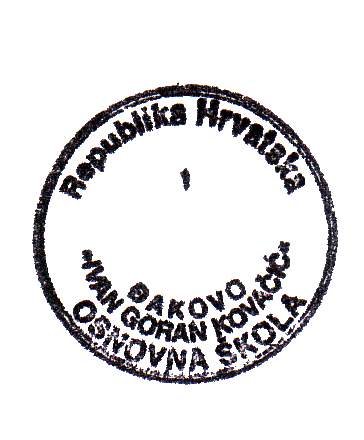       Ravnatelj škole:												Predsjednik školskog odbora:														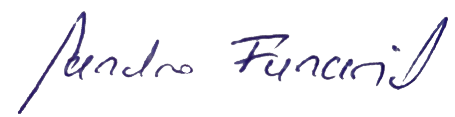 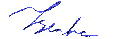 _____________________											________________________	/Tihomir Benke, prof./											  /Sandro Funarić, prof./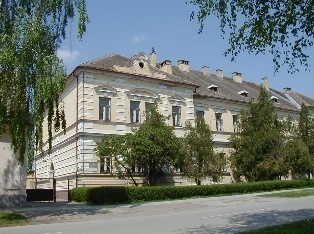 Osnovna škola « IVAN GORAN KOVAČIĆ»31400  ĐAKOVO,  Kralja Tomislava 25  MB - 3011143Osnovna škola « IVAN GORAN KOVAČIĆ»31400  ĐAKOVO,  Kralja Tomislava 25  MB - 3011143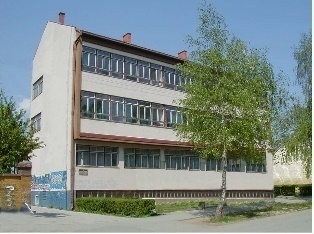 OIB - 31582799502            ŽR – 2402006-1100587273tel.: 031 / 813-572; 815-011;          fax: 031 / 813-282tel.: 031 / 813-572; 815-011;          fax: 031 / 813-282Glazbena škola: 031 / 821- 260; informatika: 822-260Glazbena škola: 031 / 821- 260; informatika: 822-260CILJNAMJENANAMJENANOSITELJI NOSITELJI NAČIN REALIZACIJENAČIN REALIZACIJEVREMENIKVREMENIKTROŠKOVNIKVREDNOVANJE I  KORIŠTENJE REZULTATA VREDNOVANJAVREDNOVANJE I  KORIŠTENJE REZULTATA VREDNOVANJANaziv aktivnosti: DOPUNSKA NASTAVA - HRVATSKI JEZIKNaziv aktivnosti: DOPUNSKA NASTAVA - HRVATSKI JEZIKNaziv aktivnosti: DOPUNSKA NASTAVA - HRVATSKI JEZIKNaziv aktivnosti: DOPUNSKA NASTAVA - HRVATSKI JEZIKNaziv aktivnosti: DOPUNSKA NASTAVA - HRVATSKI JEZIKNaziv aktivnosti: DOPUNSKA NASTAVA - HRVATSKI JEZIKNaziv aktivnosti: DOPUNSKA NASTAVA - HRVATSKI JEZIKNaziv aktivnosti: DOPUNSKA NASTAVA - HRVATSKI JEZIKNaziv aktivnosti: DOPUNSKA NASTAVA - HRVATSKI JEZIKNaziv aktivnosti: DOPUNSKA NASTAVA - HRVATSKI JEZIKNaziv aktivnosti: DOPUNSKA NASTAVA - HRVATSKI JEZIKNaziv aktivnosti: DOPUNSKA NASTAVA - HRVATSKI JEZIKUsavršavanje početnog čitanja i pisanja te vježbekomunikacije.Doprinijeti osposobljavanje učenika za jezičnu komunikacijukoja im omogućuje ovladavanje sadržajima svih obrazovnihpredmeta.Suzbijanje straha od jezika i postupno usvajanje hrvatskogjezičnog standarda, ostvarivanje uspješne usmene i pisane komunikacije, stvaranje čitateljskih navika.Dopunska nastava hrvatskog jezika namijenjena je učenicima 1. razreda kojima je potrebna pomoć u svladavanju gradiva za samostalno čitanje i pisanje i učenicima steškoćama.Dopunska nastava hrvatskog jezika namijenjena je učenicima 1. razreda kojima je potrebna pomoć u svladavanju gradiva za samostalno čitanje i pisanje i učenicima steškoćama.Svaki učitelj u svom razredu.Svaki učitelj u svom razredu.Individualizirani pristup svakom učeniku - interaktivnim igramarazvijati čitalačke  vještine, a na temelju togaglasovnu analizu i sintezu.Individualizirani pristup svakom učeniku - interaktivnim igramarazvijati čitalačke  vještine, a na temelju togaglasovnu analizu i sintezu.Prema rasporedu tijekom šk. godinePrema rasporedu tijekom šk. godineTroškovi fotokopirnog papira i tonera.cca 100 knKorištenje obrazaca za dopunsku nastavu, bilježenje rezultatai opisno praćenje napredovanja učenika.Rezultati vrednovanja su pokazatelj daljnjeg rada sa svakimučenikom pojedinačno i usmjeravanje daljnjeg rada i određivanje praverazine usvajanja sadržaja.Korištenje obrazaca za dopunsku nastavu, bilježenje rezultatai opisno praćenje napredovanja učenika.Rezultati vrednovanja su pokazatelj daljnjeg rada sa svakimučenikom pojedinačno i usmjeravanje daljnjeg rada i određivanje praverazine usvajanja sadržaja.Naziv aktivnosti: DOPUNSKA NASTAVA - MATEMATIKANaziv aktivnosti: DOPUNSKA NASTAVA - MATEMATIKANaziv aktivnosti: DOPUNSKA NASTAVA - MATEMATIKANaziv aktivnosti: DOPUNSKA NASTAVA - MATEMATIKANaziv aktivnosti: DOPUNSKA NASTAVA - MATEMATIKANaziv aktivnosti: DOPUNSKA NASTAVA - MATEMATIKANaziv aktivnosti: DOPUNSKA NASTAVA - MATEMATIKANaziv aktivnosti: DOPUNSKA NASTAVA - MATEMATIKANaziv aktivnosti: DOPUNSKA NASTAVA - MATEMATIKANaziv aktivnosti: DOPUNSKA NASTAVA - MATEMATIKANaziv aktivnosti: DOPUNSKA NASTAVA - MATEMATIKANaziv aktivnosti: DOPUNSKA NASTAVA - MATEMATIKAStjecanje temeljnih matematičkih znanja potrebnih za razumijevanje pojava i zakonitosti u prirodi i društvu.Doprinijeti stjecanju osnova matematičke pismenosti imatematičkih kompetencija (čitanje, pisanje, uspoređivanjebrojeva, logičko mišljenje, točnost, urednost, samostalnostDopunska nastava matematike namijenjena je učenicima 1. razreda kojima je potrebna pomoć u svladavanjugradiva.Svaki učitelj u svom razredu.Svaki učitelj u svom razredu.Individualizirani pristup svakom učeniku- vježbe i matematičke igreIndividualizirani pristup svakom učeniku- vježbe i matematičke igrePrema rasporedu tijekom šk. godinePrema rasporedu tijekom šk. godineTroškovi fotokopirnog papira i tonera.cca 100 kn.Troškovi fotokopirnog papira i tonera.cca 100 kn.Troškovi fotokopirnog papira i tonera.cca 100 kn.Korištenje obrazaca za dopunsku nastavu, bilježenje rezultatai opisno praćenje napredovanja učenika.Rezultati vrednovanja su pokazatelj daljnjeg rada sa svakimučenikom pojedinačno i usmjeravanje daljnjeg rada i određivanje praverazine usvajanja sadržaja.CILJNAMJENANOSITELJINAČIN REALIZACIJEVREMENIKTROŠKOVNIKVREDNOVANJE I  KORIŠTENJE REZULTATA VREDNOVANJANaziv aktivnosti: RECITATORSKA GRUPANaziv aktivnosti: RECITATORSKA GRUPANaziv aktivnosti: RECITATORSKA GRUPANaziv aktivnosti: RECITATORSKA GRUPANaziv aktivnosti: RECITATORSKA GRUPANaziv aktivnosti: RECITATORSKA GRUPANaziv aktivnosti: RECITATORSKA GRUPAUčenicima pružiti mogućnost većeg razvijanja jezičnih sposobnosti ivještina u govornom izražavanju, poticanje znatiželje ikreativnosti. Razvijanje sposobnosti pravilnog izgovora i vještine javnog govorenja.Predstavljati i prezentirati naučeno na prigodnim svečanostima u školi i izvan nje.Učiteljica 1.crazredaLjiljana Andrićučenici recitatorske grupe.Vježbanje interpretacijekroz igru, čitanjem i pismenim izražavanjem.Prema rasporedu tijekom šk. godine 2017./2018.Troškovi prema potrebi za odgovarajući materijal.Opisno praćenje učeničkih sposobnosti, postignuća i interesa za rad.Nastupi na školskim priredbama.Naziv aktivnosti: MALI NIJEMCINaziv aktivnosti: MALI NIJEMCINaziv aktivnosti: MALI NIJEMCINaziv aktivnosti: MALI NIJEMCINaziv aktivnosti: MALI NIJEMCINaziv aktivnosti: MALI NIJEMCINaziv aktivnosti: MALI NIJEMCIIzvannastavna aktivnost za učenike 1.r. s ciljem poticanja interesa i razvijanja sklonosti njemačkom jezikuUpoznavanje s još jednim stranim jezikom i usvajanje najosnovnijih pojmova njemačkog jezika kroz igru, pjesmu, bojanje i ostale aktivnosti primjerene toj dobi.Jelena PrskaloU učionici razredne nastave uz korištenje dodatnih materijala.Jedan sat tjedno.Troškovi fotokopiranja dodatnih listića.Opisno praćenje učenika, njegovih sposobnosti, napretka i eventualnih poteškoća.Naziv aktivnosti:SCENSKA GRUPANaziv aktivnosti:SCENSKA GRUPANaziv aktivnosti:SCENSKA GRUPANaziv aktivnosti:SCENSKA GRUPANaziv aktivnosti:SCENSKA GRUPANaziv aktivnosti:SCENSKA GRUPANaziv aktivnosti:SCENSKA GRUPAPotaknuti učenike za scenskim izražavanjem. Razvijanje kreativnosti. Poticati međusobnu komunikaciju i suradnju. Savladavati tremu od javnih nastupa.Rad s učenicima koji pokazuju interes za scenski izrazUčiteljica 1.a Anica GlavinaIzrada scenskih kostima, pisanje scenarija, izvođenje scenskih i dramskih igara.Tijekom školske godine ( 1 sat tjedno)Materijal za izradu scenskih kostima i kulisa (300 kn)Opisno praćenje postignuća i interesa za rad. Nastupi na školskim i gradskim priredbama.CILJNAMJENANOSITELJINAČIN REALIZACIJEVREMENIKTROŠKOVNIKVREDNOVANJE I  KORIŠTENJE REZULTATA VREDNOVANJANaziv aktivnosti: DAN KRUHANaziv aktivnosti: DAN KRUHANaziv aktivnosti: DAN KRUHANaziv aktivnosti: DAN KRUHANaziv aktivnosti: DAN KRUHANaziv aktivnosti: DAN KRUHANaziv aktivnosti: DAN KRUHARazvijanje pravilnog stava prema kruhu kao osnovnoj čovjekovoj hrani. Obilježiti  Dan kruha.Učiteljice prvih razreda ivjeroučiteljica.Zajednička izložba plodova zemlje i pekarskih proizvoda.Listopad 2017.Cijena određenog pekarskog proizvoda( oko 10 kn po učeniku).Iznošenje dojmova i doživljaja,aktivno sudjelovanje u aktivnostima, vrednovanje obavljenog rada.Naziv aktivnosti: SVETI NIKOLANaziv aktivnosti: SVETI NIKOLANaziv aktivnosti: SVETI NIKOLANaziv aktivnosti: SVETI NIKOLANaziv aktivnosti: SVETI NIKOLANaziv aktivnosti: SVETI NIKOLANaziv aktivnosti: SVETI NIKOLAObilježavanje značajnijih blagdana i datuma koristiti kao motivaciju na satovima HJ,PID-a, sata razrednika, te likovne i glazbene kulture. Individualno praćenje učenika. Rezultate koristiti kako bi se poboljšao nastavni proces. Iznošenje dojmova i doživljaja,aktivno sudjelovanje u aktivnostima, vrednovanje radova, podjela diploma i nagrada. Njegovanje i prenošenje običaja.Učiteljice prvih razreda.Radionica u razredu i prezentacija ili sudjelovanje na zajedničkoj priredbi.Prosinac 2017.Fotokopirni papir,papir u boji za izradu plakata, čestitki ( do 100 kn).Obilježavanje značajnijih blagdana i datuma koristiti kao motivaciju na satovima HJ,PID-a, sata razrednika, te likovne i glazbene kulture. Individualno praćenje učenika. Rezultate koristiti kako bi se poboljšao nastavni proces. Iznošenje dojmova i doživljaja,aktivno sudjelovanje u aktivnostima, vrednovanje radova, podjela diploma i nagrada. Naziv aktivnosti: BOŽIĆNaziv aktivnosti: BOŽIĆNaziv aktivnosti: BOŽIĆNaziv aktivnosti: BOŽIĆNaziv aktivnosti: BOŽIĆNaziv aktivnosti: BOŽIĆNaziv aktivnosti: BOŽIĆObilježiti obiteljski blagdan rođenja Isusa u skladu s običajima.Njegovanje i prenošenje običaja.Učitelji prvih razreda.Radionica u razredu i prezentacija ili sudjelovanje na zajedničkoj priredbi.Proslave u razredu i božićna priredba.Prosinac 2017.Fotokopirni papir,papir u boji za izradu plakata, čestitki ( do 100 kn).Osobni trošak učenika.Obilježavanje značajnijih blagdana i datuma koristiti kao motivaciju na satovima HJ,PID-a, sata razrednika, te likovne i glazbene kulture. Individualno praćenje učenika. Rezultate koristiti kako bi se poboljšao nastavni proces. Iznošenje dojmova i doživljaja,aktivno sudjelovanje u aktivnostima, vrednovanje radova, podjela diploma i nagradaNaziv aktivnosti: VALENTINOVONaziv aktivnosti: VALENTINOVONaziv aktivnosti: VALENTINOVONaziv aktivnosti: VALENTINOVONaziv aktivnosti: VALENTINOVONaziv aktivnosti: VALENTINOVONaziv aktivnosti: VALENTINOVORazvijati pravilan i zdrav odnos među prijateljima i drugima.Razvijanje prijateljskog osjećaja.Učitelji prvih razreda.Radionica u razredu i prezentacija ili sudjelovanje na zajedničkoj priredbi.Veljača 2018Fotokopirni papir,papir u boji za izradu plakata, čestitki ( do 100 kn). Osobni trošak učenika.Obilježavanje značajnijih blagdana i datuma koristiti kao motivaciju na satovima HJ,PID-a, sata razrednika, te likovne i glazbene kulture. Individualno praćenje učenika. Rezultate koristiti kako bi se poboljšao nastavni proces. Iznošenje dojmova i doživljaja,aktivno sudjelovanje u aktivnostima, vrednovanje radova, podjela diploma i nagrada. Naziv aktivnosti: MASKENBALNaziv aktivnosti: MASKENBALNaziv aktivnosti: MASKENBALNaziv aktivnosti: MASKENBALNaziv aktivnosti: MASKENBALNaziv aktivnosti: MASKENBALNaziv aktivnosti: MASKENBALNjegovanje pokladnih običaja našeg kraja.Razvijanje mašte, kreativnosti i poticanje na timski rad.Učiteljice  i učitelj prvih razredaIzrada maski, ples pod maskama, maskenbalska povorka.Integrirani radni dan.Veljača 2018.Troškovi za izradu maske (50-ak kn)Iznošenje dojmova i doživljaja,aktivno sudjelovanje u aktivnostima.Naziv aktivnosti: DAN ŠKOLENaziv aktivnosti: DAN ŠKOLENaziv aktivnosti: DAN ŠKOLENaziv aktivnosti: DAN ŠKOLENaziv aktivnosti: DAN ŠKOLENaziv aktivnosti: DAN ŠKOLENaziv aktivnosti: DAN ŠKOLERazvijanje ljubavi prema školi i uključivanje u razne aktivnosti vezane uz školu,uključivanje u radionice i prezentacije,razvijanje športskog i navijačkog duha.Njegovati tradiciju škole, upoznati život i rad pjesnika  Ivana Gorana Kovačića.Njegovati tradiciju škole, upoznati život i rad pjesnika  Ivana Gorana Kovačića.Radionica u razredu i prezentacija ili sudjelovanje na zajedničkoj priredbi, športsko natjecanje.Ožujak 2018.Fotokopirni papir,papir u boji za izradu plakata, ( do 100 kn).Iznošenje dojmova i doživljaja,aktivno sudjelovanje u aktivnostima, vrednovanje radova, podjela diploma i nagrada.Naziv aktivnosti: USKRSNaziv aktivnosti: USKRSNaziv aktivnosti: USKRSNaziv aktivnosti: USKRSNaziv aktivnosti: USKRSNaziv aktivnosti: USKRSNaziv aktivnosti: USKRSObilježiti blagdan Uskrs u skladu sa običajima.Njegovanje i prenošenje običaja.Učitelji prvih razreda.Radionica u razredu i prezentacija ili sudjelovanje na zajedničkoj priredbi.Travanj 2018.Fotokopirni papir,papir u boji za izradu plakata, ( do 100 kn).Obilježavanje značajnijih blagdana i datuma koristiti kao motivaciju na satovima HJ,PID-a, sata razrednika, te likovne i glazbene kulture. Individualno praćenje učenika. Rezultate koristiti kako bi se poboljšao nastavni proces. Iznošenje dojmova i doživljaja,aktivno sudjelovanje u aktivnostima, vrednovanje radova, podjela diploma i nagrada.CILJNAMJENANOSITELJINAČIN REALIZACIJEVREMENIKTROŠKOVNIKVREDNOVANJE I  KORIŠTENJE REZULTATA VREDNOVANJANaziv aktivnosti: KAZALIŠNE PREDSTAVE, KINO PREDSTAVE, KNJIŽNICA I POSJET MUZEJUNaziv aktivnosti: KAZALIŠNE PREDSTAVE, KINO PREDSTAVE, KNJIŽNICA I POSJET MUZEJUNaziv aktivnosti: KAZALIŠNE PREDSTAVE, KINO PREDSTAVE, KNJIŽNICA I POSJET MUZEJUNaziv aktivnosti: KAZALIŠNE PREDSTAVE, KINO PREDSTAVE, KNJIŽNICA I POSJET MUZEJUNaziv aktivnosti: KAZALIŠNE PREDSTAVE, KINO PREDSTAVE, KNJIŽNICA I POSJET MUZEJUNaziv aktivnosti: KAZALIŠNE PREDSTAVE, KINO PREDSTAVE, KNJIŽNICA I POSJET MUZEJUNaziv aktivnosti: KAZALIŠNE PREDSTAVE, KINO PREDSTAVE, KNJIŽNICA I POSJET MUZEJURazvijanje kulture ponašanja u kazalištu i usvajanje vrednota dramske i glazb. umjetnosti.Razvijanje kulture čitanja i pozitivan odnos prema zanimanja ljudi na različitim mjestima.Kroz izložbene predmete orijentirati se u vremenu kroz stoljećaRazvijanje navike posjeta kazalištu i njegovanje pravila ponašanja u takvim sredinama.Učitelji prvih razreda.Posjet kazališnoj predstavi. Izbor predstava određuju nositelji tijekom godine prema interesu učenika, nakon što kazališta objave svoje programe.Posjet Gradskoj knjižnici i čitaonici Đakovo irazgovor s osobljem koje je tamo zaposleno.Posjet muzeju.Tijekom školske godine Cijena kazališne karte.Njegovanje ljubavi prema kazališnoj umjetnosti. Usmeno izlaganje svojih doživljaja, govorne vježbe na satu HJ, likovno izražavanje doživljaja.Naziv aktivnosti: POZDRAV GODIŠNJIM DOBIMANaziv aktivnosti: POZDRAV GODIŠNJIM DOBIMANaziv aktivnosti: POZDRAV GODIŠNJIM DOBIMANaziv aktivnosti: POZDRAV GODIŠNJIM DOBIMANaziv aktivnosti: POZDRAV GODIŠNJIM DOBIMANaziv aktivnosti: POZDRAV GODIŠNJIM DOBIMANaziv aktivnosti: POZDRAV GODIŠNJIM DOBIMARazvijanje sposobnosti promatranja i uočavanja promjena u prirodi.Promatranje prirodnog okoliša, uočavanje, sustavno praćenje, bilježenje podataka o promjenama u prirodi.Učitelji prvih razreda.Poludnevni izleti u prirodu.Tijekom školske godineTroškovi organizacije izleta.Naučeno primijeniti u nastavi i svakodnevnom životu.Naziv aktivnosti: JEDNODNEVNI IZLETNaziv aktivnosti: JEDNODNEVNI IZLETNaziv aktivnosti: JEDNODNEVNI IZLETNaziv aktivnosti: JEDNODNEVNI IZLETNaziv aktivnosti: JEDNODNEVNI IZLETNaziv aktivnosti: JEDNODNEVNI IZLETNaziv aktivnosti: JEDNODNEVNI IZLETUpoznavanje šireg zavičaja. Poticati ljubav prema zavičaju. Na osnovu iskustva učenici će uočiti promjene u prirodi.Upoznavanje znamenitosti šireg zavičaja.Učitelji prvih razreda.Jednodnevni izlet učenika.Svibanj 2018.Troškovi organizacije izleta.Naučeno primijeniti u nastavi. Provođenje kviza među učenicima.Izrada tematskih plakata.Naziv aktivnosti: PROJEKTNA  NASTAVANaziv aktivnosti: PROJEKTNA  NASTAVANaziv aktivnosti: PROJEKTNA  NASTAVANaziv aktivnosti: PROJEKTNA  NASTAVANaziv aktivnosti: PROJEKTNA  NASTAVANaziv aktivnosti: PROJEKTNA  NASTAVANaziv aktivnosti: PROJEKTNA  NASTAVARazvijanje novih načina spoznavanja okoline, pojmova i događaja.Učenje putem vlastitog iskustva, istraživanja i zaključivanja.Učitelji prvih razreda.Obilazak znamenitosti, fotografiranje, intervjui.Tijekom školske godineOvisno o vrsti projekta.Prezentirati konačne radove roditeljima i drugim učenicima.Naziv aktivnosti: NEPOSREDNO ŠKOLSKO OKRUŽJENaziv aktivnosti: NEPOSREDNO ŠKOLSKO OKRUŽJENaziv aktivnosti: NEPOSREDNO ŠKOLSKO OKRUŽJENaziv aktivnosti: NEPOSREDNO ŠKOLSKO OKRUŽJENaziv aktivnosti: NEPOSREDNO ŠKOLSKO OKRUŽJENaziv aktivnosti: NEPOSREDNO ŠKOLSKO OKRUŽJENaziv aktivnosti: NEPOSREDNO ŠKOLSKO OKRUŽJEUpoznati neposredno školsko okružje: školsko dvorište, igralište i park. Osposobiti ih za sigurno i samostalno kretanje od kuće do škole. Imenovanje stvari, predmeta i pojava iz neposrednog okruženja. Imenovanje ulica i trgova u naselju. Znati naziv mjesta stanovanja i naselja u kojem se škola nalazi, točno navesti svoju adresu. Snalaženje u školskom okružju: školsko dvorište, igralište, školski park, dvorana. Izgraditi osjećaj pripadnosti i odgovornosti. Učitelji prvih razredaŠetnja školskim dvorištem, igralištem i odlazak do dvoranerujanSustavno praćenje učenikova ophođenja prema školskoj imovini, razvijati pozitivno stajalište učenika prema školi i školskom okružju.Naziv aktivnosti: SNALAŽENJE U PROMETUNaziv aktivnosti: SNALAŽENJE U PROMETUNaziv aktivnosti: SNALAŽENJE U PROMETUNaziv aktivnosti: SNALAŽENJE U PROMETUNaziv aktivnosti: SNALAŽENJE U PROMETUNaziv aktivnosti: SNALAŽENJE U PROMETUNaziv aktivnosti: SNALAŽENJE U PROMETURazumjeti potrebu poštivanja prometnih pravila, odgovorno sudjelovati u prometu kao pješak ili biciklist. Osposobiti učenike za sigurno kretanje prometnicom i prelaženje preko nje:  funkcija pješačkog prijelaza i semafora. Izgrađivati prometnu kulturu učenika. Razlikovati prometne znakove s obzirom na oblik. Odrediti značenje prometnih znakova važnih za pješake. Osposobiti učenike za sigurno i samostalno kretanje od kuće do škole. Razviti pozitivno stajalište prema prometu i prometnim znakovima. Ravnatelj, prometni policajci, učitelji 1. r.Predavanje prometnih policajaca za učenike i roditelje 1. razreda. Prezentacija i film „Poštujte naše znakove“. Uvježbavanje prometnih pravila na obližnjem raskrižju. Šetnja do policijske postajerujanProvjera usvojenosti prometnih pravila i znakova na terenu- šetnja do obližnjeg raskrižja, semafora i kružnog toka. Primijeniti stečena znanja o prometnim pravilima i znakovima. Razvijati osjećaj odgovornosti za sebe i druge sudionike prometa tokaNaziv aktivnosti: JABUČINI DANINaziv aktivnosti: JABUČINI DANINaziv aktivnosti: JABUČINI DANINaziv aktivnosti: JABUČINI DANINaziv aktivnosti: JABUČINI DANINaziv aktivnosti: JABUČINI DANINaziv aktivnosti: JABUČINI DANIUočiti jesenske promjene u neposrednom okolišu i njihov utjecaj na život. Opisati vremenske  prilike u okružju tijekom jeseni. Pojasniti kako vremenske prilike utječu na život i djelatnost ljudi. Prepoznati vremenske promjene u prirodi. Usvojiti osnovni vokabular vezan uz jesen.Poticati zanimanja za zbivanja u prirodi. Razvijati sposobnost promatranja prirode, uočavanja promjena u prirodi, zaključivanjaučitelji 1. rOdlazak na sajam Jabučini danilistopadRazvijanje pozitivnog odnosa prema prirodi i prirodnim promjenama. Imenovati jesenske plodove i prerada istihNaziv aktivnosti: ČITAM, ČITAM …Naziv aktivnosti: ČITAM, ČITAM …Naziv aktivnosti: ČITAM, ČITAM …Naziv aktivnosti: ČITAM, ČITAM …Naziv aktivnosti: ČITAM, ČITAM …Naziv aktivnosti: ČITAM, ČITAM …Naziv aktivnosti: ČITAM, ČITAM …Razvijanje ljubavi prema knjizi i pisanoj riječi, poboljšanje vještine čitanja i bogaćenje rječnika.Upoznavanje učenika s različitim književnim vrstama te sadržajima vezanim uz prigodne teme.uč. 1. razredaRazličite kreativne radionice.tijekom šk. god.potrošni materijal do 50 knProvjera u napretku čitanja učenika na kraju školske godine.CILJNAMJENANOSITELJINAČIN REALIZACIJEVREMENIKTROŠKOVNIKVREDNOVANJE I  KORIŠTENJE REZULTATA VREDNOVANJANaziv aktivnosti:IZBORNA NASTAVA VJERONAUKA -  1. RAZREDNaziv aktivnosti:IZBORNA NASTAVA VJERONAUKA -  1. RAZREDNaziv aktivnosti:IZBORNA NASTAVA VJERONAUKA -  1. RAZREDNaziv aktivnosti:IZBORNA NASTAVA VJERONAUKA -  1. RAZREDNaziv aktivnosti:IZBORNA NASTAVA VJERONAUKA -  1. RAZREDNaziv aktivnosti:IZBORNA NASTAVA VJERONAUKA -  1. RAZREDNaziv aktivnosti:IZBORNA NASTAVA VJERONAUKA -  1. RAZREDPomoći djeci pri susretu s prvom porukom vjere i Isusove vijesti, usmjerene promicanju dječjeg duhovnog i moralnog sazrijevanja, ulaska u širu zajednicu vršnjaka i razvijanju međusobnih odnosa u ozračju dobrote i uzajamnog pomaganja.Prepoznati da se na vjeronauku obrađuju važna životna pitanja; da je sve što postoji stvorio Bog, naučiti biti zahvalan, praštati, moliti, prepoznati Isusa kao Sina Božjega, shvatiti pojam Crkve kao zajednice Isusovih vjernika i mjesta njihova okupljanja.Terezija JurkovićRazličiti oblici i metode rada: obrada, vježba, samostalni rad, rad u skupinama.Usmeno izlaganje, razgovor, pismeno, molitveno, glazbeno i likovno izražavanje, meditacija. Prema planu i programu vjeroučitelja, tj. godišnjem planu odobrenom iz Katehetskog uredaTijekomcijele školske godine, dva sata tjednoPotrošni materijal(papiri za fotokopiranje, hamer papir, papir u boji, prozirnice)Usmeno i pismeno vrednovanje znanja i stvaralačkog izražavanja te kulture međusobnog komuniciranja. Pismeno praćenje i brojčano ocjenjivanje.CILJNAMJENANAMJENANOSITELJI NOSITELJI NAČIN REALIZACIJENAČIN REALIZACIJEVREMENIKVREMENIKTROŠKOVNIKTROŠKOVNIKVREDNOVANJE I  KORIŠTENJE REZULTATA VREDNOVANJANaziv aktivnosti: DOPUNSKA NASTAVA - HRVATSKI JEZIKNaziv aktivnosti: DOPUNSKA NASTAVA - HRVATSKI JEZIKNaziv aktivnosti: DOPUNSKA NASTAVA - HRVATSKI JEZIKNaziv aktivnosti: DOPUNSKA NASTAVA - HRVATSKI JEZIKNaziv aktivnosti: DOPUNSKA NASTAVA - HRVATSKI JEZIKNaziv aktivnosti: DOPUNSKA NASTAVA - HRVATSKI JEZIKNaziv aktivnosti: DOPUNSKA NASTAVA - HRVATSKI JEZIKNaziv aktivnosti: DOPUNSKA NASTAVA - HRVATSKI JEZIKNaziv aktivnosti: DOPUNSKA NASTAVA - HRVATSKI JEZIKNaziv aktivnosti: DOPUNSKA NASTAVA - HRVATSKI JEZIKNaziv aktivnosti: DOPUNSKA NASTAVA - HRVATSKI JEZIKNaziv aktivnosti: DOPUNSKA NASTAVA - HRVATSKI JEZIKPomoć učenicima pri postizanju boljih rezultata u nastavi hrvatskog jezika.Poboljšati vještinu čitanja i pisanja te jezičnog izražavanja u govornoj i pisanoj uporabi hrvatskoga jezika.Poboljšati vještinu čitanja i pisanja te jezičnog izražavanja u govornoj i pisanoj uporabi hrvatskoga jezika.Svaka učiteljica u svom razredu.Svaka učiteljica u svom razredu.Individualizirani pristup svakom učeniku - interaktivnim igramarazvijati čitalačke vještine i poštivanje pravopisnih normi.Individualizirani pristup svakom učeniku - interaktivnim igramarazvijati čitalačke vještine i poštivanje pravopisnih normi.Prema rasporedu tijekom šk. godine2017./2018.Prema rasporedu tijekom šk. godine2017./2018.Troškovi fotokopirnog papira i tonera.cca 100 kn.Troškovi fotokopirnog papira i tonera.cca 100 kn.Korištenje obrazaca za dopunsku nastavu, bilježenje rezultatai opisno praćenje napredovanja učenika.Rezultati vrednovanja su pokazatelj daljnjeg rada sa svakimučenikom pojedinačno i usmjeravanje daljnjeg rada i određivanje prave razine usvajanja sadržaja.Naziv aktivnosti: DOPUNSKA NASTAVA - MATEMATIKANaziv aktivnosti: DOPUNSKA NASTAVA - MATEMATIKANaziv aktivnosti: DOPUNSKA NASTAVA - MATEMATIKANaziv aktivnosti: DOPUNSKA NASTAVA - MATEMATIKANaziv aktivnosti: DOPUNSKA NASTAVA - MATEMATIKANaziv aktivnosti: DOPUNSKA NASTAVA - MATEMATIKANaziv aktivnosti: DOPUNSKA NASTAVA - MATEMATIKANaziv aktivnosti: DOPUNSKA NASTAVA - MATEMATIKANaziv aktivnosti: DOPUNSKA NASTAVA - MATEMATIKANaziv aktivnosti: DOPUNSKA NASTAVA - MATEMATIKANaziv aktivnosti: DOPUNSKA NASTAVA - MATEMATIKANaziv aktivnosti: DOPUNSKA NASTAVA - MATEMATIKAPoboljšati kvalitetu znanja u nastavi matematike. Stjecanje temeljnih matematičkih znanja potrebnih za razumijevanje pojava i zakonitosti u prirodi i društvu.Doprinijeti stjecanju osnova matematičke pismenosti imatematičkih kompetencija (čitanje, pisanje, uspoređivanjebrojeva, zbrajanje, oduzimanje, množenje, dijeljenje u skupu brojeva do 100, logičko mišljenje, točnost, urednost, samostalnost)Uz jednostavniji pristup u izradi matematičkih zadataka pomoći učenicima da utvrde postojeća znanja i ostvare mogućnost za usvajanje novih sadržaja.Svaka učiteljica u svom razredu.Svaka učiteljica u svom razredu.Individualizirani pristup svakom učeniku- vježbe i matematičke igre.Individualizirani pristup svakom učeniku- vježbe i matematičke igre.Prema rasporedu tijekom šk. godine2017./2018Prema rasporedu tijekom šk. godine2017./2018Troškovi fotokopirnog papira i tonera.cca 100 kn.Troškovi fotokopirnog papira i tonera.cca 100 kn.Korištenje obrazaca za dopunsku nastavu, bilježenje rezultatai opisno praćenje napredovanja učenika. Rezultati vrednovanja su pokazatelj daljnjeg rada sa svakimučenikom pojedinačno i usmjeravanje daljnjeg rada i određivanje praverazine usvajanja sadržaja.Korištenje obrazaca za dopunsku nastavu, bilježenje rezultatai opisno praćenje napredovanja učenika. Rezultati vrednovanja su pokazatelj daljnjeg rada sa svakimučenikom pojedinačno i usmjeravanje daljnjeg rada i određivanje praverazine usvajanja sadržaja.CILJNAMJENANOSITELJINAČIN REALIZACIJEVREMENIKTROŠKOVNIKVREDNOVANJE I  KORIŠTENJE REZULTATA VREDNOVANJANaziv aktivnosti: DODATNA NASTAVA - HRVATSKI JEZIKNaziv aktivnosti: DODATNA NASTAVA - HRVATSKI JEZIKNaziv aktivnosti: DODATNA NASTAVA - HRVATSKI JEZIKNaziv aktivnosti: DODATNA NASTAVA - HRVATSKI JEZIKNaziv aktivnosti: DODATNA NASTAVA - HRVATSKI JEZIKNaziv aktivnosti: DODATNA NASTAVA - HRVATSKI JEZIKNaziv aktivnosti: DODATNA NASTAVA - HRVATSKI JEZIKIndividualni rad s učenicima koji pokazuju veći interes za jezik i pisano izražavanje.Razvijati interes  za jezik i pisane radove.Marija Šimičević 2.bIndividualizirani pristup svakom učeniku.Prema rasporedu tijekom šk. godine- 17 satiTroškovi fotokopirnog papira i tonera.cca 100 knKorištenje obrazaca za dodatnu nastavu, samovrednovanje učenikaNaziv aktivnosti: DODATNA NASTAVA - MATEMATIKANaziv aktivnosti: DODATNA NASTAVA - MATEMATIKANaziv aktivnosti: DODATNA NASTAVA - MATEMATIKANaziv aktivnosti: DODATNA NASTAVA - MATEMATIKANaziv aktivnosti: DODATNA NASTAVA - MATEMATIKANaziv aktivnosti: DODATNA NASTAVA - MATEMATIKANaziv aktivnosti: DODATNA NASTAVA - MATEMATIKAPotaknuti zanimanje učenika za otkrivanje novih sadržajamatematikePoticati znatiželju i potrebu za istraživanjem.Rad s učenicima koji pokazuju  dodatni interes za sadržajematematike i žele znati više.Marija Šimičević 2.bRješavanje listića,problemski zadaci,zadaci dosjetke, zadatci s natjecanja.Prema rasporedu tijekom šk. godine- 18 sati.Troškovi fotokopirnog papira i tonera.cca 100 knKorištenje obrazaca za dodatnu nastavu, samovrednovanje učenikaCILJNAMJENANOSITELJINAČIN REALIZACIJEVREMENIKTROŠKOVNIKVREDNOVANJE I  KORIŠTENJE REZULTATA VREDNOVANJANaziv aktivnosti: RECITATORINaziv aktivnosti: RECITATORINaziv aktivnosti: RECITATORINaziv aktivnosti: RECITATORINaziv aktivnosti: RECITATORINaziv aktivnosti: RECITATORINaziv aktivnosti: RECITATORIUčenicima pružiti mogućnost većeg razvijanja jezičnih sposobnosti i vještina u govornom izražavanju, poticanje znatiželje ikreativnosti. Razvijanje sposobnosti pravilnog izgovora i vještine javnog govorenja.Predstavljati i prezentirati naučeno na prigodnim svečanostima u školi i izvan nje.Učiteljica 2.arazredaMirjana Gavran i učenici recitatorske grupe.Vježbanje interpretacijekroz igru, čitanjem i pismenim izražavanjem.Prema rasporedu tijekom šk. godine 2017./2018.Troškovi prema potrebi za odgovarajući materijal.Opisno praćenje učeničkih sposobnosti, postignuća i interesa za rad. Nastupi na školskim priredbama.Naziv aktivnosti: RITMIKANaziv aktivnosti: RITMIKANaziv aktivnosti: RITMIKANaziv aktivnosti: RITMIKANaziv aktivnosti: RITMIKANaziv aktivnosti: RITMIKANaziv aktivnosti: RITMIKARazvijanje osjećaja za ritam, prostor i glazbu, učenje plesnih koraka i novih plesnih koreografija. Njegovanje tradicijskih plesova.Njegovanje tradicije i običaja, učenje elemenata suvremenih plesova, razvijanje osjećaja za ritam i tempo.Učiteljica 2.crazredaMorana Babić i učenici ritmičke grupe.Skupne ili pojedinačne/solo izvedbe učenika.Prema rasporedu tijekom šk. godine 2017./2018.Troškovi prema potrebi za odgovarajući materijal.Sudjelovanje na školskim proslavama, humanitarnim koncertima i sličnim prigodama.Naziv aktivnosti: MALI NIJEMCINaziv aktivnosti: MALI NIJEMCINaziv aktivnosti: MALI NIJEMCINaziv aktivnosti: MALI NIJEMCINaziv aktivnosti: MALI NIJEMCINaziv aktivnosti: MALI NIJEMCINaziv aktivnosti: MALI NIJEMCIIzvannastavna aktivnost za učenike 2.r. s ciljem poticanja interesa i razvijanja sklonosti njemačkom jezikuUpoznavanje s još jednim stranim jezikom i usvajanje najosnovnijih pojmova njemačkog jezika kroz igru, pjesmu, bojanje i ostale aktivnosti primjerene toj dobi.Jelena PrskaloU učionici razredne nastave uz korištenje dodatnih materijala.Jedan sat tjedno.Troškovi fotokopiranja dodatnih listića.Opisno praćenje učenika, njegovih sposobnosti, napretka i eventualnih poteškoća.CILJNAMJENANOSITELJINAČIN REALIZACIJEVREMENIKTROŠKOVNIKVREDNOVANJE I  KORIŠTENJE REZULTATA VREDNOVANJANaziv aktivnosti: DAN KRUHANaziv aktivnosti: DAN KRUHANaziv aktivnosti: DAN KRUHANaziv aktivnosti: DAN KRUHANaziv aktivnosti: DAN KRUHANaziv aktivnosti: DAN KRUHANaziv aktivnosti: DAN KRUHARazvijanje pravilnog stava prema kruhu kao osnovnoj čovjekovoj hrani. Obilježiti  Dan kruha.Učiteljice drugih razreda i vjeroučiteljica.Zajednička priredba i izložba plodova zemlje i pekarskih proizvoda.listopad 2017.Cijena određenog pekarskog proizvoda( oko 10 kn po učeniku).Iznošenje dojmova i doživljaja,aktivno sudjelovanje u aktivnostima, vrednovanje obavljenog rada.Naziv aktivnosti: SVETI NIKOLANaziv aktivnosti: SVETI NIKOLANaziv aktivnosti: SVETI NIKOLANaziv aktivnosti: SVETI NIKOLANaziv aktivnosti: SVETI NIKOLANaziv aktivnosti: SVETI NIKOLANaziv aktivnosti: SVETI NIKOLAObilježiti blagdan sv. Nikole kao zaštitnika djece.Njegovanje i prenošenje običaja našega kraja.Učiteljice drugih razreda.Radionica u razredu i prezentacija ili sudjelovanje na zajedničkoj priredbi.prosinac 2017.Fotokopirni papir,papir u boji za izradu plakata, čestitki ( do 100 kn).Obilježavanje značajnijih blagdana i datuma koristiti kao motivaciju na satovima HJ,PID-a, sata razrednika, te likovne i glazbene kulture. Individualno praćenje učenika. Rezultate koristiti kako bi se poboljšao nastavni proces. Iznošenje dojmova i doživljaja,aktivno sudjelovanje u aktivnostima, vrednovanje radova, podjela diploma i nagrada. Naziv aktivnosti: BOŽIĆNaziv aktivnosti: BOŽIĆNaziv aktivnosti: BOŽIĆNaziv aktivnosti: BOŽIĆNaziv aktivnosti: BOŽIĆNaziv aktivnosti: BOŽIĆNaziv aktivnosti: BOŽIĆObilježiti obiteljski blagdan rođenja Isusa u skladu s običajima.Njegovanje i prenošenje običaja našega kraja.Učiteljice drugih razreda.Radionica u razredu i prezentacija ili sudjelovanje na zajedničkoj priredbi.Proslave u razredu i školska  božićna priredba.prosinac 2017.Fotokopirni papir,papir u boji za izradu plakata, čestitki ( do 100 kn).Obilježavanje značajnijih blagdana i datuma koristiti kao motivaciju na satovima HJ,PID-a, sata razrednika, te likovne i glazbene kulture. Individualno praćenje učenika. Rezultate koristiti kako bi se poboljšao nastavni proces. Iznošenje dojmova i doživljaja,aktivno sudjelovanje u aktivnostima, vrednovanje radova, podjela diploma i nagrada. Naziv aktivnosti: VALENTINOVONaziv aktivnosti: VALENTINOVONaziv aktivnosti: VALENTINOVONaziv aktivnosti: VALENTINOVONaziv aktivnosti: VALENTINOVONaziv aktivnosti: VALENTINOVONaziv aktivnosti: VALENTINOVORazvijati pravilan i zdrav odnos među prijateljima i drugima.Razvijanje prijateljskog osjećaja.Učiteljice drugih razreda.Radionica u razredu i prezentacija ili sudjelovanje na zajedničkoj priredbi.veljača 2018.Fotokopirni papir,papir u boji za izradu plakata, čestitki (do 100 kn). Osobni trošak učenika.Obilježavanje značajnijih blagdana i datuma koristiti kao motivaciju na satovima HJ,PID-a, sata razrednika, te likovne i glazbene kulture. Individualno praćenje učenika. Rezultate koristiti kako bi se poboljšao nastavni proces. Iznošenje dojmova i doživljaja,aktivno sudjelovanje u aktivnostima, vrednovanje radova, podjela diploma i nagrada. Naziv aktivnosti: DAN ŠKOLENaziv aktivnosti: DAN ŠKOLENaziv aktivnosti: DAN ŠKOLENaziv aktivnosti: DAN ŠKOLENaziv aktivnosti: DAN ŠKOLENaziv aktivnosti: DAN ŠKOLENaziv aktivnosti: DAN ŠKOLERazvijanje ljubavi prema školi i uključivanje u razne aktivnosti vezane uz školu,uključivanje u radionice i prezentacije,razvijanje športskog i navijačkog duha.Njegovati tradiciju škole, upoznati život i rad pjesnika  Ivana Gorana Kovačića.Učiteljice drugih razreda.Radionica u razredu i prezentacija ili sudjelovanje na zajedničkoj priredbi, športsko natjecanje.ožujak 2018.Fotokopirni papir,papir u boji za izradu plakata (do 100 kn).Iznošenje dojmova i doživljaja,aktivno sudjelovanje u aktivnostima, vrednovanje radova, podjela diploma i nagrada.Naziv aktivnosti: USKRSNaziv aktivnosti: USKRSNaziv aktivnosti: USKRSNaziv aktivnosti: USKRSNaziv aktivnosti: USKRSNaziv aktivnosti: USKRSNaziv aktivnosti: USKRSObilježiti blagdan Uskrs u skladu sa običajima našega kraja.Njegovanje i prenošenje običaja našega kraja.Učiteljice drugih razreda.Radionica u razredu i prezentacija ili sudjelovanje na zajedničkoj priredbi.travanj 2018.Fotokopirni papir,papir u boji za izradu plakata, čestitki (do 100 kn). Osobni trošak učenika.Obilježavanje značajnijih blagdana i datuma koristiti kao motivaciju na satovima HJ,PID-a, sata razrednika, te likovne i glazbene kulture. Individualno praćenje učenika. Rezultate koristiti kako bi se poboljšao nastavni proces. Iznošenje dojmova i doživljaja,aktivno sudjelovanje u aktivnostima, vrednovanje radova, podjela diploma i nagrada.Naziv aktivnosti: MAJČIN DANNaziv aktivnosti: MAJČIN DANNaziv aktivnosti: MAJČIN DANNaziv aktivnosti: MAJČIN DANNaziv aktivnosti: MAJČIN DANNaziv aktivnosti: MAJČIN DANNaziv aktivnosti: MAJČIN DANObilježiti Majčin dan. Razvijati zdrav i pravilan odnos prema majci.Njegovati ljubav prema majci.Učiteljice drugih razreda.Provedba integriranog dana u razredu i prezentacija radova.svibanj 2018.Fotokopirni papir,papir u boji za izradu plakata, čestitki (do 100 kn). Osobni trošak učenika.Obilježavanje značajnijih blagdana i datuma koristiti kao motivaciju na satovima HJ,PID-a, sata razrednika, te likovne i glazbene kulture. Individualno praćenje učenika. Rezultate koristiti kako bi se poboljšao nastavni proces. Iznošenje dojmova i doživljaja,aktivno sudjelovanje u aktivnostima, vrednovanje radova, podjela diploma i nagrada.CILJNAMJENANOSITELJINAČIN REALIZACIJEVREMENIKTROŠKOVNIKVREDNOVANJE I  KORIŠTENJE REZULTATA VREDNOVANJANaziv aktivnosti: KAZALIŠNE PREDSTAVE, KINO PREDSTAVE, KNJIŽNICA I POSJET MUZEJUNaziv aktivnosti: KAZALIŠNE PREDSTAVE, KINO PREDSTAVE, KNJIŽNICA I POSJET MUZEJUNaziv aktivnosti: KAZALIŠNE PREDSTAVE, KINO PREDSTAVE, KNJIŽNICA I POSJET MUZEJUNaziv aktivnosti: KAZALIŠNE PREDSTAVE, KINO PREDSTAVE, KNJIŽNICA I POSJET MUZEJUNaziv aktivnosti: KAZALIŠNE PREDSTAVE, KINO PREDSTAVE, KNJIŽNICA I POSJET MUZEJUNaziv aktivnosti: KAZALIŠNE PREDSTAVE, KINO PREDSTAVE, KNJIŽNICA I POSJET MUZEJUNaziv aktivnosti: KAZALIŠNE PREDSTAVE, KINO PREDSTAVE, KNJIŽNICA I POSJET MUZEJURazvijanje kulture ponašanja u kazalištu i usvajanje vrednota dramske i glazb. umjetnosti.Razvijanje kulture čitanja i pozitivan odnos prema zanimanja ljudi na različitim mjestima.Kroz izložbene predmete orijentirati se u vremenu kroz stoljeća.Razvijanje navike posjeta kazalištu i njegovanje pravila ponašanja u takvim sredinamaUčiteljice drugih razreda.Posjet kazališnoj predstavi. Izbor predstava određuju nositelji tijekom godine prema interesu učenika, nakon što kazališta objave svoje programe.Posjet Gradskoj knjižnici i čitaonici Đakovo irazgovor s osobljem koje je tamo zaposleno.Posjet muzeju.tijekom školske godineTroškovi organizacije posjeta kazalištu (do 100 kuna).Njegovanje ljubavi prema kazališnoj umjetnosti. Usmeno izlaganje svojih doživljaja, govorne vježbe na satu HJ, likovno izražavanje doživljaja.Naziv aktivnosti: TERENSKA NASTAVANaziv aktivnosti: TERENSKA NASTAVANaziv aktivnosti: TERENSKA NASTAVANaziv aktivnosti: TERENSKA NASTAVANaziv aktivnosti: TERENSKA NASTAVANaziv aktivnosti: TERENSKA NASTAVANaziv aktivnosti: TERENSKA NASTAVARazvijanje sposobnosti promatranja i uočavanja promjena u prirodi.Promatranje prirodnog okoliša, uočavanje, sustavno praćenje, bilježenje podataka o promjenama u prirodi.Učiteljice drugih razreda.Posjet gradskom parku, izložbi jabuka (Jabučini dani), vatrogasnoj postaji, gradskoj tržnici, obrtničkoj radionici, željezničkoj i autobusnoj postaji.tijekom školske godinePrema potrebama učenika.Kvizovi znanja, intervjui,izrada tematskih plakata, primjena naučenog u svakodnevnim životnim situacijamaNaziv aktivnosti: JEDNODNEVNI IZLETNaziv aktivnosti: JEDNODNEVNI IZLETNaziv aktivnosti: JEDNODNEVNI IZLETNaziv aktivnosti: JEDNODNEVNI IZLETNaziv aktivnosti: JEDNODNEVNI IZLETNaziv aktivnosti: JEDNODNEVNI IZLETNaziv aktivnosti: JEDNODNEVNI IZLETUpoznavanje užeg zavičaja.Poticati ljubav prema zavičaju. Na osnovu iskustva učenici će uočiti promjene u prirodi. Kultura ponašanja na javnim mjestima.Upoznavanje znamenitosti šireg zavičaja, posjet kazalištu i kulturno-povijesnim spomenicima.Učiteljice i učenici drugih razreda.Jednodnevni izlet učenika.svibanj 2018.Troškovi organizacije izleta do 250 kn.Naučeno primijeniti u nastavi. Provođenje kviza među učenicima.Izrada tematskih plakata.Projekt:STABLO KROZ GODIŠNJA DOBAProjekt:STABLO KROZ GODIŠNJA DOBAProjekt:STABLO KROZ GODIŠNJA DOBAProjekt:STABLO KROZ GODIŠNJA DOBAProjekt:STABLO KROZ GODIŠNJA DOBAProjekt:STABLO KROZ GODIŠNJA DOBAProjekt:STABLO KROZ GODIŠNJA DOBAUpoznati listopadno drveće. Pratiti, uočiti i bilježiti promjene koje nastaju na listopadnom stablu tijekom četiri godišnja doba. Pokazati interes za istraživačkom nastavom, toleranciju i međusobno poštivanje u skupnom radu. Razvijati pozitivnu sliku o sebi i drugim učenicima. Učenje putem vlastitog iskustva, istraživanja i zaključivanja.Promatranje prirodnog okoliša, uočavanje, sustavno praćenje i bilježenje podataka o promjenama u prirodi.Učiteljice i učenici drugih razreda.Poludnevni izleti u prirodu.tijekom školske godine 2017./2018.Troškovi organizacije.Prezentirati konačne projektne radove roditeljima i drugim učenicima.Projekt:ROĐENDANSKA TORTAProjekt:ROĐENDANSKA TORTAProjekt:ROĐENDANSKA TORTAProjekt:ROĐENDANSKA TORTAProjekt:ROĐENDANSKA TORTAProjekt:ROĐENDANSKA TORTAProjekt:ROĐENDANSKA TORTARazvijati sposobnost snalaženja u vremenu. Razvijati pravilan odnos prema ljudima i događajima. Stjecati praktična znanja, razvijati kreativnost, osjećaj za lijepo. Poticati učenike na istraživanje te utjecati na pa učeničku pažnju i koncentraciju.Upoznati učenike putem projekta s nazivima mjeseci, nadnevcima, rimskim brojevima, pravilnim pisanjem čestitke. pjevanjem rođendanskih pjesama.Učiteljice i učenici drugih razreda.Provedba projekta i prezentacija radova.tijekom školske godine 2017./2018.Fotokopirni papir,papir u boji za izradu plakata (do 200 kn). Prezentirati konačne projektne radove roditeljima i drugim učenicima.Projekt:OD ZRNA PŠENICE DO UKUSNE KIFLICEProjekt:OD ZRNA PŠENICE DO UKUSNE KIFLICEProjekt:OD ZRNA PŠENICE DO UKUSNE KIFLICEProjekt:OD ZRNA PŠENICE DO UKUSNE KIFLICEProjekt:OD ZRNA PŠENICE DO UKUSNE KIFLICEProjekt:OD ZRNA PŠENICE DO UKUSNE KIFLICEProjekt:OD ZRNA PŠENICE DO UKUSNE KIFLICEUpoznati put nastanka kruha i drugih pekarskih proizvoda. Razvijati istraživačku radoznalost, kreativnost te poticati natjecateljski duh. Razvijati osjećaj zahvalnosti za plodove zemlje.Osvijestiti kod učenika zahvalnost za kruh i hranu koju svakodnevno blagujemo.Učiteljice i učenici drugih razreda te prof. Srednje strukovne škole Antuna Horvata Dubravka ScharmitzerRadionica u školskoj kuhinji: izrada kiflica (od pravljenja tijesta do finalnog proizvoda) uz pomoć prof. Dubravke Scharmitzer.tjedan u listopadu 2017.Cijena namirnica potrebnih za izradu kiflica (oko 20 kuna po razredu).Prezentacija i izložba radova po razredima, a zatim degustacija proizvoda i proglašenje najboljih kiflica.Projekt:ČITAM, ČITAM....Projekt:ČITAM, ČITAM....Projekt:ČITAM, ČITAM....Projekt:ČITAM, ČITAM....Projekt:ČITAM, ČITAM....Projekt:ČITAM, ČITAM....Projekt:ČITAM, ČITAM....Razvijanje ljubavi prema knjizi i pisanoj riječi, poboljšanje vještine čitanja i bogaćenje rječnika.Upoznavanje učenika s različitim književnim vrstama te sadržajima vezanim uz prigodne teme.Učiteljice i učenici 2.a, 2.b i 2.c razredaRazličite kreativne radionice.tijekom školske godine 2017./2018.Do 100 kuna za troškove kopiranja i kupnju časopisaProvjera u napretku čitanja učenika na kraju školske godine.Projekt:RUKA PRIJATELJSTVAProjekt:RUKA PRIJATELJSTVAProjekt:RUKA PRIJATELJSTVAProjekt:RUKA PRIJATELJSTVAProjekt:RUKA PRIJATELJSTVAProjekt:RUKA PRIJATELJSTVAProjekt:RUKA PRIJATELJSTVARazvijanje prijateljstva, tolerancije,  podrške, i sigurnosti svih sudionika u odgojno- obrazovnom procesu. Poticanje učenika albanske nacionalnosti za uključivanje u izvannastavne aktivnosti, izgradnja svijesti poštivanja vlastitog nacionalnog identiteta te temeljno upoznavanje s poviješću i kulturom albanske zajednice u Hrvatskoj. Razvoj interkulturalne osjetljivosti svih sudionika nastavnog procesa.Učvrstiti osjećaj osobne vrijednosti, važnosti i originalnosti učenika albanske nacionalne manjine. Organizacija pomoći učeniku albanske nacionalnosti u učenju hrvatskog jezika. Istovremeno poučavanje razreda riječima na albanskom jeziku.Učiteljica i učenici 2.c razredaPomoć u učenju i čitanju; izrada plakata na koji jednom tjedno na Satu razrednika učimo novu riječ na albanskom. Prepričavanje narodnih običaja u Albaniji i uspoređivanje s hrvatskom baštinom.Tijekom godineTijekom godineKviz znanja „Učim te- učiš me“, provjera naučenih riječi na albanskom jeziku, izlaganje panoa na hodniku škole...CILJNAMJENANOSITELJINAČIN REALIZACIJEVREMENIKTROŠKOVNIKVREDNOVANJE I  KORIŠTENJE REZULTATA VREDNOVANJAVREDNOVANJE I  KORIŠTENJE REZULTATA VREDNOVANJANaziv aktivnosti:IZBORNA NASTAVA VJERONAUKA -  2. RAZREDNaziv aktivnosti:IZBORNA NASTAVA VJERONAUKA -  2. RAZREDNaziv aktivnosti:IZBORNA NASTAVA VJERONAUKA -  2. RAZREDNaziv aktivnosti:IZBORNA NASTAVA VJERONAUKA -  2. RAZREDNaziv aktivnosti:IZBORNA NASTAVA VJERONAUKA -  2. RAZREDNaziv aktivnosti:IZBORNA NASTAVA VJERONAUKA -  2. RAZREDNaziv aktivnosti:IZBORNA NASTAVA VJERONAUKA -  2. RAZREDNaziv aktivnosti:IZBORNA NASTAVA VJERONAUKA -  2. RAZREDOsjetiti sigurnost života jer nas Bog ljubi bez obzira što mnogo toga ne razumijemo.U susretu s biblijskom riječi osjetiti snagu i privlačnost Božje riječi. Omogućiti djeci stjecanje molitvenoga iskustva.Vjeroučiteljica Ksenija Bolarić i učeniciOblici  rada: frontalni, individualni, grupni rad, rad u parovimaNastavne metode: usmeno izlaganje, razgovor, rad na tekstu, usmeno, pismeno, likovno, glazbeno, molit. izražavanje, meditacijatijekom školske godine, 2 sata tjedno, 2. razrediNema dodatnih troškova    Usmeno i pismeno vrednovanje;Komponente ocjenjivanja: znanje, stvaralačko izražavanje, zalaganje i kultura međusobnog komuniciranjaRezultati će se koristiti u ciljušto uspješnije realizacije nastave vjeronauka i prilagodbe rada mogućnostima učenika.Svjedočenje kršćanskih vrijednosti u svakodnevnom životuCILJNAMJENANAMJENANOSITELJI NOSITELJI NAČIN REALIZACIJENAČIN REALIZACIJEVREMENIKVREMENIKTROŠKOVNIKTROŠKOVNIKVREDNOVANJE I  KORIŠTENJE REZULTATA VREDNOVANJANaziv aktivnosti: DOPUNSKA NASTAVA - HRVATSKI JEZIKNaziv aktivnosti: DOPUNSKA NASTAVA - HRVATSKI JEZIKNaziv aktivnosti: DOPUNSKA NASTAVA - HRVATSKI JEZIKNaziv aktivnosti: DOPUNSKA NASTAVA - HRVATSKI JEZIKNaziv aktivnosti: DOPUNSKA NASTAVA - HRVATSKI JEZIKNaziv aktivnosti: DOPUNSKA NASTAVA - HRVATSKI JEZIKNaziv aktivnosti: DOPUNSKA NASTAVA - HRVATSKI JEZIKNaziv aktivnosti: DOPUNSKA NASTAVA - HRVATSKI JEZIKNaziv aktivnosti: DOPUNSKA NASTAVA - HRVATSKI JEZIKNaziv aktivnosti: DOPUNSKA NASTAVA - HRVATSKI JEZIKNaziv aktivnosti: DOPUNSKA NASTAVA - HRVATSKI JEZIKNaziv aktivnosti: DOPUNSKA NASTAVA - HRVATSKI JEZIKOvladavanje hrvatskim standardnim jezikom, razvijanje jezičnih sposobnosti u govornoj i pisanoj uporabi, razvijanje čitateljskih interesa i kontinuirano unaprjeđivati razvoj učenika u skladu s njegovim mogućnostima.Aktivnost se organizira za učenike koji imajupoteškoća u svladavanjunastavnog programaAktivnost se organizira za učenike koji imajupoteškoća u svladavanjunastavnog programaUčiteljice trećih razreda i učeniciUčiteljice trećih razreda i učeniciIndividualizirani pristupIndividualizirani pristupTijekom školske godine, tjedno prema potrebiTijekom školske godine, tjedno prema potrebiFotokopirni papir(100 kn)Fotokopirni papir(100 kn)Redovito praćenje te brojčano i opisno ocjenjivanje sa svrhom poboljšanja znanja učenika i postizanje bolje ocjene.Naziv aktivnosti: DOPUNSKA NASTAVA - MATEMATIKANaziv aktivnosti: DOPUNSKA NASTAVA - MATEMATIKANaziv aktivnosti: DOPUNSKA NASTAVA - MATEMATIKANaziv aktivnosti: DOPUNSKA NASTAVA - MATEMATIKANaziv aktivnosti: DOPUNSKA NASTAVA - MATEMATIKANaziv aktivnosti: DOPUNSKA NASTAVA - MATEMATIKANaziv aktivnosti: DOPUNSKA NASTAVA - MATEMATIKANaziv aktivnosti: DOPUNSKA NASTAVA - MATEMATIKANaziv aktivnosti: DOPUNSKA NASTAVA - MATEMATIKANaziv aktivnosti: DOPUNSKA NASTAVA - MATEMATIKANaziv aktivnosti: DOPUNSKA NASTAVA - MATEMATIKANaziv aktivnosti: DOPUNSKA NASTAVA - MATEMATIKAStjecanje temeljnih matematičkih znanja i osnovne matematičke pismenosti te razvijanje sposobnosti rješavanja matematičkih problema.Aktivnost se organizira za učenike koji imaju poteškoća u svladavanju nastavnog programa.Učiteljice trećih razreda i učeniciUčiteljice trećih razreda i učeniciIndividualizirani pristupIndividualizirani pristupIndividualizirani pristupIndividualizirani pristupFotokopirni papir(100 kn)Fotokopirni papir(100 kn)Opisno praćenje i ocjenjivanje, zajednička analiza postignuća uz pohvale i poticaje za postignuti napredak.Opisno praćenje i ocjenjivanje, zajednička analiza postignuća uz pohvale i poticaje za postignuti napredak.CILJCILJNAMJENANAMJENANOSITELJINOSITELJINAČIN REALIZACIJENAČIN REALIZACIJEVREMENIKVREMENIKTROŠKOVNIKTROŠKOVNIKVREDNOVANJE I  KORIŠTENJE REZULTATA VREDNOVANJAVREDNOVANJE I  KORIŠTENJE REZULTATA VREDNOVANJANaziv aktivnosti: DODATNA NASTAVA - HRVATSKI JEZIKNaziv aktivnosti: DODATNA NASTAVA - HRVATSKI JEZIKNaziv aktivnosti: DODATNA NASTAVA - HRVATSKI JEZIKNaziv aktivnosti: DODATNA NASTAVA - HRVATSKI JEZIKNaziv aktivnosti: DODATNA NASTAVA - HRVATSKI JEZIKNaziv aktivnosti: DODATNA NASTAVA - HRVATSKI JEZIKNaziv aktivnosti: DODATNA NASTAVA - HRVATSKI JEZIKNaziv aktivnosti: DODATNA NASTAVA - HRVATSKI JEZIKNaziv aktivnosti: DODATNA NASTAVA - HRVATSKI JEZIKNaziv aktivnosti: DODATNA NASTAVA - HRVATSKI JEZIKNaziv aktivnosti: DODATNA NASTAVA - HRVATSKI JEZIKNaziv aktivnosti: DODATNA NASTAVA - HRVATSKI JEZIKNaziv aktivnosti: DODATNA NASTAVA - HRVATSKI JEZIKNaziv aktivnosti: DODATNA NASTAVA - HRVATSKI JEZIKProširivanje sadržaja u svrhu boljeg upoznavanja i stjecanja većeg znanja iz hrvatskog jezika za učenike koji pokazuju višu razinu znanjaProširivanje sadržaja u svrhu boljeg upoznavanja i stjecanja većeg znanja iz hrvatskog jezika za učenike koji pokazuju višu razinu znanjaPodići razinu hrvatskog jezika u svim područjima.Podići razinu hrvatskog jezika u svim područjima.Učiteljice trećih razreda i učeniciUčiteljice trećih razreda i učeniciUz različite tekstualne i didaktičke materijaleUz različite tekstualne i didaktičke materijaleTijekom školske godineTijekom školske godineFotokopirni papir te odgovarajuća didaktička pomagala( 100 kn)Fotokopirni papir te odgovarajuća didaktička pomagala( 100 kn)Predstavljanje uradaka u različitim školskim prigodama,predložiti najbolje radove za daljnja natjecanjaPredstavljanje uradaka u različitim školskim prigodama,predložiti najbolje radove za daljnja natjecanjaNaziv aktivnosti: DODATNA NASTAVA - MATEMATIKANaziv aktivnosti: DODATNA NASTAVA - MATEMATIKANaziv aktivnosti: DODATNA NASTAVA - MATEMATIKANaziv aktivnosti: DODATNA NASTAVA - MATEMATIKANaziv aktivnosti: DODATNA NASTAVA - MATEMATIKANaziv aktivnosti: DODATNA NASTAVA - MATEMATIKANaziv aktivnosti: DODATNA NASTAVA - MATEMATIKANaziv aktivnosti: DODATNA NASTAVA - MATEMATIKANaziv aktivnosti: DODATNA NASTAVA - MATEMATIKANaziv aktivnosti: DODATNA NASTAVA - MATEMATIKANaziv aktivnosti: DODATNA NASTAVA - MATEMATIKANaziv aktivnosti: DODATNA NASTAVA - MATEMATIKANaziv aktivnosti: DODATNA NASTAVA - MATEMATIKANaziv aktivnosti: DODATNA NASTAVA - MATEMATIKASvladavanje matematičkog jezika, razvijanje sposobnosti izražavanja matematičkim jezikom, razvijanje pojmovnog  mišljenja, te logičkog zaključivanja.Svladavanje matematičkog jezika, razvijanje sposobnosti izražavanja matematičkim jezikom, razvijanje pojmovnog  mišljenja, te logičkog zaključivanja.Kod darovitih učenika pobuditi interes za savladavanjem matematičkih problema.Kod darovitih učenika pobuditi interes za savladavanjem matematičkih problema.Učiteljice trećih razreda i učeniciUčiteljice trećih razreda i učeniciIndividualnim pristupom, suradničkim učenjem, timskim radom, učenjem kroz igruIndividualnim pristupom, suradničkim učenjem, timskim radom, učenjem kroz igruTijekom školske godineTijekom školske godineFotokopirni papir te odgovarajuća didaktička pomagala( 100 kn)Fotokopirni papir te odgovarajuća didaktička pomagala( 100 kn)Vrednujemo brzinu, točnost i samostalnost učenika. Rezultati vrednovanja očituju se u završnoj ocjeni. Testovi i kvizovi znanja.Vrednujemo brzinu, točnost i samostalnost učenika. Rezultati vrednovanja očituju se u završnoj ocjeni. Testovi i kvizovi znanja.CILJNAMJENANOSITELJINAČIN REALIZACIJEVREMENIKTROŠKOVNIKVREDNOVANJE I  KORIŠTENJE REZULTATA VREDNOVANJANaziv aktivnosti: RITMIKANaziv aktivnosti: RITMIKANaziv aktivnosti: RITMIKANaziv aktivnosti: RITMIKANaziv aktivnosti: RITMIKANaziv aktivnosti: RITMIKANaziv aktivnosti: RITMIKARazvijanje osjećaja za ritam, prostor i glazbu, učenje plesnih koraka i novih plesnih koreografija. Njegovanje tradicijskih plesova.Njegovanje tradicije i običaja, učenje elemenata suvremenih plesova, razvijanje osjećaja za ritam i tempo.Učiteljica 3.a i 3.b , Slavenka Ćurić i Ksenija Tišma ČapoSkupne ili pojedinačne/solo izvedbe učenika.Tijekom školske godine jedan sat tjedno.Troškovi kupovine i izrade kostima. (50 kn po učeniku)Sudjelovanje na školskim proslavama, humanitarnim koncertima i sličnim prigodama.Naziv aktivnosti: MALI ZBORNaziv aktivnosti: MALI ZBORNaziv aktivnosti: MALI ZBORNaziv aktivnosti: MALI ZBORNaziv aktivnosti: MALI ZBORNaziv aktivnosti: MALI ZBORNaziv aktivnosti: MALI ZBORUvesti učenike u svijet umjetničke i tradicijske glazbe, upoznavanje s vrijednim glazbenim djelima, poticanje navike praćenja i sudjelovanja u glazbenim događajima, formiranje glazbenog ukusa.Motivirati učenikedaseizraze kroz aktivno pjevanje i sudjelovanje u javnim nastupima, jačanje samopouzdanja, priprema za školske priredbe i svečanosti Učenici od 1. do 4.razreda i Mara s. Jelena KovačevićAudicija, emisija i impostacijaglasa, artikulacija, postanak glasa i rad glasnica , tehnika pjevanja pjesama različitog ugođaja. Tijekom školske godine 2011./2018. po 2 sata tjedno.Potrebne instrumente i ostale materijale osigurat će škola. Individualno praćenje uspješnosti, motivacija, nastup na školskim priredbama i svečanostima, „Pregled rada izvannastavnih aktivnosti u osnovnoj školi“, web stranica školeNaziv aktivnosti: MALI NIJEMCINaziv aktivnosti: MALI NIJEMCINaziv aktivnosti: MALI NIJEMCINaziv aktivnosti: MALI NIJEMCINaziv aktivnosti: MALI NIJEMCINaziv aktivnosti: MALI NIJEMCINaziv aktivnosti: MALI NIJEMCIIzvannastavna aktivnost za učenike 3.r. s ciljem poticanja interesa i razvijanja sklonosti njemačkom jezikuUpoznavanje s još jednim stranim jezikom i usvajanje najosnovnijih pojmova njemačkog jezika kroz igru, pjesmu, bojanje i ostale aktivnosti primjerene toj dobi.Jelena PrskaloU učionici razredne nastave uz korištenje dodatnih materijala.Jedan sat tjedno.Troškovi fotokopiranja dodatnih listića.Opisno praćenje učenika, njegovih sposobnosti, napretka i eventualnih poteškoća.CILJNAMJENANOSITELJINAČIN REALIZACIJEVREMENIKTROŠKOVNIKVREDNOVANJE I  KORIŠTENJE REZULTATA VREDNOVANJANaziv aktivnosti: DAN KRUHANaziv aktivnosti: DAN KRUHANaziv aktivnosti: DAN KRUHANaziv aktivnosti: DAN KRUHANaziv aktivnosti: DAN KRUHANaziv aktivnosti: DAN KRUHANaziv aktivnosti: DAN KRUHARazvijanje pravilnog stava prema kruhu kao osnovnoj čovjekovoj hrani. Obilježiti  Dan kruha i zahvalnosti za plodove ZemljeUčiteljice trećih razreda,VjeroučiteljicaZajednička izložba plodova zemlje i pekarskih proizvoda, prigodan scenski program.Listopad 2017.Cijena određenog pekarskog proizvoda( oko 10 kn po učeniku).Iznošenje dojmova i doživljaja, aktivno sudjelovanje u aktivnostima, vrednovanje radova.Naziv aktivnosti: SVETI NIKOLANaziv aktivnosti: SVETI NIKOLANaziv aktivnosti: SVETI NIKOLANaziv aktivnosti: SVETI NIKOLANaziv aktivnosti: SVETI NIKOLANaziv aktivnosti: SVETI NIKOLANaziv aktivnosti: SVETI NIKOLAObilježiti blagdan sv. Nikole kao zaštitnika djece.Njegovanje i prenošenje običaja.Učiteljice trećih razreda,VjeroučiteljicaRadionica u razredu i prezentacija ili sudjelovanje na zajedničkoj priredbi.Prosinac 2017.Fotokopirni papir,papir u boji za izradu plakata, čestitki ( do 100 kn)Obilježavanje značajnijih blagdana i datuma koristiti kao motivaciju na satovima HJ,PID-a, sata razrednika, te likovne i glazbene kulture. Individualno praćenje učenika. Rezultate koristiti kako bi se poboljšao nastavni proces. Iznošenje dojmova i doživljaja,aktivno sudjelovanje u aktivnostima, vrednovanje radova, podjela diploma i nagrada. Naziv aktivnosti: BOŽIĆNaziv aktivnosti: BOŽIĆNaziv aktivnosti: BOŽIĆNaziv aktivnosti: BOŽIĆNaziv aktivnosti: BOŽIĆNaziv aktivnosti: BOŽIĆNaziv aktivnosti: BOŽIĆObilježiti obiteljski blagdan rođenja Isusa u skladu s običajima.Njegovanje i prenošenje običaja.Učiteljice trećih razreda,VjeroučiteljicaRadionica u razredu i prezentacija ili sudjelovanje na zajedničkoj priredbi.Proslave u razreduBožićna priredba.Prosinac 2017.Fotokopirni papir,papir u boji za izradu plakata, čestitki ( do 100 kn)Osobni trošak učenika.Obilježavanje značajnijih blagdana i datuma koristiti kao motivaciju na satovima HJ,PID-a, sata razrednika, te likovne i glazbene kulture. Individualno praćenje učenika. Rezultate koristiti kako bi se poboljšao nastavni proces. Iznošenje dojmova i doživljaja,aktivno sudjelovanje u aktivnostima, vrednovanje radova, podjela diploma i nagrada.Naziv aktivnosti: MASKENBALNaziv aktivnosti: MASKENBALNaziv aktivnosti: MASKENBALNaziv aktivnosti: MASKENBALNaziv aktivnosti: MASKENBALNaziv aktivnosti: MASKENBALNaziv aktivnosti: MASKENBALNjegovanje pokladnih običaja našeg kraja.Razvijanje mašte, kreativnosti i poticanje na timski rad.Učiteljice trećih razredaIzrada maski, ples pod maskama, maskenbalska povorka.Integrirani radni dan.Veljača 2018.Troškovi za izradu maske (50-ak kn)Iznošenje dojmova i doživljaja,aktivno sudjelovanje u aktivnostima.Naziv aktivnosti:VALENTINOVONaziv aktivnosti:VALENTINOVONaziv aktivnosti:VALENTINOVONaziv aktivnosti:VALENTINOVONaziv aktivnosti:VALENTINOVONaziv aktivnosti:VALENTINOVONaziv aktivnosti:VALENTINOVORazvijati pravilan i zdrav odnos prema ljubavi u obitelji te među prijateljima.Razvijanje prijateljskog osjećaja.Učiteljice trećih razredaRadionica u razredu i prezentacija ili sudjelovanje na zajedničkoj priredbi. Organizirati slanje i primanje ljubavne pošte među odjelima.Veljača 2018.Fotokopirni papir,papir u boji za izradu plakata, čestitki, poštanskih sandučića ( do 100 kn).Osobni trošak učenika za darivanje tajnog prijatelja (do 20 kn)Obilježavanje značajnijih blagdana i datuma koristiti kao motivaciju na satovima HJ,PID-a, sata razrednika, te likovne i glazbene kulture. Individualno praćenje učenika. Rezultate koristiti kako bi se poboljšao nastavni proces. Iznošenje dojmova i doživljaja,aktivno sudjelovanje u aktivnostima, vrednovanje radova, podjela diploma i nagrada. Naučiti pravilno pisati pismo.Naziv aktivnosti: DAN ŠKOLENaziv aktivnosti: DAN ŠKOLENaziv aktivnosti: DAN ŠKOLENaziv aktivnosti: DAN ŠKOLENaziv aktivnosti: DAN ŠKOLENaziv aktivnosti: DAN ŠKOLENaziv aktivnosti: DAN ŠKOLERazvijanje ljubavi prema školi i uključivanje u razne aktivnosti vezane uz školu,uključivanje u radionice i prezentacije,razvijanje športskog i navijačkog duha.Njegovati tradiciju škole, upoznati život i rad pjesnika  Ivana Gorana Kovačića.Učiteljice trećih razredaRadionica u razredu i prezentacija ili sudjelovanje na zajedničkoj priredbi, športsko natjecanje.Ožujak 2018.Fotokopirni papir,papir u boji za izradu plakata, ( do 100 kn).Iznošenje dojmova i doživljaja,aktivno sudjelovanje u aktivnostima, vrednovanje radova, podjela diploma i nagrada.Naziv aktivnosti: USKRSNaziv aktivnosti: USKRSNaziv aktivnosti: USKRSNaziv aktivnosti: USKRSNaziv aktivnosti: USKRSNaziv aktivnosti: USKRSNaziv aktivnosti: USKRSObilježiti blagdan Uskrs u skladu sa običajimaNjegovanje i prenošenje običaja.Učiteljice trećih razredaRadionica u razredu i prezentacija ili sudjelovanje na zajedničkoj priredbi.Ožujak 2018.Fotokopirni papir,papir u boji za izradu plakata, ( do 100 kn).Obilježavanje značajnijih blagdana i datuma koristiti kao motivaciju na satovima HJ, PID-a, sata razrednika, te likovne i glazbene kulture. Individualno praćenje učenika. Rezultate koristiti kako bi se poboljšao nastavni proces. Iznošenje dojmova i doživljaja,aktivno sudjelovanje u aktivnostima, vrednovanje radova, podjela diploma i nagrada.Naziv aktivnosti: MAJČIN DANNaziv aktivnosti: MAJČIN DANNaziv aktivnosti: MAJČIN DANNaziv aktivnosti: MAJČIN DANNaziv aktivnosti: MAJČIN DANNaziv aktivnosti: MAJČIN DANNaziv aktivnosti: MAJČIN DANObilježiti Majčin dan. Razvijati zdrav i pravilan odnos prema majci.Njegovati ljubav prema majci.Učiteljice trećih razredaProvedba integriranog dana u razredu i prezentacija radova.Svibanj 2018.Fotokopirni papir,papir u boji za izradu plakata, ( do 100 kn).Iznošenje dojmova i doživljaja, aktivno sudjelovanje u aktivnostima, vrednovanje radova, podjela diploma i nagrada.CILJNAMJENANOSITELJINAČIN REALIZACIJEVREMENIKTROŠKOVNIKVREDNOVANJE I  KORIŠTENJE REZULTATA VREDNOVANJANaziv aktivnosti: KAZALIŠNE PREDSTAVE, KINO PREDSTAVE, KNJIŽNICA I POSJET MUZEJUNaziv aktivnosti: KAZALIŠNE PREDSTAVE, KINO PREDSTAVE, KNJIŽNICA I POSJET MUZEJUNaziv aktivnosti: KAZALIŠNE PREDSTAVE, KINO PREDSTAVE, KNJIŽNICA I POSJET MUZEJUNaziv aktivnosti: KAZALIŠNE PREDSTAVE, KINO PREDSTAVE, KNJIŽNICA I POSJET MUZEJUNaziv aktivnosti: KAZALIŠNE PREDSTAVE, KINO PREDSTAVE, KNJIŽNICA I POSJET MUZEJUNaziv aktivnosti: KAZALIŠNE PREDSTAVE, KINO PREDSTAVE, KNJIŽNICA I POSJET MUZEJUNaziv aktivnosti: KAZALIŠNE PREDSTAVE, KINO PREDSTAVE, KNJIŽNICA I POSJET MUZEJURazvijanje kulture ponašanja u kazalištu i usvajanje vrednota dramske i glazb. umjetnosti.Razvijanje kulture čitanja i pozitivan odnos prema zanimanja ljudi na različitim mjestima.Kroz izložbene predmete orijentirati se u vremenu kroz desetljeća, stoljeća i tisućljećaMjesec hrvatske knjige u Gradskoj knjižnici i čitaonici- Razvijanje i njegovanje ljubavi prema knjizi. Poticati i razvijati čitateljske navike. Razvijati naviku korištenja knjige i knjižnice.Razvijanje navike posjeta kazalištu i njegovanje pravila ponašanja u takvim sredinama.Aktivno sudjelovanje u radionicama u Gradskoj knjižnici kojima se razvijaju vještine čitanja, pisanja i rada s knjigom.Učiteljice trećih razredaPosjet kazališnoj predstavi i kinu nekoliko puta kroz godinu. Izbor predstava i kino projekcija određuju nositelji tijekom godine prema interesu učenika, nakon što kazališta objave svoje programe.Posjet Gradskoj knjižnici i čitaonici Đakovo i razgovor s osobljem koje je tamo zaposleno.Posjet muzeju.Tijekom školske godineTroškovi organizacije, posjeta kazalištu i kinu cca 80 kn (sve kazališne predstave i kino projekcije)Njegovanje ljubavi prema kazališnoj, scenskoj umjetnosti i medijskoj kulturi . Usmeno izlaganje svojih doživljaja, govorne vježbe na satu HJ, rasprave i debate na Satu razrednika, likovno izražavanje doživljaja.Naziv aktivnosti: TERENSKA NASTAVANaziv aktivnosti: TERENSKA NASTAVANaziv aktivnosti: TERENSKA NASTAVANaziv aktivnosti: TERENSKA NASTAVANaziv aktivnosti: TERENSKA NASTAVANaziv aktivnosti: TERENSKA NASTAVANaziv aktivnosti: TERENSKA NASTAVAOsvijestiti zaštitu okoliša prirode kao preduvjet za održivi razvoj. Doprinos učenika na očuvanju zaštite okoliša.Promatranje promjena u prirodi,orijentacija u vremenu i prostoru, zornost u razvijanju sposobnosti i usvajanje novih znanja u prirodoslovnom području. Snalaženje po stranama svijeta, znakovima u prirodi i pomoću kompasa.Upoznavanje zavičaja, razvijanje ljubavi prema domovini i prirodnim raznolikostima.Posjet gradskom groblju- Upoznati običaje kršćanskih i muslimanskih vjernika, uočiti razlike; na primjeru groblja uočiti zastupljenost različitih religija u našoj županijiUpoznati učenike sa pojmovima desetljeće, stoljeće i tisućljeće.Usvajanje sadržaja prirode i društva iz nastavne teme Orijentacija u prostoru i vremenu i Vode. Upoznati klimu zavičaja.  Spoznati više o demokraciji i ustroju županije kroz intervju sa županom.Razvoj kreativnosti i socijalizacije,razvijanje samopouzdanja.Upoznavanje s običajima Katoličke Crkve i Islama (post u mjesecu Muharremu, obilježavanje Dana Ašure i pripremanje jela Ašure (Hašura)) povodom blagdana Svih svetih.Učitelji trećih razredaPosjet gradskom parku radi orijentacije u prostoruPosjet umjetnom  jezeru JošavaPosjet meteorološkoj staniciPosjet gradskom grobljuTijekom školske godine 2017./2018.Potencijalni troškovi organizacije i/ili prijevoza do županaVježbe snalaženja u prostoru pomoću kompasa i primjenom plana naselja, uočavanje prirodnih pojava pomoću kojih se možemo orijentirati.Kvizovi znanja,izrada tematskih plakata, primjena naučenog u svakodnevnim životnim situacijamaPovećanje kvalitete nastavnog rada i motivacije učenika.Razgovor, kratki sastav, ocjena Primjena u daljnjem radu i učenju.Naziv aktivnosti: ŠKOLA U PRIRODI - ORAHOVICANaziv aktivnosti: ŠKOLA U PRIRODI - ORAHOVICANaziv aktivnosti: ŠKOLA U PRIRODI - ORAHOVICANaziv aktivnosti: ŠKOLA U PRIRODI - ORAHOVICANaziv aktivnosti: ŠKOLA U PRIRODI - ORAHOVICANaziv aktivnosti: ŠKOLA U PRIRODI - ORAHOVICANaziv aktivnosti: ŠKOLA U PRIRODI - ORAHOVICAIstraživanje prirodnih posebnosti brežuljkastog zavičaja, promatranje obilježja godišnjih doba. Snalaženje po stranama svijeta, znakovima u prirodi i pomoću kompasa. Istraživanje šume, njenog biljnog i životinjskog svijeta. Proučavanje kulturnih i povijesnih znamenitosti. Ostvarivanje nastave- škole plivanja i obuke neplivača.Ostvarivanje međupredmetne povezanosti odgojnih i obrazovnih nastavnih predmeta u skladu s nastavnim sadržajima.Upoznati obilježja i klimatske prilike brežuljkastog zavičaja. Orijentirati se u prostoru pomoću prirodnih obilježja i kompasa.Razvijanje kulturnih, radnih i  higijenskih navika.Briga o osobnim stvarima. Stjecanje motoričkih vještina plivanja i usvajanje različitih tehnika plivanja.Učitelji trećih razreda.Učitelj plivanja i studenti razredne nastaveIzvanučioničnom nastavom, školom u prirodi i obukom neplivača u Orahovicisvibanj 2018.1100 knVježbe orijentacije u prostoru, izrada plakata, kvizovi znanja, natjecanje u plivanju.Povećanje motiviranosti učenika za upoznavanje novih spoznaja i oblika rada.Projekt:RECI MI DA I JA ZNAMProjekt:RECI MI DA I JA ZNAMProjekt:RECI MI DA I JA ZNAMProjekt:RECI MI DA I JA ZNAMProjekt:RECI MI DA I JA ZNAMProjekt:RECI MI DA I JA ZNAMProjekt:RECI MI DA I JA ZNAMRazvijanje radoznalosti učenika kroz enciklopedijske sadržaje putem različitih medija. Pripremanje učenika za cjeloživotno učenje.Proširivanje učeničkih znanja u svim područjima.Učiteljice i učenici trećih razredaIzrada plakata i prezentiranje istih ostalim učenicima.Tijekom godineOsobni troškovi učenika.Izrada plakata i uređenje panoa u učionici i školskom hodniku.Projekt:VODA JE NAŠE BLAGOProjekt:VODA JE NAŠE BLAGOProjekt:VODA JE NAŠE BLAGOProjekt:VODA JE NAŠE BLAGOProjekt:VODA JE NAŠE BLAGOProjekt:VODA JE NAŠE BLAGOProjekt:VODA JE NAŠE BLAGOOsvijestiti zaštitu voda kao izvora života i ekološke svijesti kao preduvjeta za održivi razvoj. Napraviti niz pokusa s vodom i odrediti njena osnovna svojstva.  Podizanje ekološke svijesti učenika. Određivanje osnovnih svojstava vode.Učiteljice i učenici trećih razredaPosjet gradskom parku i jezeru JošavaProširivanje znanja o zaštiti voda.Ožujak, 2018.U organizaciji učenika, bez troškova.Izvođenje niza pokusa s vodom. Izrada plakata i listića za provjeru i primjenu naučenog.Projekt:DAN HRVATSKE POLICIJEProjekt:DAN HRVATSKE POLICIJEProjekt:DAN HRVATSKE POLICIJEProjekt:DAN HRVATSKE POLICIJEProjekt:DAN HRVATSKE POLICIJEProjekt:DAN HRVATSKE POLICIJEProjekt:DAN HRVATSKE POLICIJECilj projekta je da djeca uče te shvaćaju važnost i vrijednost zanimanja-policajac, uoče različita područja tog zanimanja, te važnost prometne kulture, da prihvate opća pravila ponašanja u prometu i zakonu, spoznaju njihovu važnost i njihovo poštivanje.Stvaranje pozitivne slike o sebi i o ovom zanimanju, rad s učenicima i roditeljima na prevenciji ovisnosti i nasilničkog ponašanja. Sigurnost djece i smanjenje stradanja djece u prometu.Učiteljice i učenici 3. razredaPosjet policijskoj postaji.Rujan, 2017.Povodom Dana hrvatske policije 29.9.2017.Bez troškova.Izrada plakata i fotografija prikupljenih prilikom obilaska policijske stanice, powerpoint prezentacija.Projekt:RUKA PRIJATELJSTVAProjekt:RUKA PRIJATELJSTVAProjekt:RUKA PRIJATELJSTVAProjekt:RUKA PRIJATELJSTVAProjekt:RUKA PRIJATELJSTVAProjekt:RUKA PRIJATELJSTVAProjekt:RUKA PRIJATELJSTVARazvijanje prijateljstva, tolerancije,  podrške, i sigurnosti svih sudionika u odgojno- obrazovnom procesu. Poticanje učenika albanske nacionalnosti za uključivanje u izvannastavne aktivnosti, izgradnja svijesti poštivanja vlastitog nacionalnog identiteta te temeljno upoznavanje s poviješću i kulturom albanske zajednice u Hrvatskoj. Razvoj interkulturalne osjetljivosti svih sudionika nastavnog procesa. Učvrstiti osjećaj osobne vrijednosti, važnosti i originalnosti učenika albanske nacionalne manjine. Organizacija pomoći učeniku albanske nacionalnosti u učenju hrvatskog jezika. Istovremeno poučavanje razreda riječima na albanskom jeziku.Učiteljica i učenici 3.c razredaPomoć u učenju i čitanju; izrada plakata na koji jednom tjedno na Satu razrednika učimo novu riječ na albanskom. Prepričavanje narodnih običaja u Albaniji i uspoređivanje s hrvatskom baštinom.Tijekom godineHamer papirKviz znanja „Učim te- učiš me“, provjera naučenih riječi na albanskom jeziku, izlaganje panoa na hodniku škole...CILJNAMJENANOSITELJINAČIN REALIZACIJEVREMENIKTROŠKOVNIKVREDNOVANJE I  KORIŠTENJE REZULTATA VREDNOVANJANaziv aktivnosti:IZBORNA NASTAVA VJERONAUKA -  3. RAZREDNaziv aktivnosti:IZBORNA NASTAVA VJERONAUKA -  3. RAZREDNaziv aktivnosti:IZBORNA NASTAVA VJERONAUKA -  3. RAZREDNaziv aktivnosti:IZBORNA NASTAVA VJERONAUKA -  3. RAZREDNaziv aktivnosti:IZBORNA NASTAVA VJERONAUKA -  3. RAZREDNaziv aktivnosti:IZBORNA NASTAVA VJERONAUKA -  3. RAZREDNaziv aktivnosti:IZBORNA NASTAVA VJERONAUKA -  3. RAZREDUpoznavanje da Bog želi zajedništvo s ljudima i da je u Isusu Kristu njima na poseban način blizak, da im se u Euharistiji daruje i da ih poziva na osobni napor darivanja i izgradnje zajedništva.Poticati učenike da shvate važnost otkrivanja životnih vrijednosti kao što su ljubav i prijateljstvo, razvijati osjećaj milosrđa prema potrebitima – uočiti primjer Isusa koji pomaže i tješi druge. Upoznati Božje vodstvo Izraelaca kroz pustinju i prepoznati Božju ljubav za svakog čovjeka i sve narode.Mara s. Jelena Kovačević, Terezija Jurković i učenici 3. razredaUsmeno izlaganje, razgovor, pismeno, molitveno, glazbeno i likovno izražavanje, meditacija. Prema planu i programu vjeroučitelja, tj. godišnjem planu odobrenom iz Katehetskog ureda.Tijekomcijele školske godine, dva sata tjednoPotrošni materijal(papiri za fotokopiranje, hamer papir, papir u boji, prozirnice.Usmeno i pismeno vrednovanje znanja i stvaralačkog izražavanja te kulture međusobnog komuniciranja. Pismeno praćenje i brojčano ocjenjivanje.CILJNAMJENANOSITELJI NOSITELJI NAČIN REALIZACIJENAČIN REALIZACIJEVREMENIKVREMENIKVREMENIKTROŠKOVNIKVREDNOVANJE I  KORIŠTENJE REZULTATA VREDNOVANJAVREDNOVANJE I  KORIŠTENJE REZULTATA VREDNOVANJANaziv aktivnosti: DOPUNSKA NASTAVA - HRVATSKI JEZIKNaziv aktivnosti: DOPUNSKA NASTAVA - HRVATSKI JEZIKNaziv aktivnosti: DOPUNSKA NASTAVA - HRVATSKI JEZIKNaziv aktivnosti: DOPUNSKA NASTAVA - HRVATSKI JEZIKNaziv aktivnosti: DOPUNSKA NASTAVA - HRVATSKI JEZIKNaziv aktivnosti: DOPUNSKA NASTAVA - HRVATSKI JEZIKNaziv aktivnosti: DOPUNSKA NASTAVA - HRVATSKI JEZIKNaziv aktivnosti: DOPUNSKA NASTAVA - HRVATSKI JEZIKNaziv aktivnosti: DOPUNSKA NASTAVA - HRVATSKI JEZIKNaziv aktivnosti: DOPUNSKA NASTAVA - HRVATSKI JEZIKNaziv aktivnosti: DOPUNSKA NASTAVA - HRVATSKI JEZIKNaziv aktivnosti: DOPUNSKA NASTAVA - HRVATSKI JEZIKOvladavanje hrvatskim standardnim jezikom, razvijanje jezičnih sposobnosti u govornoj i pisanoj uporabi, razvijanje čitateljskih interesa i kontinuirano unaprjeđivati razvoj učenika u skladu s njegovim mogućnostima.Aktivnost se organizira za učenike koji imajupoteškoća u svladavanjunastavnog programaUčiteljice četvrtih razreda i učeniciUčiteljice četvrtih razreda i učeniciIndividualizirani pristupIndividualizirani pristupTijekom školske godine, tjedno prema potrebiTijekom školske godine, tjedno prema potrebiTijekom školske godine, tjedno prema potrebiFotokopirni papir(50 kn)Redovito praćenje te brojčano i opisno ocjenjivanje sa svrhom poboljšanja znanja učenika i postizanje bolje ocjene.Redovito praćenje te brojčano i opisno ocjenjivanje sa svrhom poboljšanja znanja učenika i postizanje bolje ocjene.Naziv aktivnosti: DOPUNSKA NASTAVA - MATEMATIKANaziv aktivnosti: DOPUNSKA NASTAVA - MATEMATIKANaziv aktivnosti: DOPUNSKA NASTAVA - MATEMATIKANaziv aktivnosti: DOPUNSKA NASTAVA - MATEMATIKANaziv aktivnosti: DOPUNSKA NASTAVA - MATEMATIKANaziv aktivnosti: DOPUNSKA NASTAVA - MATEMATIKANaziv aktivnosti: DOPUNSKA NASTAVA - MATEMATIKANaziv aktivnosti: DOPUNSKA NASTAVA - MATEMATIKANaziv aktivnosti: DOPUNSKA NASTAVA - MATEMATIKANaziv aktivnosti: DOPUNSKA NASTAVA - MATEMATIKANaziv aktivnosti: DOPUNSKA NASTAVA - MATEMATIKANaziv aktivnosti: DOPUNSKA NASTAVA - MATEMATIKAStjecanje temeljnih matematičkih znanja i osnovne matematičke pismenosti te razvijanje sposobnosti rješavanja matematičkih problema.Aktivnost se organizira za učenike koji imaju poteškoća u svladavanju nastavnog programa.Aktivnost se organizira za učenike koji imaju poteškoća u svladavanju nastavnog programa.Učiteljice četvrtih razreda i učeniciUčiteljice četvrtih razreda i učeniciIndividualizirani pristupIndividualizirani pristupIndividualizirani pristupFotokopirni papir(50 kn)Fotokopirni papir(50 kn)Fotokopirni papir(50 kn)Opisno praćenje i ocjenjivanje, zajednička analiza postignuća uz pohvale i poticaje za postignuti napredak.CILJNAMJENANOSITELJINAČIN REALIZACIJEVREMENIKTROŠKOVNIKVREDNOVANJE I  KORIŠTENJE REZULTATA VREDNOVANJANaziv aktivnosti: DODATNA NASTAVA - HRVATSKI JEZIKNaziv aktivnosti: DODATNA NASTAVA - HRVATSKI JEZIKNaziv aktivnosti: DODATNA NASTAVA - HRVATSKI JEZIKNaziv aktivnosti: DODATNA NASTAVA - HRVATSKI JEZIKNaziv aktivnosti: DODATNA NASTAVA - HRVATSKI JEZIKNaziv aktivnosti: DODATNA NASTAVA - HRVATSKI JEZIKNaziv aktivnosti: DODATNA NASTAVA - HRVATSKI JEZIKProširivanje sadržaja u svrhu boljeg upoznavanja i stjecanja većeg znanja iz hrvatskog jezika za učenike koji pokazuju višu razinu znanjaPodići razinu hrvatskog jezika u svim područjima.Učiteljice četvrtih razreda i učeniciUz različite tekstualne i didaktičke materijaleTijekom školske godineFotokopirni papir te odgovarajuća didaktička pomagala( 50 kn)Predstavljanje uradaka u različitim školskim prigodama,predložiti najbolje radove za daljnja natjecanjaNaziv aktivnosti: DODATNA NASTAVA - MATEMATIKANaziv aktivnosti: DODATNA NASTAVA - MATEMATIKANaziv aktivnosti: DODATNA NASTAVA - MATEMATIKANaziv aktivnosti: DODATNA NASTAVA - MATEMATIKANaziv aktivnosti: DODATNA NASTAVA - MATEMATIKANaziv aktivnosti: DODATNA NASTAVA - MATEMATIKANaziv aktivnosti: DODATNA NASTAVA - MATEMATIKAUsvajanje matematičkih znanja, osposobljavanje za nastavak školovanja i primjenu usvojenog znanja u svakodnevnom životu, svladavanje matematičkog jezika, razvijanje sposobnosti izražavanja općih ideja matematičkim jezikom, razvijanje pojmovnog i apstraktnog mišljenja, te logičkog zaključivanja.Nadarenim učenicima omogućiti daljnji napredak u radu.Razvijati logičko mišljenje.rješavanjem matematičkih zadataka. Razvijati sposobnosti za samostalni rad te osjećaj za odgovorno djelovanje. Postići veću razinu znanja te omogućiti učenicima mogućnost sudjelovanja na raznim razinama natjecanja. Kod darovitih učenika pobuditi interes za savladavanjem matematičkih problema.Učiteljica Marija Šimičević i učenici četvrtih razredaIndividualnim pristupom, suradničkim učenjem, timskim radom, učenjem kroz igruTijekom školske godineFotokopirni papir te odgovarajuća didaktička pomagala( 50 kn)Vrednujemo brzinu, točnost i samostalnost učenika testovima i kvizovima znanja. Najuspješnije učenike upućujemo na različita matematička natjecanja.  Rezultati vrednovanja očituju se u završnoj ocjeni .Naziv aktivnosti: DODATNA NASTAVA – PRIRODA I DRUŠTVONaziv aktivnosti: DODATNA NASTAVA – PRIRODA I DRUŠTVONaziv aktivnosti: DODATNA NASTAVA – PRIRODA I DRUŠTVONaziv aktivnosti: DODATNA NASTAVA – PRIRODA I DRUŠTVONaziv aktivnosti: DODATNA NASTAVA – PRIRODA I DRUŠTVONaziv aktivnosti: DODATNA NASTAVA – PRIRODA I DRUŠTVONaziv aktivnosti: DODATNA NASTAVA – PRIRODA I DRUŠTVOProširivanje znanja stečenog u redovitoj nastavi prirode  i društva. Poticati učenike na samostalno istraživanje i učenje iz drugih izvora.Za učenike koji pokazuju poseban interes za prirodu i društvo i koji mogu i žele usvojiti više od redovnog programa. Rad će se odvijati u skupinama do 8 učenika, u paru i individulano. Istraživanjem literature i  radu na projektima razvijati ćemo sposobnosti zaključivanja na osnovi promatranja te sposobnosti učenika za izvođenje praktičnog rada. Učiteljice četvrtih razreda i učeniciIndividualnim pristupom, suradničkim učenjem, timskim radom, učenjem kroz igru, uz različite tekstualne i didaktičke materijale, te provedbom pokusa i projekata: „Upoznajmo Lijepu našu“, „Iz prošlosti domovine“ i „Upoznajmo ljudsko tijelo“.Tijekom školske godineFotokopirni papir te odgovarajuća didaktička pomagala( 50 kn)Izvedbom  praktičnih zadataka vezanih uz sadržaje prirode i društva. Primjena naučenih znanja u samostalnom radu na projektima, predstavljanje uradaka u različitim školskim prigodama. Razgovorom učenika i učiteljice.CILJNAMJENANOSITELJINAČIN REALIZACIJEVREMENIKTROŠKOVNIKVREDNOVANJE I  KORIŠTENJE REZULTATA VREDNOVANJANaziv aktivnosti: SCENSKA GRUPANaziv aktivnosti: SCENSKA GRUPANaziv aktivnosti: SCENSKA GRUPANaziv aktivnosti: SCENSKA GRUPANaziv aktivnosti: SCENSKA GRUPANaziv aktivnosti: SCENSKA GRUPANaziv aktivnosti: SCENSKA GRUPAPotaknuti učenike za scenskim izražavanjem. Razvijanje kreativnosti. Poticati međusobnu komunikaciju i suradnju. Savladavati tremu od javnih nastupa.Rad s učenicima koji pokazuju interes za scenski izrazUčiteljica 4.b razreda Anđelka Blažević i učeniciIzrada scenskih kostima, pisanje scenarija, izvođenje scenskih i dramskih igara.Tijekom školske godine ( 1 sat tjedno)Materijal za izradu scenskih kostima i kulisa (500 kn)Opisno praćenje postignuća i interesa za rad. Nastupi na školskim i gradskim priredbama.Nastup na smotri Lidrano.Naziv aktivnosti: LIKOVNA GRUPANaziv aktivnosti: LIKOVNA GRUPANaziv aktivnosti: LIKOVNA GRUPANaziv aktivnosti: LIKOVNA GRUPANaziv aktivnosti: LIKOVNA GRUPANaziv aktivnosti: LIKOVNA GRUPANaziv aktivnosti: LIKOVNA GRUPARazvijanje likovnog stvaralaštva.Razvijanje likovne samostalnosti i kreativnosti. Prezentacija likovnih radova u školi. Posjet muzejima.Učiteljica 4.a razreda Zdenka Perić i učeniciUčenici skupnim ili individualnim radom provode svoje aktivnosti.Tijekom školske godine jedan sat tjedno.Fotokopirni papir, papir u boji,pribor za likovno stvaranje, drvo, tkanine i ostali prirodni materijali (200 kn).Izložbe likovnih radova.Samoprocjena rada,sudjelovanje na natjecanjima.Uređenje unutrašnjosti školeNaziv aktivnosti: RITMIKANaziv aktivnosti: RITMIKANaziv aktivnosti: RITMIKANaziv aktivnosti: RITMIKANaziv aktivnosti: RITMIKANaziv aktivnosti: RITMIKANaziv aktivnosti: RITMIKARazvijanje osjećaja za ritam, prostor i glazbu, učenje plesnih koraka i novih plesnih koreografija. Njegovanje tradicijskih plesova.Njegovanje tradicije i običaja, učenje elemenata suvremenih plesova, razvijanje osjećaja za ritam i tempo.Učiteljica 4.c razreda Zrinka Funarić i učeniciSkupne ili pojedinačne/solo izvedbe učenika.Tijekom školske godine jedan sat tjedno.Troškovi kupovine i izrade kostima. (100 kn po učeniku)Sudjelovanje na školskim proslavama, humanitarnim koncertima i sličnim prigodama.Naziv aktivnosti: LITERARNA GRUPANaziv aktivnosti: LITERARNA GRUPANaziv aktivnosti: LITERARNA GRUPANaziv aktivnosti: LITERARNA GRUPANaziv aktivnosti: LITERARNA GRUPANaziv aktivnosti: LITERARNA GRUPANaziv aktivnosti: LITERARNA GRUPARazvijanje interesa prema pismenom izražavanje, te razvijanje ljubavi prema hrvatskom jeziku.Slanje dječjih radova na literarne natječaje i dječje listove. Izlaganje radova na školskom panou. Bogaćenje rječnika.Učiteljica 4.d razreda Mara Čar i učeniciIndividualni rad učenika.Tijekom školske godine jedan sat tjedno.Fotokopirni papir (25 kn po učeniku)Sudjelovanje na literarnim natječajima i objavljivanje radova u dječjim listovima. Samoprocjena rada. CILJNAMJENANOSITELJINAČIN REALIZACIJEVREMENIKTROŠKOVNIKVREDNOVANJE I  KORIŠTENJE REZULTATA VREDNOVANJANaziv aktivnosti: DAN KRUHANaziv aktivnosti: DAN KRUHANaziv aktivnosti: DAN KRUHANaziv aktivnosti: DAN KRUHANaziv aktivnosti: DAN KRUHANaziv aktivnosti: DAN KRUHANaziv aktivnosti: DAN KRUHARazvijanje pravilnog stava prema kruhu kao osnovnoj čovjekovoj hrani. Obilježiti  Dan kruha i zahvalnosti za plodove ZemljeUčiteljice četvrtih razreda,vjeroučiteljicaZajednička izložba plodova zemlje i pekarskih proizvoda, prigodan scenski program.Listopad 2017.Cijena određenog pekarskog proizvoda( oko 10 kn po učeniku).Iznošenje dojmova i doživljaja, aktivno sudjelovanje u aktivnostima, vrednovanje radova.Naziv aktivnosti: SVI SVETINaziv aktivnosti: SVI SVETINaziv aktivnosti: SVI SVETINaziv aktivnosti: SVI SVETINaziv aktivnosti: SVI SVETINaziv aktivnosti: SVI SVETINaziv aktivnosti: SVI SVETIObilježiti blagdane Svih svetih i Dan sjećanja na mrtve u skladu s tradicijskim običajima našeg zavičaja.Njegovanje i prenošenje tradicionalnih običaja našeg zavičaja, poštivanje predaka i razvoj empatije kod učenika.Učiteljice i učenici četvrtih razreda,VjeroučiteljicaIntegrirani radni dan i posjet gradskom groblju.31.10.2017. ili 2.11.2017.Nema dodatnih troškova.Iznošenje dojmova i doživljaja, aktivno sudjelovanje u aktivnostima, vrednovanje literarnih i likovnih radova.Naziv aktivnosti: SVETI NIKOLANaziv aktivnosti: SVETI NIKOLANaziv aktivnosti: SVETI NIKOLANaziv aktivnosti: SVETI NIKOLANaziv aktivnosti: SVETI NIKOLANaziv aktivnosti: SVETI NIKOLANaziv aktivnosti: SVETI NIKOLAObilježiti blagdan sv. Nikole kao zaštitnika djece.Njegovanje i prenošenje tradicionalnih običaja našeg zavičaja.Učiteljice četvrtih razreda,vjeroučiteljicaRadionica u razredu i prezentacija ili sudjelovanje na zajedničkoj priredbi.Prosinac 2017.Fotokopirni papir,papir u boji za izradu plakata, čestitki ( do 100 kn)Obilježavanje značajnijih blagdana i datuma koristiti kao motivaciju na satovima HJ, PID-a, sata razrednika, te likovne i glazbene kulture. Individualno praćenje učenika. Rezultate koristiti kako bi se poboljšao nastavni proces. Iznošenje dojmova i doživljaja,aktivno sudjelovanje u aktivnostima, vrednovanje radova, podjela diploma i nagrada. Naziv aktivnosti: BOŽIĆNaziv aktivnosti: BOŽIĆNaziv aktivnosti: BOŽIĆNaziv aktivnosti: BOŽIĆNaziv aktivnosti: BOŽIĆNaziv aktivnosti: BOŽIĆNaziv aktivnosti: BOŽIĆObilježiti obiteljski blagdan rođenja Isusa u skladu s tradicijskim običajima našeg zavičaja.Njegovanje i prenošenje tradicionalnih običaja našeg zavičaja.Učiteljice četvrtih razreda,vjeroučiteljicaRadionica u razredu i prezentacija ili sudjelovanje na zajedničkoj priredbi.Proslave u razredu.Božićna priredba.Prosinac 2017.Fotokopirni papir,papir u boji za izradu plakata, čestitki ( do 100 kn)Osobni trošak učenika.Obilježavanje značajnijih blagdana i datuma koristiti kao motivaciju na satovima HJ,PID-a, sata razrednika, te likovne i glazbene kulture. Individualno praćenje učenika. Rezultate koristiti kako bi se poboljšao nastavni proces. Iznošenje dojmova i doživljaja,aktivno sudjelovanje u aktivnostima, vrednovanje radova, podjela diploma i nagrada.Naziv aktivnosti: MASKENBALNaziv aktivnosti: MASKENBALNaziv aktivnosti: MASKENBALNaziv aktivnosti: MASKENBALNaziv aktivnosti: MASKENBALNaziv aktivnosti: MASKENBALNaziv aktivnosti: MASKENBALNjegovanje pokladnih običaja našeg kraja.Razvijanje mašte, kreativnosti i poticanje na timski rad.Učiteljice četvrtih razreda i učiteljicaIzrada maski, ples pod maskama, maskenbalska povorka.Integrirani radni dan.Veljača 2018.Troškovi za izradu maske/kostima (50-ak kn)Iznošenje dojmova i doživljaja,aktivno sudjelovanje u aktivnostima. Dodjela diploma najuspješnijim skupinama. Ukoliko maske budu uspješno realizirane, planiramo i nastup u gradskoj povorci (Đakovački bušari).Naziv aktivnosti: VALENTINOVONaziv aktivnosti: VALENTINOVONaziv aktivnosti: VALENTINOVONaziv aktivnosti: VALENTINOVONaziv aktivnosti: VALENTINOVONaziv aktivnosti: VALENTINOVONaziv aktivnosti: VALENTINOVORazvijati pravilan i zdrav odnos prema ljubavi u obitelji te među prijateljima.Razvijanje prijateljskog osjećaja.Učiteljice četvrtih razreda i učiteljicaRadionica u razredu i prezentacija ili sudjelovanje na zajedničkoj priredbi. Organizirati slanje i primanje ljubavne pošte među odjelima.Veljača 2018.Fotokopirni papir,papir u boji za izradu plakata, čestitki, poštanskih sandučića ( do 100 kn).Osobni trošak učenika za darivanje tajnog prijatelja (do 20 kn)Obilježavanje značajnijih blagdana i datuma koristiti kao motivaciju na satovima HJ,PID-a, sata razrednika, te likovne i glazbene kulture. Individualno praćenje učenika. Rezultate koristiti kako bi se poboljšao nastavni proces. Iznošenje dojmova i doživljaja,aktivno sudjelovanje u aktivnostima, vrednovanje radova, podjela diploma i nagrada. Naučiti pravilno pisati pismo.Naziv aktivnosti: DAN ŠKOLENaziv aktivnosti: DAN ŠKOLENaziv aktivnosti: DAN ŠKOLENaziv aktivnosti: DAN ŠKOLENaziv aktivnosti: DAN ŠKOLENaziv aktivnosti: DAN ŠKOLENaziv aktivnosti: DAN ŠKOLERazvijanje ljubavi prema školi i uključivanje u razne aktivnosti vezane uz školu,uključivanje u radionice i prezentacije,razvijanje športskog i navijačkog duha.Njegovati tradiciju škole, upoznati život i rad pjesnika  Ivana Gorana Kovačića.Učiteljice četvrtih razreda i učeniciRadionice u razredu i prezentacija ili sudjelovanje na zajedničkoj priredbi, športsko natjecanje.Ožujak 2018.Fotokopirni papir,papir u boji za izradu plakata, ( do 100 kn).Iznošenje dojmova i doživljaja, aktivno sudjelovanje u aktivnostima i nastupima, vrednovanje radova, podjela diploma i nagrada.Naziv aktivnosti: USKRSNaziv aktivnosti: USKRSNaziv aktivnosti: USKRSNaziv aktivnosti: USKRSNaziv aktivnosti: USKRSNaziv aktivnosti: USKRSNaziv aktivnosti: USKRSObilježiti blagdan Uskrs u skladu sa običajimaNjegovanje i prenošenje tradicionalnih običaja našeg zavičaja.Učiteljice četvrtih razreda i učiteljicaRadionica u razredu i prezentacija radova. Izložba na holu škole.Ožujak 2018.Fotokopirni papir,papir u boji za izradu plakata, ( do 100 kn).Obilježavanje značajnijih blagdana i datuma koristiti kao motivaciju na satovima HJ, PID-a, sata razrednika, te likovne i glazbene kulture. Individualno praćenje učenika. Rezultate koristiti kako bi se poboljšao nastavni proces. Iznošenje dojmova i doživljaja,aktivno sudjelovanje u aktivnostima, vrednovanje radova, podjela diploma i nagrada.Naziv aktivnosti: MAJČIN DANNaziv aktivnosti: MAJČIN DANNaziv aktivnosti: MAJČIN DANNaziv aktivnosti: MAJČIN DANNaziv aktivnosti: MAJČIN DANNaziv aktivnosti: MAJČIN DANNaziv aktivnosti: MAJČIN DANObilježiti Majčin dan. Razvijati zdrav i pravilan odnos prema majci.Njegovati ljubav prema majci.Učiteljice četvrtih razreda i učiteljicaProvedba integriranog dana u razredu i prezentacija radova.Svibanj 2018.Fotokopirni papir,papir u boji za izradu plakata, ( do 100 kn).Iznošenje dojmova i doživljaja, aktivno sudjelovanje u aktivnostima, vrednovanje radova, podjela diploma i nagrada.CILJNAMJENANOSITELJINAČIN REALIZACIJEVREMENIKTROŠKOVNIKVREDNOVANJE I  KORIŠTENJE REZULTATA VREDNOVANJANaziv aktivnosti: KAZALIŠNE PREDSTAVE, KINO PREDSTAVE, KNJIŽNICA I POSJET MUZEJUNaziv aktivnosti: KAZALIŠNE PREDSTAVE, KINO PREDSTAVE, KNJIŽNICA I POSJET MUZEJUNaziv aktivnosti: KAZALIŠNE PREDSTAVE, KINO PREDSTAVE, KNJIŽNICA I POSJET MUZEJUNaziv aktivnosti: KAZALIŠNE PREDSTAVE, KINO PREDSTAVE, KNJIŽNICA I POSJET MUZEJUNaziv aktivnosti: KAZALIŠNE PREDSTAVE, KINO PREDSTAVE, KNJIŽNICA I POSJET MUZEJUNaziv aktivnosti: KAZALIŠNE PREDSTAVE, KINO PREDSTAVE, KNJIŽNICA I POSJET MUZEJUNaziv aktivnosti: KAZALIŠNE PREDSTAVE, KINO PREDSTAVE, KNJIŽNICA I POSJET MUZEJURazvijanje kulture ponašanja u kazalištu i usvajanje vrednota dramske i glazb. umjetnosti.Razvijanje kulture čitanja i pozitivan odnos prema zanimanja ljudi na različitim mjestima.Kroz izložbene predmete u muzeju orijentirati se u vremenu kroz desetljeća, stoljeća i tisućljećaMjesec hrvatske knjige u Gradskoj knjižnici i čitaonici- Razvijanje i njegovanje ljubavi prema knjizi. Poticati i razvijati čitateljske navike. Razvijati naviku korištenja knjige i knjižnice.Dan ružičastih majica- Provođenje preventivnog programa vršnjačkog nasiljaRazvijanje navike posjeta kazalištu, kinu i muzeju i njegovanje pravila ponašanja u takvim sredinama.Aktivno sudjelovanje u radionicama u Gradskoj knjižnici kojima se razvijaju vještine čitanja, pisanja i rada s knjigom.Sudjelovanje u radionicama.Učiteljice četvrtih razreda i učeniciPosjet kazališnoj predstavi i kinu nekoliko puta kroz godinu. Izbor predstava i kino projekcija određuju nositelji tijekom godine prema interesu učenika, nakon što kazališta objave svoje programe.Posjet Gradskoj knjižnici i čitaonici Đakovo i razgovor s osobljem koje je tamo zaposleno.Posjet muzeju.Integrirani radni dan, radionice po razredima.Tijekom školske godine28.2.2018.Troškovi organizacije, posjeta kazalištu i kinu cca 80 kn (sve kazališne predstave i kino projekcije)Troškovi fotokopirnog papira (20-ak kuna)Njegovanje ljubavi prema kazališnoj, scenskoj umjetnosti i medijskoj kulturi . Usmeno izlaganje svojih doživljaja, govorne vježbe na satu HJ, rasprave i debate na Satu razrednika, likovno izražavanje doživljaja.Primjena uočenog i naučenog u svakodnevnom životu. Kvizovi znanja, izrada tematskih plakata, uređenje panoa.Naziv aktivnosti: TERENSKA NASTAVANaziv aktivnosti: TERENSKA NASTAVANaziv aktivnosti: TERENSKA NASTAVANaziv aktivnosti: TERENSKA NASTAVANaziv aktivnosti: TERENSKA NASTAVANaziv aktivnosti: TERENSKA NASTAVANaziv aktivnosti: TERENSKA NASTAVAUpoznati biljni i životinjski svijet mora, život ljudi, klimu te kulturne znamenitosti primorskog zavičaja.Posjet gradskom groblju- Upoznati običaje kršćanskih i muslimanskih vjernika, uočiti razlike; na primjeru groblja uočiti zastupljenost različitih religija u našoj županijiPaljenje svijeća za žrtve Vukovara – Upoznati učenike s borbom za samostalnost i Domovinskim ratom, te njegovim žrtvama.Posjet izložbi povodom Dana jabukaUsvajanje sadržaja prirode i društva iz nastavne teme Primorski zavičaj Republike Hrvatske, Naša domovina RHŽivot biljke, Život životinja, More.Razvijanje sposobnosti povezivanja sadržaja više nastavnih predmeta. Upoznavanje ljepota i znamenitosti šireg zavičaja Republike Hrvatske. Razvoj kreativnosti i socijalizacije,razvijanje samopouzdanja.Upoznavanje s običajima Katoličke Crkve i uspoređivanje s drugim religijama povodom blagdana Svih svetih.Poštivanje žrtava rata, razvijanje zahvalnosti i empatije kod učenika.Osvjestiti doprinos jabuke zdravlju.Učiteljice četvrtih razreda i učeniciŠkola u prirodi i škola plivanja- Sv Filip i Jakov, Pakoštane ili Novi Vinodolski (po izboru roditelja).Posjet gradskom groblju povodom blagdana Svih svetihPosjet gradskom groblju i Korzu na paljenje lampiona povodom Dana sjećanja na Vukovar Etno-sajam i izložba jabuka u gradu Đakovu.Tijekom školske godine31.10.2017. ili 2.11.2017.18.11.2017.kraj listopadaŠkola u prirodi i škola plivanja- Sv Filip i Jakov, Pakoštane ili Novi Vinodolski (po izboru roditelja).Potencijalni troškovi organizacije i putovanja.Nema troškova.Nema troškova.Potencijalni troškovi učenika (10 kn  po učeniku).Primjena uočenog i naučenog u nastavi  PID-a u svakodnevnom životu. Kvizovi znanja,izrada tematskih plakata, primjena naučenog u svakodnevnim životnim situacijama.Povećanje kvalitete nastavnog rada i motivacije učenika.Razgovor, kratki sastav, ocjena  Primjena u daljnjem radu i učenju.Projekt:ČITANJEM DO ZVIJEZDAProjekt:ČITANJEM DO ZVIJEZDAProjekt:ČITANJEM DO ZVIJEZDAProjekt:ČITANJEM DO ZVIJEZDAProjekt:ČITANJEM DO ZVIJEZDAProjekt:ČITANJEM DO ZVIJEZDAProjekt:ČITANJEM DO ZVIJEZDARazvijanje ljubavi prema knjizi i pisanoj riječi, poboljšanje vještine čitanja i pisanja, te bogaćenje rječnika. Razvoj kritičkog mišljenja i književnog ukusa. Zainteresirati učenike za svakodnevno, kako u školi tako i doma, usmjereno i ugodno čitanje i prepričavanje prigodnih tekstova, priča i bajki kako bi što više obogatili svoj rječnik, usavršili govorne sposobnosti i tako naučili uživati u maštovitim književnim svjetovima kao i ravnopravno sudjelovati u raznim društveno-komunikacijskim procesima unutar škole i društvene zajednice.Upoznavanje učenika s različitim književnim vrstama te sadržajima vezanim uz prigodne teme.Učiteljica i učenici 4.c razredaRazličite kreativne radionice malog čitalačkog kluba, svakodnevno grupno čitanje literarnih zapisa u „razrednom književnom krugu“, prepričavanje lektirnih djela i najčitanijih knjiga te stvaralačko izražavanje (dramatizacija, ilustracija, dizajn razredne slikovnice).Tijekom školske godineDo 100 kuna za troškove kopiranjaProvjera u napretku čitanja učenika na kraju školske godine. Kviz znanja o književnosti. Sudjelovanje u radionicama u gradskoj knjižnici. Izlaganja uradaka stvaralačkog izražavanja u školskom hodniku.Projekt:RECI MI DA I JA ZNAMProjekt:RECI MI DA I JA ZNAMProjekt:RECI MI DA I JA ZNAMProjekt:RECI MI DA I JA ZNAMProjekt:RECI MI DA I JA ZNAMProjekt:RECI MI DA I JA ZNAMProjekt:RECI MI DA I JA ZNAMRazvijanje radoznalosti učenika kroz enciklopedijske sadržaje putem različitih medija. Pripremanje učenika za cjeloživotno učenje.Proširivanje učeničkih znanja u svim područjima.Učiteljice i učenici 4.a, 4.b i 4.c razredaIzrada plakata i prezentiranje istih ostalim učenicima.Tijekom školske godineOsobni troškovi učenika.Izrada plakata i uređenje panoa u učionici i školskom hodniku.Projekt:EUROPSKI DAN JEZIKAProjekt:EUROPSKI DAN JEZIKAProjekt:EUROPSKI DAN JEZIKAProjekt:EUROPSKI DAN JEZIKAProjekt:EUROPSKI DAN JEZIKAProjekt:EUROPSKI DAN JEZIKAProjekt:EUROPSKI DAN JEZIKAPodizanje svijesti o:Europskoj bogatoj jezičnoj raznolikosti, koja mora biti sačuvana i poboljšana;potrebi raznolikosti raspona jezika koje ljudi uče (uključiti manje korištene jezike), što rezultira višejezičnošću;Potrebi o učenju stranih jezika kako bi mogli u potpunosti preuzeti svoju ulogu sudjelovanja u demokratskom građanstvu Europe.Projekt za učenike 4., 5.,6. i 7. razreda. Učenici će uz pomoć nastavnika izrađivati plakate, tražiti informacije o različitim europskim jezicima, pokušavati izgovoriti osnovne izraze na različitim jezicima, pjevati pjesme, slušati primjere govora različitih nacija i uz to se i dobro zabaviti.Profesorica engleskog jezika Goranka Šimić, učiteljice i učenici 4.a, 4.c i 4.d razreda, medijska grupa učiteljice hrv. jezika Jasmine MunćanIzrada plakata, usmeno izlaganje, govorenje i pjevanje na različitim jezicima.RujanTroškovi kopiranjaIzlaganje učeničkih radova na panoima školeProjekt:PUTUJEMO LIJEPOM NAŠOMProjekt:PUTUJEMO LIJEPOM NAŠOMProjekt:PUTUJEMO LIJEPOM NAŠOMProjekt:PUTUJEMO LIJEPOM NAŠOMProjekt:PUTUJEMO LIJEPOM NAŠOMProjekt:PUTUJEMO LIJEPOM NAŠOMProjekt:PUTUJEMO LIJEPOM NAŠOMProširiti znanje o domovini.Odrediti geografski smještaj i pripadnost gradova županiji u pojedinom zavičaju.Poboljšati snalaženje u prostoru i na zemljovidu.Upoznati znamenitosti pojedinih gradova u domovini.Učiteljice 4.a, b i c razreda.Korištenje enciklopedija i interneta.Tijekom godine.Troškovi kopiranja, hamer papira i izrada fotografija u boji do 100 kn.Izlaganje pomoću zemljovida, izrada plakata. Uređenje panoa.Projekt:UPOZNAJMO LJUDSKO TIJELOProjekt:UPOZNAJMO LJUDSKO TIJELOProjekt:UPOZNAJMO LJUDSKO TIJELOProjekt:UPOZNAJMO LJUDSKO TIJELOProjekt:UPOZNAJMO LJUDSKO TIJELOProjekt:UPOZNAJMO LJUDSKO TIJELOProjekt:UPOZNAJMO LJUDSKO TIJELOUpoznati ljudsko tijelo te rad i dijelove organa pojedinih sustava.Prepoznati koji organ pripada kojem sustavu organa. Podići razinu svijesti o očuvanju i brizi za zdravlje.Učiteljice 4. a, b,c i d  razredaRazgovori sa stručnim osobama: liječnicima, medicinskim sestrama. Posjeta Domu zdravlja.Drugo odgojno-obrazovno razdoblje (od veljače do travnja)Troškovi kopiranja, hamer papira do 50 kn.Izrada plakata. Intervju s liječnikom. Izlaganje. Uređenje školskog panoa.Projekt:UPOZNAJMO UMJETNIKE I NJIHOVA DJELAProjekt:UPOZNAJMO UMJETNIKE I NJIHOVA DJELAProjekt:UPOZNAJMO UMJETNIKE I NJIHOVA DJELAProjekt:UPOZNAJMO UMJETNIKE I NJIHOVA DJELAProjekt:UPOZNAJMO UMJETNIKE I NJIHOVA DJELAProjekt:UPOZNAJMO UMJETNIKE I NJIHOVA DJELAProjekt:UPOZNAJMO UMJETNIKE I NJIHOVA DJELAUpoznavanje 8-9 svjetski poznatih likovnih umjetnika i njihovih reprezentativnih djela.Prema metodologiji projektno orijentiranog učenja učenici upoznaju svjetski poznate likovne umjetnike i njihova djela. Upoznajući djela umjetnika cilj je razvijati vizualnu percepciju i spoznajne vrijednosti kroz likovno stvaralaštvo.Učiteljica i učenici 4.c razredaIzrada plakata o pojedinim umjetnicima i njihovim djelima, izrada likovnih radova u stilu pojedinog umjetnika, razgovor s profesoricom likovne umjetnosti.Tijekom školske godine (od listopada do svibnja obrađujemo 1 umjetnika mjesečno, izložba u lipnju).Troškovi kopiranja, hamer papira i izrada likovnih reprodukcija u boji do 100 kn.Izrada plakata i likovnih radova u stilu pojedinog umjetnika ujedno ostvarujući likovne probleme za 4. razred osnovne škole. Na kraju školske godine u svrhu mjerenja kvalitete provedenih sadržaja i izvorišta na kraju projekta, među učenicima će se provesti kviz znanja, ankete i napraviti statistika uspješnosti.Projekt:JABUKOM DO ZDRAVLJAProjekt:JABUKOM DO ZDRAVLJAProjekt:JABUKOM DO ZDRAVLJAProjekt:JABUKOM DO ZDRAVLJAProjekt:JABUKOM DO ZDRAVLJAProjekt:JABUKOM DO ZDRAVLJAProjekt:JABUKOM DO ZDRAVLJAOsvješćivanje vrijednosti i višenamjenosti jabuke kao voćke.Svrha projekta je potaknuti djecu na suradnju, toleranciju, druženje i zabavu. Istodobno podići svijest o vrijednosti jabuke. U sklopu projekta učenici uče razlikovati jabuke prema boji, okusu i obliku; pravilno se hraniti, usvajaju pravilne prehrambene navike, uče o tome što jabuka simbolizira, o motivu jabuke u pjesništvu i slikarstvu te u mudrim izrekama.Učiteljice 4. a, b, i c razredaIzrada plakata, usmeno izlaganje, demonstracija. Korištenje enciklopedija i interneta.Listopad 2017.Troškovi kopiranja i hamer papira do 50 kn.Izrada plakata. Uređenje školskog panoa. Posjet izložbi starih vrsta jabuka i starih obrta na poljoprivrednom sajmu povodom jabučnih dana.Projekt: DVADESET DANA DOBROTEProjekt: DVADESET DANA DOBROTEProjekt: DVADESET DANA DOBROTEProjekt: DVADESET DANA DOBROTEProjekt: DVADESET DANA DOBROTEProjekt: DVADESET DANA DOBROTEProjekt: DVADESET DANA DOBROTEDvadeset dana dobrote Pomoći drugima u dane adventa.Učiteljica 4. di učenici 4. dPrikupljanje slatkiša, prehrambenih potrepština, obilazak bolesnih i nemoćnihOd 3. 12. do 23. 12.ukrasni papir, vrećice, tacne100 knProjekt:  MJESEC HRVATSKE KNJIGEProjekt:  MJESEC HRVATSKE KNJIGEProjekt:  MJESEC HRVATSKE KNJIGEProjekt:  MJESEC HRVATSKE KNJIGEProjekt:  MJESEC HRVATSKE KNJIGEProjekt:  MJESEC HRVATSKE KNJIGEProjekt:  MJESEC HRVATSKE KNJIGERazvijanje ljubavi prema materinjem jeziku, hrvatskim književnicima i pisanoj riječi, poboljšanje vještine čitanja i pisanja, te bogaćenje rječnika. Razvoj kritičkog mišljenja i književnog ukusa.Upoznavanje učenika s nekoliko hrvatskih književnika i njihovi djelima.Zainteresirati učenike da u ovom mjesecu pročitaju što više knjiga hrvatskih autora.Učiteljice i učenici 4. a, b, c i d razreda, knjižnjičarIgrom „Dan skrivenih knjiga“ učenici pronalaze svoju lektiru u Mjesecu hrvatske knjige (moderna dječja knjiga hrvatskog autora). Formiraju se 4-5 skupina s istim knjigama. Provođenje različitih kreativne radionice i zadataka u skupinama unutar razreda ili u školskoj knjižnici. Prepričavanje djela, izlaganje knjiga te stvaralačko izražavanje (dramatizacija, ilustracija, strip, intervju). Korištenje enciklopedija, interneta, školske i gradske knjižnice.Od 15.10.2017. do 15.11.2017. g.Troškovi kopiranja i hamer papira(do 50 kn).Izlaganje knjiga, stvaralačko izražavanje (dramatizacija, ilustracija, strip, intervju, likovni radovi s motivom knjige...). Odlazak na radionice u školsku i gradsku knjižnicu. Na kraju projekta organiziramo kviz znanja. Učenici ispunjavaju evyulacijski listić.Projekt:  IZ PROŠLOSTI DOMOVINEProjekt:  IZ PROŠLOSTI DOMOVINEProjekt:  IZ PROŠLOSTI DOMOVINEProjekt:  IZ PROŠLOSTI DOMOVINEProjekt:  IZ PROŠLOSTI DOMOVINEProjekt:  IZ PROŠLOSTI DOMOVINEProjekt:  IZ PROŠLOSTI DOMOVINEIstraživanje prošlosti naše domovine Republike Hrvatske.Razvoj identiteta i interkulturalne kompetencije. (GOO)Upoznavanje učenika s povijesnom građom. Uključiti djecu u istraživanje prošlosti Lijepe naše, kulturnih vrijednosti i stvaralaštva, radi čuvanja, arhiviranja i njegovanja domoljubnih osjećaja i tradicije. Učiteljice 4. a, b, i c razreda.Čitanje priča i legendi, učenici će glumiti likove iz prošlosti, izrađivanje plakata o dolasku Hrvata u današnju domovinu, o prvim kneževima i kraljevima, raznim neprijateljima i teškoj borbi za samostalnu Hrvatsku u kojoj danas živimo. Upoznavanje s glagoljicom kojom ćemo pisati naša imena. Izrada krune kralja Tomislava.Ožujak i travanj 2018. g.Troškovi kopiranja, hamer papira i izrada fotografija u boji do 100 kn.Izrada plakata. Uređenje školskog panoa. Posjet muzeju.Kviz znanja.Projekt:  BUDI JUNAK SVOME PSUProjekt:  BUDI JUNAK SVOME PSUProjekt:  BUDI JUNAK SVOME PSUProjekt:  BUDI JUNAK SVOME PSUProjekt:  BUDI JUNAK SVOME PSUProjekt:  BUDI JUNAK SVOME PSUProjekt:  BUDI JUNAK SVOME PSUZaštita zdravlja i dobrobiti životinja (pasa).Razvijanje svijesti učenika o zaštiti životinja (kampanja Svjetske organizacije za zaštitu životinja).Podizanje svijesti o kontroli populacije pasa lutalica. (KZO)Promicanje odgovornog ponašanja prema psima, osobito u dijelu skrbi za pse. Formiranje pozitivnog odnosa prema psima kao prijateljima koji upotpunjuju i obogaćuju naš život, ali i prema svim životinjama.Učiteljice 4. a, b, i c razreda.Gledanje PP prezentacije, usmeno izlaganje učitelja i predstavnika Društva za zaštitu životinja Đakovo. Rješavanje zabavnih informativnih i radnih materijala. Integriranim radnim danom obilježavanje Međunarodnog dana zaštite životinja (4.10.2017.) i Međunarodnog dana prava životinja (10.12.2017.). Posjet uzgajivaču originalne hrvatske pasmine – hrvatski ovčar.Tijekom školske godine(naglasak na listopad 2017.)Informativni materijali regionalne kampanje „Svome psu možeš reći sve ...osim zbogom“, radne bilježnice, PP prezentacije, informativni letci, radni materijali...Izrada plakata. Uređenje školskog panoa. Posjet uzgajivaču pasmine hrvatski ovčar.Evaluacijski listići.CILJNAMJENANOSITELJINAČIN REALIZACIJEVREMENIKTROŠKOVNIKVREDNOVANJE I  KORIŠTENJE REZULTATA VREDNOVANJANaziv aktivnosti:IZBORNA NASTAVA VJERONAUKA -  4. RAZREDNaziv aktivnosti:IZBORNA NASTAVA VJERONAUKA -  4. RAZREDNaziv aktivnosti:IZBORNA NASTAVA VJERONAUKA -  4. RAZREDNaziv aktivnosti:IZBORNA NASTAVA VJERONAUKA -  4. RAZREDNaziv aktivnosti:IZBORNA NASTAVA VJERONAUKA -  4. RAZREDNaziv aktivnosti:IZBORNA NASTAVA VJERONAUKA -  4. RAZREDNaziv aktivnosti:IZBORNA NASTAVA VJERONAUKA -  4. RAZREDUpoznavanje da Bog želi zajedništvo s ljudima i da je u Isusu Kristu njima na poseban način blizak, da im se u Euharistiji daruje i da ih poziva na osobni napor darivanja i izgradnje zajedništva.Poticati učenike da shvate važnost otkrivanja životnih vrijednosti kao što su ljubav i prijateljstvo, razvijati osjećaj milosrđa prema potrebitima – uočiti primjer Isusa koji pomaže i tješi druge. Upoznati Božje vodstvo Izraelaca kroz pustinju i prepoznati Božju ljubav za svakog čovjeka i sve narode.Vjeroučiteljica Ksenija Bolarić, i učenici 4a, c, d s. Jelena i učenici 4 b r.Usmeno izlaganje, razgovor, pismeno, molitveno, glazbeno i likovno izražavanje, meditacija. Prema planu i programu vjeroučitelja, tj. godišnjem planu odobrenom iz Katehetskog ureda.Tijekomcijele školske godine.Dva sata tjednoPotrošni materijal(papiri za fotokopiranje, hamer papir, papir u boji...)cca 50 knUsmeno i pismeno vrednovanje znanja i stvaralačkog izražavanja te kulture međusobnog komuniciranja. Pismeno praćenje i brojčano ocjenjivanje.Naziv aktivnosti: IZBORNA NASTAVA NJEMAČKOG JEZIKA – 4. RAZREDNaziv aktivnosti: IZBORNA NASTAVA NJEMAČKOG JEZIKA – 4. RAZREDNaziv aktivnosti: IZBORNA NASTAVA NJEMAČKOG JEZIKA – 4. RAZREDNaziv aktivnosti: IZBORNA NASTAVA NJEMAČKOG JEZIKA – 4. RAZREDNaziv aktivnosti: IZBORNA NASTAVA NJEMAČKOG JEZIKA – 4. RAZREDNaziv aktivnosti: IZBORNA NASTAVA NJEMAČKOG JEZIKA – 4. RAZREDNaziv aktivnosti: IZBORNA NASTAVA NJEMAČKOG JEZIKA – 4. RAZREDIzborna nastava njemačkog jezika za učenike 4.r. s ciljem poticanja interesa i razvijanja sklonosti njemačkom jezikuUpoznavanje s još jednim stranim jezikom i usvajanje najosnovnijih pojmova njemačkog jezika kroz igru, pjesmu, bojanje i ostale aktivnosti primjerene toj dobi.Jelena PrskaloU učionici predmetne nastave uz korištenje dodatnih materijala.Dva sata tjedno.Troškovi fotokopiranja dodatnih listića.Opisno praćenje učenika, njegovih sposobnosti, napretka i eventualnih poteškoća.CILJNAMJENANOSITELJINAČIN REALIZACIJEVREMENIKTROŠKOVNIKVREDNOVANJE I  KORIŠTENJE REZULTATA VREDNOVANJANaziv aktivnosti: DODATNA NASTAVA IZ HRVATSKOG JEZIKA  - 7. RAZREDNaziv aktivnosti: DODATNA NASTAVA IZ HRVATSKOG JEZIKA  - 7. RAZREDNaziv aktivnosti: DODATNA NASTAVA IZ HRVATSKOG JEZIKA  - 7. RAZREDNaziv aktivnosti: DODATNA NASTAVA IZ HRVATSKOG JEZIKA  - 7. RAZREDNaziv aktivnosti: DODATNA NASTAVA IZ HRVATSKOG JEZIKA  - 7. RAZREDNaziv aktivnosti: DODATNA NASTAVA IZ HRVATSKOG JEZIKA  - 7. RAZREDNaziv aktivnosti: DODATNA NASTAVA IZ HRVATSKOG JEZIKA  - 7. RAZRED- motivirati učenike za dodatnu nastavu - razvijati ljubav prema hrvatskom jeziku - stjecati nova znanja i vještine - omogućiti učenicima usvajanje dodatnih sadržaja - posvetiti se učenicima s pojačanim interesom prema jeziku - pripremiti učenike za natjecanje iz hrvatskog jezika  - dodatna nastava za učenike sedmih razreda (7. a, b, c i d razred)-Ante Andabak, profesor hrvatskoga jezika i književnosti (a i b razredi) - Marija Biuk, profesorica  hrvatskoga jezika  i  književnosti (c i d razredi)- frontalna nastava - problemsko istraživanje - rad u skupinama- tijekom cijele šk. god. 2017./2018. u trajanju od 35 školskih sati- autobusna karta Đakovo – Osijek i Osijek - Đakovo (natjecanje u poznavanju hrvatskoga jezika)-zadatci objektivnog tipaNaziv aktivnosti: DODATNA NASTAVA IZ HRVATSKOG JEZIKA - 8. RAZREDNaziv aktivnosti: DODATNA NASTAVA IZ HRVATSKOG JEZIKA - 8. RAZREDNaziv aktivnosti: DODATNA NASTAVA IZ HRVATSKOG JEZIKA - 8. RAZREDNaziv aktivnosti: DODATNA NASTAVA IZ HRVATSKOG JEZIKA - 8. RAZREDNaziv aktivnosti: DODATNA NASTAVA IZ HRVATSKOG JEZIKA - 8. RAZREDNaziv aktivnosti: DODATNA NASTAVA IZ HRVATSKOG JEZIKA - 8. RAZREDNaziv aktivnosti: DODATNA NASTAVA IZ HRVATSKOG JEZIKA - 8. RAZRED-otkriti dodatne nastavne sadržaje - razviti ljubav prema hrvatskom jeziku - prihvatiti nova znanja i vještine - s voljom sudjelovati u  usvajanju dodatnih sadržaja - slijediti upute učitelja radi ostvarivanja što boljih rezultata na natjecanju u poznavanju hrvatskoga jezika - proučiti rješenja zadataka s različitih razina natjecanja- usporediti svoje odgovore s rješenjima  - dodatna nastava za učenike osmih razreda (8.a, b, c i d razred)- Mihaela Andabak, profesorica hrvatskoga jezika i književnosti (a i b razredi)- Jasmina Munćan, profesorica hrvatskoga jezika i književnosti (c i d razredi)- frontalna nastava - problemsko istraživanje - rad u skupinama- tijekom cijele šk. god. 2016./2017. u trajanju od 35 školskih sati- autobusna karta Đakovo – Osijek i Osijek - Đakovo (natjecanje u poznavanju hrvatskoga jezika)-zadatci objektivnog tipaCILJNAMJENANOSITELJINAČIN REALIZACIJEVREMENIKTROŠKOVNIKVREDNOVANJE I  KORIŠTENJE REZULTATA VREDNOVANJANaziv aktivnosti: DOPUNSKA NASTAVA IZ HRVATSKOGA JEZIKA –5. i 7. RAZREDNaziv aktivnosti: DOPUNSKA NASTAVA IZ HRVATSKOGA JEZIKA –5. i 7. RAZREDNaziv aktivnosti: DOPUNSKA NASTAVA IZ HRVATSKOGA JEZIKA –5. i 7. RAZREDNaziv aktivnosti: DOPUNSKA NASTAVA IZ HRVATSKOGA JEZIKA –5. i 7. RAZREDNaziv aktivnosti: DOPUNSKA NASTAVA IZ HRVATSKOGA JEZIKA –5. i 7. RAZREDNaziv aktivnosti: DOPUNSKA NASTAVA IZ HRVATSKOGA JEZIKA –5. i 7. RAZREDNaziv aktivnosti: DOPUNSKA NASTAVA IZ HRVATSKOGA JEZIKA –5. i 7. RAZRED- razvijati pozitivan odnos prema radu - usvojiti sadržaje koji nisu usvojeni za vrijeme redovne nastave - vježbom utvrditi već usvojene sadržaje - razvijati ljubav prema hrvatskom jeziku - motivirati učenike za pravilno pisanje i izgovor- dopunska nastava za učenike petih i sedmih razreda- Ante Andabak, profesor hrvatskoga jezika i književnosti (5.a i b; 7.a i b) - Marija  Biuk, profesorica hrvatskoga jezika i književnosti (5. c i d; 7. c i d )- motivirati učenike raznovrsnim metodama - pružiti učenicima potporu u napredovanju-tijekom cijele šk. god. 2017./2018. u trajanju od 35 školskih sati-nema troškova-zadatci objektivnog tipa primjereni učenicima koji pohađaju dopunsku nastavuNaziv aktivnosti: DOPUNSKA NASTAVA IZ HRVATSKOGA JEZIKA –6. i 8. RAZREDNaziv aktivnosti: DOPUNSKA NASTAVA IZ HRVATSKOGA JEZIKA –6. i 8. RAZREDNaziv aktivnosti: DOPUNSKA NASTAVA IZ HRVATSKOGA JEZIKA –6. i 8. RAZREDNaziv aktivnosti: DOPUNSKA NASTAVA IZ HRVATSKOGA JEZIKA –6. i 8. RAZREDNaziv aktivnosti: DOPUNSKA NASTAVA IZ HRVATSKOGA JEZIKA –6. i 8. RAZREDNaziv aktivnosti: DOPUNSKA NASTAVA IZ HRVATSKOGA JEZIKA –6. i 8. RAZREDNaziv aktivnosti: DOPUNSKA NASTAVA IZ HRVATSKOGA JEZIKA –6. i 8. RAZRED- razvijati pozitivan odnos prema radu - usvojiti sadržaje koji nisu usvojeni za vrijeme redovne nastave - vježbom utvrditi već usvojene sadržaje - razvijati ljubav prema hrvatskom jeziku - motivirati učenike za pravilno pisanje i izgovor- dopunska nastava za učenike šestih i osmih razreda- Mihaela Andabak, profesorica hrvatskoga jezika i književnosti (6.a i b;  8.a i b)- Jasmina Munćan, profesorica hrvatskoga jezika i književnosti (6.c i d; 8.c i d)- motivirati učenike raznovrsnim metodama - pružiti učenicima potporu u napredovanju-tijekom cijele šk. god. 2017./2018. u trajanju od 35 školskih sati-nema troškova-zadatci objektivnog tipa primjereni učenicima koji pohađaju dopunsku nastavuCILJNAMJENANOSITELJINAČIN REALIZACIJEVREMENIKTROŠKOVNIKVREDNOVANJE I  KORIŠTENJE REZULTATA VREDNOVANJANaziv aktivnosti: LITERARNA GRUPANaziv aktivnosti: LITERARNA GRUPANaziv aktivnosti: LITERARNA GRUPANaziv aktivnosti: LITERARNA GRUPANaziv aktivnosti: LITERARNA GRUPANaziv aktivnosti: LITERARNA GRUPANaziv aktivnosti: LITERARNA GRUPA-poticati učenike na čitanje i pisanje književnoumjetničkih tekstova-usvojiti potrebno književnoteorijsko pojmovlje potrebno za raščlambu proznih i poetskih tekstova- stvaranje samostalnih literarnih radovaMihaela AndabakRad uz pomoć nastavnih materijalaOd rujna do lipnjaNema troškovaPojedinačno praćenje rada učenika, vođenje bilješki uz opisnu ocjenuNaziv aktivnosti: MEDIJSKA SKUPINANaziv aktivnosti: MEDIJSKA SKUPINANaziv aktivnosti: MEDIJSKA SKUPINANaziv aktivnosti: MEDIJSKA SKUPINANaziv aktivnosti: MEDIJSKA SKUPINANaziv aktivnosti: MEDIJSKA SKUPINANaziv aktivnosti: MEDIJSKA SKUPINA-proširenje znanja i spoznaja o medijima kao prenositeljima poruka-razvoj kritičkog mišljenja učenika-razvoj sposobnosti komunikacije s medijima-osposobljavanje za vrednovanje različitih medijskih sadržaja-samostalno osmišljavanje edukativnih medijskih poruka-primjena temeljnih pravila uljudnog sporazumijevanja-prepoznati utjecaj medija na mišljenja i djelovanja-učenici od 5. do 8. razreda-prezentirati aktivnosti na školskim priredbama, na internetskoj stranici škole te suradnja s lokalnim medijimaJasmina Munćan, profesor povijesti i hrvatskog jezika i književnosti-učenici-snimanje kratkih edukativnih reklama i medijskih poruka-obilježavanje prigodnih dana (npr. Europski dan jezika)-izrada plakata i letaka za određenu svrhu-uvježbavanje samostalnih scenskih izraza-organiziranje kulturnih događanja u školi(književne večeri, fotografske izložbe i sl.)-posjeti izložbama, predstavljanjima knjiga te ostalim kulturnim događanjima u gradu-suradnja s ostalim predmetnim učiteljima i lokalnom zajednicom-tijekom cijele školske godine 2017./2018. u trajanju od 35 školskih sati (1 sat tjedno)-fotokopirni papir, troškovi izrade fotografija-prezentacija na školskoj internetskoj i facebook stranici-suradnja s lokalnim medijima-sudjelovanje na fotografskim i drugim natječajima-prezentacija na školskim priredbama i drugim smotrama-zadovoljstvo učenika i učiteljaNaziv aktivnosti: NOVINARSKA GRUPANaziv aktivnosti: NOVINARSKA GRUPANaziv aktivnosti: NOVINARSKA GRUPANaziv aktivnosti: NOVINARSKA GRUPANaziv aktivnosti: NOVINARSKA GRUPANaziv aktivnosti: NOVINARSKA GRUPANaziv aktivnosti: NOVINARSKA GRUPA-poticati novinarsko stvaralaštvo-razvijati istraživački duh-razvoj komunikacijskih sposobnosti učenika Tiskanje školskih novina učenika od petog do osmog razredaAnte Andabak,učeniciPrikupljanje aktualnih i zanimljivih tekstova, njihovo lektoriranje i oblikovanje te tiskanjeOd rujna do lipnjaTroškovi tiskanjaIndividualno praćenje učenikovih postignuća redovitim bilješkamaNaziv aktivnosti: DRAMSKA GRUPANaziv aktivnosti: DRAMSKA GRUPANaziv aktivnosti: DRAMSKA GRUPANaziv aktivnosti: DRAMSKA GRUPANaziv aktivnosti: DRAMSKA GRUPANaziv aktivnosti: DRAMSKA GRUPANaziv aktivnosti: DRAMSKA GRUPA- razvijanje vještina i sposobnosti usmenog izražavanja-razvijanje ljubavi prema hrvatskom jeziku - upoznavanje književnih tekstova (dramskih) - upoznavanje kazališne terminologiju - razvijanje osjećaja za glumu- poticanje učeničke mašte, kreativnosti i volje za  učenjem -dramatizacija književnih tekstova- učenici od 5. do 8. razreda - prezentirati aktivnosti na prigodnim svečanostima u školi i izvan nje  Marija Biuk, profesorica hrvatskoga jezika i književnosti  - sastajanje jednom tjedno u školi po jedan školski sat  - rad u skupinama, rad u paru , individualni rad - odabiranje tekstova za glumu - održavanje proba  - uvježbavanje dramskih djela - kroz igru, zabavu i glumu naučiti tekst  i uvježbati dramski nastup - izrađivanje rekvizita za scenu- tijekom cijele šk. god. 2017./2018. u trajanju od 35 školskih sati (jedan sat tjedno)- troškovi prijevoza učenika do smotre ili natjecanja - materijal za izradu kulisa i kostima (cca 500 kn)- prezentacija na školskim priredbama, na Lidranu i općinskim smotrama - rezultati na smotrama i natjecanjima - dramatizacija tekstova u redovnoj nastavi - zadovoljstvo učenika i učitelja - opisno praćenje i bilježenje aktivnosti i postignuća učenikaCILJNAMJENANOSITELJINAČIN REALIZACIJEVREMENIKTROŠKOVNIKVREDNOVANJE I  KORIŠTENJE REZULTATA VREDNOVANJANaziv aktivnosti: POSJET KAZALIŠTUNaziv aktivnosti: POSJET KAZALIŠTUNaziv aktivnosti: POSJET KAZALIŠTUNaziv aktivnosti: POSJET KAZALIŠTUNaziv aktivnosti: POSJET KAZALIŠTUNaziv aktivnosti: POSJET KAZALIŠTUNaziv aktivnosti: POSJET KAZALIŠTU-poticati interes učenika za dramsko stvaralaštvo-razviti kulturu odlazaka u kulturne ustanove-razvijati dramsko kritičko mišljenje Samostalna analiza i interpretacija dramskog teksta, scenografije i kostimografije Učitelji hrvatskoga jezika i učeniciOdlazak u kazalište i gledanje odabranog dramskog predloškaTijekom godineTroškovi prijevoza i ulazniceSamovrednovanje vlastite interpretacijeNaziv aktivnosti: ČITAJ MI PRIČUNaziv aktivnosti: ČITAJ MI PRIČUNaziv aktivnosti: ČITAJ MI PRIČUNaziv aktivnosti: ČITAJ MI PRIČUNaziv aktivnosti: ČITAJ MI PRIČUNaziv aktivnosti: ČITAJ MI PRIČUNaziv aktivnosti: ČITAJ MI PRIČU-poticati učenike na izražajno čitanje bajki i priča-razvijati čitalačku pismenost-prepoznati važnost čitanja naglasČitanje bajki  i priča djeci u vrtićimaMarija Biuk i Mihaela Andabak, učeniciOdlazak u dječje vrtiće i čitanje bajki Tijekom godineNema troškova-zadovoljstvo učenika i djece vrtićke dobiNaziv aktivnosti: POSJET GRADSKOJ KNJIŽNICI –MJESEC HRVATSKE KNJIGE (od 15. listopada do 15. studenog)Naziv aktivnosti: POSJET GRADSKOJ KNJIŽNICI –MJESEC HRVATSKE KNJIGE (od 15. listopada do 15. studenog)Naziv aktivnosti: POSJET GRADSKOJ KNJIŽNICI –MJESEC HRVATSKE KNJIGE (od 15. listopada do 15. studenog)Naziv aktivnosti: POSJET GRADSKOJ KNJIŽNICI –MJESEC HRVATSKE KNJIGE (od 15. listopada do 15. studenog)Naziv aktivnosti: POSJET GRADSKOJ KNJIŽNICI –MJESEC HRVATSKE KNJIGE (od 15. listopada do 15. studenog)Naziv aktivnosti: POSJET GRADSKOJ KNJIŽNICI –MJESEC HRVATSKE KNJIGE (od 15. listopada do 15. studenog)Naziv aktivnosti: POSJET GRADSKOJ KNJIŽNICI –MJESEC HRVATSKE KNJIGE (od 15. listopada do 15. studenog)- razviti interes za knjigu i čitanje - prepoznati važnost čitanja knjiga - povezati susret s knjižničarima i nastavu književnosti/lektire - povezati mjesto stanovanja učenika i gradsku knjižnicu- upoznati učenike s djelom i životom književnika - posjet gradskoj knjižnici, razgledavanje i upoznavanje sa sadržajem knjižnice- učitelji hrvatskoga jezika i učenici- nastavni listići - zidne novine - izložba knjiga u šk. knjižnici - posjet Gradskoj knjižnici - tijekom listopada  i studenoga 2016.-nema troškova- odaziv i interes učenika - zadovoljstvo učenika i učitelja CILJNAMJENANAMJENANOSITELJINOSITELJINAČIN REALIZACIJENAČIN REALIZACIJEVREMENIKVREMENIKTROŠKOVNIKTROŠKOVNIKVREDNOVANJE I  KORIŠTENJE REZULTATA VREDNOVANJAVREDNOVANJE I  KORIŠTENJE REZULTATA VREDNOVANJANaziv aktivnosti: USPOMENE KOJE NOSIMONaziv aktivnosti: USPOMENE KOJE NOSIMONaziv aktivnosti: USPOMENE KOJE NOSIMONaziv aktivnosti: USPOMENE KOJE NOSIMONaziv aktivnosti: USPOMENE KOJE NOSIMONaziv aktivnosti: USPOMENE KOJE NOSIMONaziv aktivnosti: USPOMENE KOJE NOSIMONaziv aktivnosti: USPOMENE KOJE NOSIMONaziv aktivnosti: USPOMENE KOJE NOSIMONaziv aktivnosti: USPOMENE KOJE NOSIMONaziv aktivnosti: USPOMENE KOJE NOSIMONaziv aktivnosti: USPOMENE KOJE NOSIMONaziv aktivnosti: USPOMENE KOJE NOSIMO-razvoj sposobnosti komunikacije s medijima-samostalno osmišljavati edukativne poruke za buduće generacije-njegovati osjećaj za hrvatski jezik-razvijati temeljne životne vrijednosti -snimiti kratki film na temu osnovnoškolskog obrazovanja-učenici osmih razreda-snimiti kratki film na temu osnovnoškolskog obrazovanja-učenici osmih razredaJasmina Munćan, profesorica povijesti i hrvatskog jezika i književnosti, Mihaela Andabak, profesorica hrvatskog jezika i književnosti-učenici 8.c i 8.d razredaJasmina Munćan, profesorica povijesti i hrvatskog jezika i književnosti, Mihaela Andabak, profesorica hrvatskog jezika i književnosti-učenici 8.c i 8.d razreda-podijeljeni u skupine učenici snimaju kratki film o svom osnovnoškolskom obrazovanju-primjena stečenog znanja o filmu (osmišljavanje scenarija, sinopsisa, podjela uloga, snimanje, montaža..)-projekcija filmova na satu hrvatskog jezika -podijeljeni u skupine učenici snimaju kratki film o svom osnovnoškolskom obrazovanju-primjena stečenog znanja o filmu (osmišljavanje scenarija, sinopsisa, podjela uloga, snimanje, montaža..)-projekcija filmova na satu hrvatskog jezika -svibanj 2018.-svibanj 2018.-nema troškova-nema troškova-aktivno korištenje stečenog znanja o hrvatskom jeziku te o medijskoj kulturi-zadovoljstvo učenika i učitelja-povezivanje predmetnih sastavnica-prezentacija na satu hrvatskog jezika-aktivno korištenje stečenog znanja o hrvatskom jeziku te o medijskoj kulturi-zadovoljstvo učenika i učitelja-povezivanje predmetnih sastavnica-prezentacija na satu hrvatskog jezikaNaziv aktivnosti: TKO ŽELI BITI GRAMATIČAR? (DANI HRVATSKOG JEZIKA)Naziv aktivnosti: TKO ŽELI BITI GRAMATIČAR? (DANI HRVATSKOG JEZIKA)Naziv aktivnosti: TKO ŽELI BITI GRAMATIČAR? (DANI HRVATSKOG JEZIKA)Naziv aktivnosti: TKO ŽELI BITI GRAMATIČAR? (DANI HRVATSKOG JEZIKA)Naziv aktivnosti: TKO ŽELI BITI GRAMATIČAR? (DANI HRVATSKOG JEZIKA)Naziv aktivnosti: TKO ŽELI BITI GRAMATIČAR? (DANI HRVATSKOG JEZIKA)Naziv aktivnosti: TKO ŽELI BITI GRAMATIČAR? (DANI HRVATSKOG JEZIKA)Naziv aktivnosti: TKO ŽELI BITI GRAMATIČAR? (DANI HRVATSKOG JEZIKA)Naziv aktivnosti: TKO ŽELI BITI GRAMATIČAR? (DANI HRVATSKOG JEZIKA)Naziv aktivnosti: TKO ŽELI BITI GRAMATIČAR? (DANI HRVATSKOG JEZIKA)Naziv aktivnosti: TKO ŽELI BITI GRAMATIČAR? (DANI HRVATSKOG JEZIKA)Naziv aktivnosti: TKO ŽELI BITI GRAMATIČAR? (DANI HRVATSKOG JEZIKA)Naziv aktivnosti: TKO ŽELI BITI GRAMATIČAR? (DANI HRVATSKOG JEZIKA)-razvijati i njegovati osjećaj za hrvatski jezik-razvijati kulturu komunikacije učenika i poticati ih na primjenu jezičnih zakonitosti u govoru i pismu-podsjetiti na povijesni razvoj hrvatskog jezika-osposobiti učenike za primjerenu usmenu i pisanu komunikaciju-učenici od 5.do 8. razreda-osposobiti učenike za primjerenu usmenu i pisanu komunikaciju-učenici od 5.do 8. razreda-učitelji hrvatskog jezika i književnosti i učenici-učitelji hrvatskog jezika i književnosti i učenici-pripremne radnje: uređivanje učionice, izrada plakata na temu Dani hrvatskog jezika-sudjelovanje u pripremljenom kvizu Tko želi biti gramatičar?-primijeniti stečena znanja o hrvatskom jeziku-pripremne radnje: uređivanje učionice, izrada plakata na temu Dani hrvatskog jezika-sudjelovanje u pripremljenom kvizu Tko želi biti gramatičar?-primijeniti stečena znanja o hrvatskom jeziku-od 11. do 17. ožujka 2018.-od 11. do 17. ožujka 2018.-fotokopirni i hamer papir-fotokopirni i hamer papir-samovrednovanje na temelju procjene vlastite pismenosti-aktivno korištenje stečenog znanja iz usmenog i pismenog izražavanja, jezika i informatike-samovrednovanje na temelju procjene vlastite pismenosti-aktivno korištenje stečenog znanja iz usmenog i pismenog izražavanja, jezika i informatikeNaziv aktivnosti: BOŽIĆNE ŽELJENaziv aktivnosti: BOŽIĆNE ŽELJENaziv aktivnosti: BOŽIĆNE ŽELJENaziv aktivnosti: BOŽIĆNE ŽELJENaziv aktivnosti: BOŽIĆNE ŽELJENaziv aktivnosti: BOŽIĆNE ŽELJENaziv aktivnosti: BOŽIĆNE ŽELJENaziv aktivnosti: BOŽIĆNE ŽELJENaziv aktivnosti: BOŽIĆNE ŽELJENaziv aktivnosti: BOŽIĆNE ŽELJENaziv aktivnosti: BOŽIĆNE ŽELJENaziv aktivnosti: BOŽIĆNE ŽELJENaziv aktivnosti: BOŽIĆNE ŽELJE-njegovati temeljne vrijednosti blagdana (tradicija, zajedništvo, obitelj…)-obilježiti blagdan u skladu s običajima-povezati sve sastavnice predmeta-razvijati medijsku pismenost i kritičko mišljenje-njegovati temeljne vrijednosti blagdana (tradicija, zajedništvo, obitelj…)-obilježiti blagdan u skladu s običajima-povezati sve sastavnice predmeta-razvijati medijsku pismenost i kritičko mišljenje-učenici-učenici medijske skupine-oblikovati, napisati i snimiti božićne želje svakoga razreda-učenici-učenici medijske skupine-oblikovati, napisati i snimiti božićne želje svakoga razredaJasmina Munćan, profesorica povijesti i hrvatskog jezika i književnostiJasmina Munćan, profesorica povijesti i hrvatskog jezika i književnosti-uređivanje učionice u duhu Božića-odjenuti božićno ruho za potrebe snimanja i fotografiranja-usmeno i pisano oblikovati razredne božićne želje-pravilno rabiti hrvatski jezik u govoru i pismu-snimanje božićnog videozapisa-uređivanje učionice u duhu Božića-odjenuti božićno ruho za potrebe snimanja i fotografiranja-usmeno i pisano oblikovati razredne božićne želje-pravilno rabiti hrvatski jezik u govoru i pismu-snimanje božićnog videozapisa-prosinac 2017.-prosinac 2017.-fotokopirni i hamer papir-fotokopirni i hamer papir-razvoj zajedništva među učenicima-sudjelovanje u školskom božićnom filmu (videozapisu)-zadovoljstvo učenika i učitelja-obilježiti Božić u svojoj učionici-prezentacija na školskoj priredbi i internetskim stranicama školeNaziv aktivnosti: DAN KRAVATENaziv aktivnosti: DAN KRAVATENaziv aktivnosti: DAN KRAVATENaziv aktivnosti: DAN KRAVATENaziv aktivnosti: DAN KRAVATENaziv aktivnosti: DAN KRAVATENaziv aktivnosti: DAN KRAVATENaziv aktivnosti: DAN KRAVATENaziv aktivnosti: DAN KRAVATENaziv aktivnosti: DAN KRAVATENaziv aktivnosti: DAN KRAVATENaziv aktivnosti: DAN KRAVATENaziv aktivnosti: DAN KRAVATE-proširiti spoznaje o povijesnom značaju kravate-podsjetiti na vrijednosti koje kravata posreduje: ljudsko dostojanstvo, kultura uljudnosti, sklad slobode i odgovornosti, poslovna uspješnost, duh zajedništva i sl.-njegovati interkulturalnost-razvijati osposobljenost za međuljudsku komunikaciju, govorenje i slušanje drugoga-obogatiti znanje o nacionalnoj kulturnoj baštini-proširiti spoznaje o povijesnom značaju kravate-podsjetiti na vrijednosti koje kravata posreduje: ljudsko dostojanstvo, kultura uljudnosti, sklad slobode i odgovornosti, poslovna uspješnost, duh zajedništva i sl.-njegovati interkulturalnost-razvijati osposobljenost za međuljudsku komunikaciju, govorenje i slušanje drugoga-obogatiti znanje o nacionalnoj kulturnoj baštini-obilježiti Dan kravate u školi-obilježiti Dan kravate u školiJasmina Munćan, profesorica povijesti i hrvatskog jezika i književnosti-ostali predmetni učitelji-učeniciJasmina Munćan, profesorica povijesti i hrvatskog jezika i književnosti-ostali predmetni učitelji-učenici-u pripremnim radnjama istraživanje činjenica o kravati (povijest, porijeklo)-pokazivanje znanja u kvizu o kravati na satu -sudjelovanje u radionici vezivanja kravate-natjecanje u vezivanju kravate-pisanje i čitanje tekstova o kravati-u pripremnim radnjama istraživanje činjenica o kravati (povijest, porijeklo)-pokazivanje znanja u kvizu o kravati na satu -sudjelovanje u radionici vezivanja kravate-natjecanje u vezivanju kravate-pisanje i čitanje tekstova o kravati18.  listopada 2017.18.  listopada 2017.-fotokopirni i hamer papir-fotokopirni i hamer papir-povezivanje društveno-kulturnih i odgojno-obrazovnih vrijednosti-razumijevanje povijesti i tradicije-razvoj zanimanja, poštovanja i skrbi za vlastitu kulturu-očuvanje identitetskih vrijednosti i kulturne baštine svog zavičaja-fotografiranje učenika iz različitih perspektiva tvoreći oblik kravateNaziv aktivnosti: MOJA PRVA KNJIGANaziv aktivnosti: MOJA PRVA KNJIGANaziv aktivnosti: MOJA PRVA KNJIGANaziv aktivnosti: MOJA PRVA KNJIGANaziv aktivnosti: MOJA PRVA KNJIGANaziv aktivnosti: MOJA PRVA KNJIGANaziv aktivnosti: MOJA PRVA KNJIGANaziv aktivnosti: MOJA PRVA KNJIGANaziv aktivnosti: MOJA PRVA KNJIGANaziv aktivnosti: MOJA PRVA KNJIGANaziv aktivnosti: MOJA PRVA KNJIGANaziv aktivnosti: MOJA PRVA KNJIGANaziv aktivnosti: MOJA PRVA KNJIGA- poticanje mašte i kreativnosti, razvoj likovno-literarnih vještina, razvijanje sposobnosti zamišljanja i jezgrovitog izražavanja pri osmišljavanju teksta, izrade ilustracija i knjige- poticanje mašte i kreativnosti, razvoj likovno-literarnih vještina, razvijanje sposobnosti zamišljanja i jezgrovitog izražavanja pri osmišljavanju teksta, izrade ilustracija i knjige-učenici petih razreda-prezentiranje uradaka u školskoj knjižnici kako bismo potakli i ostale učenike na pisanje -obilježavanje Dana hrvatske knjige (22.4.)-učenici petih razreda-prezentiranje uradaka u školskoj knjižnici kako bismo potakli i ostale učenike na pisanje -obilježavanje Dana hrvatske knjige (22.4.)- učitelji petih razreda, Ante Andabak i Marija Biuk i knjižničar Josip Drmić- učitelji petih razreda, Ante Andabak i Marija Biuk i knjižničar Josip Drmić- učenici petih razreda- individualno stvaranje i ilustriranje priče- učenici petih razreda- individualno stvaranje i ilustriranje priče-od ožujka do travnja 2018.-od ožujka do travnja 2018.-------zadovoljstvo učenika i učitelja-kritički osvrt svakog pojedinog učenika -izbor najuspješnije knjige-slanje knjige na natječaj Moja prva knjigaNaziv aktivnosti: KNJIŽEVNA VEČER U NAŠOJ ŠKOLINaziv aktivnosti: KNJIŽEVNA VEČER U NAŠOJ ŠKOLINaziv aktivnosti: KNJIŽEVNA VEČER U NAŠOJ ŠKOLINaziv aktivnosti: KNJIŽEVNA VEČER U NAŠOJ ŠKOLINaziv aktivnosti: KNJIŽEVNA VEČER U NAŠOJ ŠKOLINaziv aktivnosti: KNJIŽEVNA VEČER U NAŠOJ ŠKOLINaziv aktivnosti: KNJIŽEVNA VEČER U NAŠOJ ŠKOLINaziv aktivnosti: KNJIŽEVNA VEČER U NAŠOJ ŠKOLINaziv aktivnosti: KNJIŽEVNA VEČER U NAŠOJ ŠKOLINaziv aktivnosti: KNJIŽEVNA VEČER U NAŠOJ ŠKOLINaziv aktivnosti: KNJIŽEVNA VEČER U NAŠOJ ŠKOLINaziv aktivnosti: KNJIŽEVNA VEČER U NAŠOJ ŠKOLINaziv aktivnosti: KNJIŽEVNA VEČER U NAŠOJ ŠKOLI-prepoznati važnost čitanja knjiga-razvijati ljubav prema čitanju-njegovati osjećaj za hrvatski jezik-prepoznati važnost čitanja knjiga-razvijati ljubav prema čitanju-njegovati osjećaj za hrvatski jezik-upoznati učenike s djelom i životom književnika-aktivno sudjelovanje na književnom susretu (postavljanje pitanja)-upoznati učenike s djelom i životom književnika-aktivno sudjelovanje na književnom susretu (postavljanje pitanja)-dogovor i organizacija književne večeri u školi-dogovor i organizacija književne večeri u školi-profesori hrvatskog jezika i književnosti i učenici-profesori hrvatskog jezika i književnosti i učenici-tijekom školske godine 2017./2018.-tijekom školske godine 2017./2018.-troškovi prijevoza književnika-troškovi prijevoza književnika-sudjelovanje u organizaciji kulturnog događaja u školi-aktivno sudjelovanje učenika novinarske i medijske skupine-zadovoljstvo učenika i učitelja-odaziv i interes učenikaCILJNAMJENANOSITELJINAČIN REALIZACIJEVREMENIKTROŠKOVNIKVREDNOVANJE I  KORIŠTENJE REZULTATA VREDNOVANJANaziv aktivnosti: DANI ZAHVALNOSTI ZA PLODOVE ZEMLJE - DAN KRUHANaziv aktivnosti: DANI ZAHVALNOSTI ZA PLODOVE ZEMLJE - DAN KRUHANaziv aktivnosti: DANI ZAHVALNOSTI ZA PLODOVE ZEMLJE - DAN KRUHANaziv aktivnosti: DANI ZAHVALNOSTI ZA PLODOVE ZEMLJE - DAN KRUHANaziv aktivnosti: DANI ZAHVALNOSTI ZA PLODOVE ZEMLJE - DAN KRUHANaziv aktivnosti: DANI ZAHVALNOSTI ZA PLODOVE ZEMLJE - DAN KRUHANaziv aktivnosti: DANI ZAHVALNOSTI ZA PLODOVE ZEMLJE - DAN KRUHA-razvijanje pravilnog stava prema plodovima zemlje i kruhu - poštivati ljudski rad i plodove Zemlje- učitelji predmetne nastave - zajednička izložba plodova zemlje i pekarskih proizvoda- listopad 2017.- fotokopirni papir, papir u boji za izradu plakata- obilježavanje značajnijih blagdana i datuma koristiti kao motivaciju na satovima HJ,PID-a, sata razrednika, te likovne i glazbene kultureNaziv aktivnosti: BOŽIĆNaziv aktivnosti: BOŽIĆNaziv aktivnosti: BOŽIĆNaziv aktivnosti: BOŽIĆNaziv aktivnosti: BOŽIĆNaziv aktivnosti: BOŽIĆNaziv aktivnosti: BOŽIĆ-obilježiti blagdane u skladu s običajima  - njegovanje tradicije- učitelji predmetne nastave - proslave u razredu,božićna priredba i izrada čestitki - prosinac 2017.- fotokopirni papir, papir u boji za izradu plakata  i čestitki- obilježavanje značajnijih blagdana i datuma koristiti kao motivaciju na satovima HJ,PID-a, sata razrednika, te likovne i glazbene kultureNaziv aktivnosti: VALENTINOVONaziv aktivnosti: VALENTINOVONaziv aktivnosti: VALENTINOVONaziv aktivnosti: VALENTINOVONaziv aktivnosti: VALENTINOVONaziv aktivnosti: VALENTINOVONaziv aktivnosti: VALENTINOVO-obilježiti blagdane u skladu sa običajima  - zadovoljiti potrebe učenika za zabavnim sadržajima, promicanje tolerancije - učitelji predmetne nastave - proslave u razredu i izrada čestitki - veljača 2018.- fotokopirni papir, papir u boji za izradu plakata- obilježavanje značajnijih blagdana i datuma koristiti kao motivaciju na satovima HJ,PID-a, sata razrednika, te likovne i glazbene kultureNaziv aktivnosti: SUSRET LIDRANO Naziv aktivnosti: SUSRET LIDRANO Naziv aktivnosti: SUSRET LIDRANO Naziv aktivnosti: SUSRET LIDRANO Naziv aktivnosti: SUSRET LIDRANO Naziv aktivnosti: SUSRET LIDRANO Naziv aktivnosti: SUSRET LIDRANO - razvijanje vještina i sposobnosti usmenog i pismenog izražavanja, vježbanje intonacije glasa, razvijanje ljubavi prema hrvatskom jeziku - bolje upoznavanje s tekstovima (dramskim i novinarskim) - upoznavanje kazališne terminologije - razvijati osjećaj za glumu- naučiti učenike glumiti - poticati njihovu maštu, kreativnost i volju za  učenjem- osposobiti učenike za rad u novinarskoj  i dramskoj družini (od pisanja tekstova, fotografiranja, računalnog unosa teksta, oblikovanja stranica...)- učitelji hrvatskoga jezika i književnosti te razredne nastave  - rad u skupinama, rad u paru , individualni rad - odabiranje tekstova za glumu - održavanje  proba  - uvježbavanje dramskih djela - kroz igru, zabavu i glumu naučiti tekst  i uvježbati dramski nastup - izrađivanje rekvizita za scenu- početkom 2018.- materijal za izradu kulisa i kostima (cca 500 kn)- prezentacija na Lidranu- rezultati na smotrama i natjecanjima - zadovoljstvo učenika i učitelja - opisno praćenje i bilježenje aktivnosti Naziv aktivnosti: DAN ŠKOLE Naziv aktivnosti: DAN ŠKOLE Naziv aktivnosti: DAN ŠKOLE Naziv aktivnosti: DAN ŠKOLE Naziv aktivnosti: DAN ŠKOLE Naziv aktivnosti: DAN ŠKOLE Naziv aktivnosti: DAN ŠKOLE -razvijanje ljubavi prema školi i uključivanje u razne aktivnosti vezane uz školu, uključivanje u radionice i prezentacije, razvijanje športskog i navijačkog duha- njegovati tradiciju škole, upoznati život i rad pjesnika  Ivana Gorana Kovačića - učiteljice razredne i predmetne nastave -radionica u razredu i prezentacija ili sudjelovanje na zajedničkoj priredbi, športsko natjecanje-ožujak 2018.- fotokopirni papir, papir u boji za izradu plakata- obilježavanje značajnijih blagdana i datuma koristiti kao motivaciju na satovima HJ,PID-a, sata razrednika, te likovne i glazbene kultureCILJNAMJENANOSITELJINAČIN REALIZACIJEVREMENIKTROŠKOVNIKVREDNOVANJE I  KORIŠTENJE REZULTATA VREDNOVANJANaziv aktivnosti: DOPUNSKA NASTAVA 5. RAZREDNaziv aktivnosti: DOPUNSKA NASTAVA 5. RAZREDNaziv aktivnosti: DOPUNSKA NASTAVA 5. RAZREDNaziv aktivnosti: DOPUNSKA NASTAVA 5. RAZREDNaziv aktivnosti: DOPUNSKA NASTAVA 5. RAZREDNaziv aktivnosti: DOPUNSKA NASTAVA 5. RAZREDNaziv aktivnosti: DOPUNSKA NASTAVA 5. RAZREDOsposobiti učenike za osnovno praćenje redovne nastave.Razvijati radne navike te samostalnost i samopouzdanje u rješavanju problema.Valentina BlaževićU učionici engleskog jezika uz korištenje dodatnih materijala2 sat tjedno, tijekom cijele školske godineTroškovi kopiranjaIndividualno opisno praćenje uspješnosti usvajanja planiranih sadržaja.Naziv aktivnosti: DODATNANASTAVA 5. RAZREDNaziv aktivnosti: DODATNANASTAVA 5. RAZREDNaziv aktivnosti: DODATNANASTAVA 5. RAZREDNaziv aktivnosti: DODATNANASTAVA 5. RAZREDNaziv aktivnosti: DODATNANASTAVA 5. RAZREDNaziv aktivnosti: DODATNANASTAVA 5. RAZREDNaziv aktivnosti: DODATNANASTAVA 5. RAZREDRazvijati zahtjevnije komunikacijske sposobnosti kod nadarene djece, uvježbavati naprednije gramatičke strukture na dodatnim komunikacijskim uzorcimaRazvijati vještine korištenja rječnika, interneta, knjiga i drugih izvora znanja te poticati aktivno, istraživačko i samostalno učenje kako bi se učenike pripremilo za natjecanje iz engleskoga jezika.Valentina BlaževićU učionici engleskog jezika uz korištenje dodatnih materijala1 sat tjedno, tijekom cijele školske godineTroškovi kopiranjaPokazati rezultate rada ostalim učenicima putem panoa u učionici engleskog jezika i povremeno odglumiti uvježbane sadržaje.CILJNAMJENANOSITELJINAČIN REALIZACIJEVREMENIKTROŠKOVNIKVREDNOVANJE I  KORIŠTENJE REZULTATA VREDNOVANJANaziv aktivnosti: DOPUNSKA NASTAVA 6. RAZREDNaziv aktivnosti: DOPUNSKA NASTAVA 6. RAZREDNaziv aktivnosti: DOPUNSKA NASTAVA 6. RAZREDNaziv aktivnosti: DOPUNSKA NASTAVA 6. RAZREDNaziv aktivnosti: DOPUNSKA NASTAVA 6. RAZREDNaziv aktivnosti: DOPUNSKA NASTAVA 6. RAZREDNaziv aktivnosti: DOPUNSKA NASTAVA 6. RAZREDOsposobiti učenike za osnovno praćenje redovne nastave.Razvijati radne navike te samostalnost i samopouzdanje u rješavanju problema.Mira TokićU učionici engleskog jezika uz korištenje dodatnih materijala1 sat tjedno, tijekom cijele školske godineTroškovi kopiranjaIndividualno opisno praćenje uspješnosti usvajanja planiranih sadržaja.CILJNAMJENANOSITELJINAČIN REALIZACIJEVREMENIKTROŠKOVNIKVREDNOVANJE I  KORIŠTENJE REZULTATA VREDNOVANJANaziv aktivnosti: DOPUNSKANASTAVA 7. RAZREDNaziv aktivnosti: DOPUNSKANASTAVA 7. RAZREDNaziv aktivnosti: DOPUNSKANASTAVA 7. RAZREDNaziv aktivnosti: DOPUNSKANASTAVA 7. RAZREDNaziv aktivnosti: DOPUNSKANASTAVA 7. RAZREDNaziv aktivnosti: DOPUNSKANASTAVA 7. RAZREDNaziv aktivnosti: DOPUNSKANASTAVA 7. RAZREDOsposobiti učenike za osnovno praćenje redovne nastave.Razvijati radne navike te samostalnost i samopouzdanje u rješavanju problema.Vedran ČičkovićU učionici engleskog jezika uz korištenje dodatnih materijala1 sat tjedno, tijekom cijele školske godineTroškovi kopiranjaIndividualno opisno praćenje uspješnosti usvajanja planiranih sadržaja.Naziv aktivnosti: DODATNA NASTAVA 8. RAZREDNaziv aktivnosti: DODATNA NASTAVA 8. RAZREDNaziv aktivnosti: DODATNA NASTAVA 8. RAZREDNaziv aktivnosti: DODATNA NASTAVA 8. RAZREDNaziv aktivnosti: DODATNA NASTAVA 8. RAZREDNaziv aktivnosti: DODATNA NASTAVA 8. RAZREDNaziv aktivnosti: DODATNA NASTAVA 8. RAZREDRazvijati zahtjevnije komunikacijske sposobnosti kod nadarene djece, uvježbavati naprednije gramatičke strukture na dodatnim komunikacijskim uzorcima.Razvijati vještine korištenja rječnika, interneta, knjiga i drugih izvora znanja te poticati aktivno, istraživačko i samostalno učenje kako bi se učenike pripremilo za natjecanje iz engleskoga jezika.Vedran ČičkovićU učionici engleskog jezika uz korištenje dodatnih materijala2 sata tjedno, tijekom cijele školske godineTroškovi kopiranjaSudjelovanje učenika na natjecanjima iz engleskog jezika, vrednovanje rezultata na natjecanjima.CILJNAMJENANOSITELJINAČIN REALIZACIJEVREMENIKTROŠKOVNIKVREDNOVANJE I  KORIŠTENJE REZULTATA VREDNOVANJANaziv aktivnosti: DOPUNSKA NASTAVA 8. RAZREDNaziv aktivnosti: DOPUNSKA NASTAVA 8. RAZREDNaziv aktivnosti: DOPUNSKA NASTAVA 8. RAZREDNaziv aktivnosti: DOPUNSKA NASTAVA 8. RAZREDNaziv aktivnosti: DOPUNSKA NASTAVA 8. RAZREDNaziv aktivnosti: DOPUNSKA NASTAVA 8. RAZREDNaziv aktivnosti: DOPUNSKA NASTAVA 8. RAZREDOsposobiti učenike za osnovno praćenje redovneRazvijati radne navike te samostalnost i samopouzdanje u rješavanju problema.Goranka ŠimićU učionici engleskog jezika uz korištenje dodatnih materijalaTijekom godineTroškovi kopiranjaIndividualno praćenje uz pomoć bilješkiCILJNAMJENANOSITELJINAČIN REALIZACIJEVREMENIKTROŠKOVNIKVREDNOVANJE I  KORIŠTENJE REZULTATA VREDNOVANJANaziv aktivnosti: EUROPSKI DAN JEZIKANaziv aktivnosti: EUROPSKI DAN JEZIKANaziv aktivnosti: EUROPSKI DAN JEZIKANaziv aktivnosti: EUROPSKI DAN JEZIKANaziv aktivnosti: EUROPSKI DAN JEZIKANaziv aktivnosti: EUROPSKI DAN JEZIKANaziv aktivnosti: EUROPSKI DAN JEZIKAPodizanje svijesti o:-Europskoj bogatoj jezičnoj raznolikosti, koja mora biti sačuvana i poboljšana;-potrebi raznolikosti raspona jezika koje ljudi uče (uključiti manje korištene jezike), što rezultira višejezičnošću;-Potrebi o učenju stranih jezika kako bi mogli u potpunosti preuzeti svoju ulogu sudjelovanja u demokratskom građanstvu Europe.Projekt za učenike 4., 5.,6. i 7. razreda. Učenici će uz pomoć nastavnika izrađivati plakate, tražiti informacije o različitim europskim jezicima, pokušavati izgovoriti osnovne izraze na različitim jezicima, pjevati pjesme, slušati primjere govora različitih nacija i uz to se i dobro zabaviti.Svi učitelji stranih jezika, učiteljica glazbene kulture, učiteljice razredne nastave, učiteljica hrvatskog jezika Jasmina Munćan i medijska grupaIzrada plakata, usmeno izlaganje, govorenje i pjevanje na različitim jezicima.RujanTroškovi kopiranja i izrade materijala za projekt Izlaganje učeničkih radovaNaziv aktivnosti: INSTA STORIES Naziv aktivnosti: INSTA STORIES Naziv aktivnosti: INSTA STORIES Naziv aktivnosti: INSTA STORIES Naziv aktivnosti: INSTA STORIES Naziv aktivnosti: INSTA STORIES Naziv aktivnosti: INSTA STORIES Uporaba modernih medija u svrhu učenja stranog jezika i kulture zemalja engleskog govornog područja. Izrada Instagram priče o pojedinim gradovima iz zemalja engl.govornog područja i njemačkog govornog područjaProjekt za učenike od 5.-8. razreda.Učenici će po razredima izraditi Instagram profil (priču) o pojedinim gradovima SAD-a, Ujedinjenog Kraljevstva, Kanade, Australije i Novog Zelanda, Njemačke, Austrije, Švicarske itd..Svi učitelji stranih jezikaIzrada Instagram priče, izlaganjeProsinac - Ožujak100 knIzlaganje Instagram priča, ocjenjivanje pojedinih, proglašenje pobjednika i dodjela nagrada.Naziv aktivnosti: WORLD IN MY POCKETNaziv aktivnosti: WORLD IN MY POCKETNaziv aktivnosti: WORLD IN MY POCKETNaziv aktivnosti: WORLD IN MY POCKETNaziv aktivnosti: WORLD IN MY POCKETNaziv aktivnosti: WORLD IN MY POCKETNaziv aktivnosti: WORLD IN MY POCKETPonavljanje i proširivanje vokabulara vezanog uz gradove svijeta, vježbanje govorne komunikacije, primjena naučenih gramatičkih struktura.Razvijanje pozitivnog odnosa prema rodnome gradu, naučiti opisati svoj grad, pričati o svojim osjećajima prema mjestu u kojem živimo.Mira TokićIzrada plakataTijekom godineVrednovanje učenika, izlaganje plakataNaziv aktivnosti: MUSIC, MOVIES AND TV-SHOWS IN ENGLISHNaziv aktivnosti: MUSIC, MOVIES AND TV-SHOWS IN ENGLISHNaziv aktivnosti: MUSIC, MOVIES AND TV-SHOWS IN ENGLISHNaziv aktivnosti: MUSIC, MOVIES AND TV-SHOWS IN ENGLISHNaziv aktivnosti: MUSIC, MOVIES AND TV-SHOWS IN ENGLISHNaziv aktivnosti: MUSIC, MOVIES AND TV-SHOWS IN ENGLISHNaziv aktivnosti: MUSIC, MOVIES AND TV-SHOWS IN ENGLISHRazvijanje komunikacijskih vještina kroz pričanje o glazbi, filmovima i tv serijama koje volimo i pratimo na engleskom jeziku. Primjena svakodnevnih fraza i izraza često korištenih u glazbi i filmovima.Razvijanje pozitivnog odnosa prema gledanju filmova na engleskom jeziku i slušanja glazbe na engleskom u svrhu što boljeg usvajanja jezičnih vještina.Vedran ČičkovićIzrada plakata, gledanje filmova, slušanje glazbeOžujakTroškovi kopiranja, plakatiIzlaganje plakataNaziv aktivnosti: PROVERBS AND SAYINGSNaziv aktivnosti: PROVERBS AND SAYINGSNaziv aktivnosti: PROVERBS AND SAYINGSNaziv aktivnosti: PROVERBS AND SAYINGSNaziv aktivnosti: PROVERBS AND SAYINGSNaziv aktivnosti: PROVERBS AND SAYINGSNaziv aktivnosti: PROVERBS AND SAYINGSUpoznavanje učenika s izrekama na engleskom jeziku. Uočavanje kulturoloških sličnosti i razlika među kulturama.Razvijanje svjesnosti o sličnostima i razlikama između hrvatskog i engleskog jezika, korištenje izreka u svakodnevnoj komunikaciji.Mira TokićIzrada plakataListopadIzložba plakata, izbor najboljih izrekaNaziv aktivnosti: RACISM.  IT STOPS WITH MENaziv aktivnosti: RACISM.  IT STOPS WITH MENaziv aktivnosti: RACISM.  IT STOPS WITH MENaziv aktivnosti: RACISM.  IT STOPS WITH MENaziv aktivnosti: RACISM.  IT STOPS WITH MENaziv aktivnosti: RACISM.  IT STOPS WITH MENaziv aktivnosti: RACISM.  IT STOPS WITH MEUočiti posljedice rasizma u svijetu.Razvijanje tolerancije prema drugome i drugačijem.Suradnja i timski radGoranka ŠimićIzrada plakata, PP prezentacije,Gledanje filmovaTijekomgodineTroškovi kopiranja, plakatiIzložba plakata, izlaganje učenika, pismeni radoviNaziv aktivnosti: PEOPLE WE ADMIRENaziv aktivnosti: PEOPLE WE ADMIRENaziv aktivnosti: PEOPLE WE ADMIRENaziv aktivnosti: PEOPLE WE ADMIRENaziv aktivnosti: PEOPLE WE ADMIRENaziv aktivnosti: PEOPLE WE ADMIRENaziv aktivnosti: PEOPLE WE ADMIRERazvijanje vještine pisanog i usmenog izražavanjaPonavljanje i utvrđivanje vokabulara na temu poznatih osoba, razvijanje kreativnostiGoranka ŠimićGledanje filma/biografije slušanje, izrada prezentacije, pisanje životopisaTravanjTroškovi kopiranjaIzlaganje učenikaCILJNAMJENANOSITELJINAČIN REALIZACIJEVREMENIKTROŠKOVNIKVREDNOVANJE I  KORIŠTENJE REZULTATA VREDNOVANJANaziv aktivnosti: NJEMAČKI JEZIK 4. – 8. RAZREDNaziv aktivnosti: NJEMAČKI JEZIK 4. – 8. RAZREDNaziv aktivnosti: NJEMAČKI JEZIK 4. – 8. RAZREDNaziv aktivnosti: NJEMAČKI JEZIK 4. – 8. RAZREDNaziv aktivnosti: NJEMAČKI JEZIK 4. – 8. RAZREDNaziv aktivnosti: NJEMAČKI JEZIK 4. – 8. RAZREDNaziv aktivnosti: NJEMAČKI JEZIK 4. – 8. RAZREDUčenje drugog stranog jezika; izvršavanje obrazovnih, odgojnih i socijalnih zadaća u okvirima plana i programaPrepoznavanje, usvajanje i aktivno korištenje gramatičkih i komunikacijskih obrazaca njemačkog jezika, razvijanje vještina slušanja, pisanja, čitanja i govorenja njemačkog jezika.Jelena PrskaloU učionici engleskog jezika uz korištenje dodatnih materijalaTijekom školske godine, 2 sata tjednoTroškovi kopiranjaIndividualno opisno praćenje uspješnosti usvajanja planiranih sadržaja, sudjelovanje učenika 8.r na natjecanjima iz njemačkog jezika, vrednovanje rezultata na natjecanjimaCILJNAMJENANOSITELJINAČIN REALIZACIJEVREMENIKTROŠKOVNIKVREDNOVANJE I  KORIŠTENJE REZULTATA VREDNOVANJANaziv aktivnosti: DER FLOHMARKTNaziv aktivnosti: DER FLOHMARKTNaziv aktivnosti: DER FLOHMARKTNaziv aktivnosti: DER FLOHMARKTNaziv aktivnosti: DER FLOHMARKTNaziv aktivnosti: DER FLOHMARKTNaziv aktivnosti: DER FLOHMARKTUpoznavanje učenika s dijelom kulture zemalja njemačkog govornog područjaRazvijanje svijesti o razlikama između hrvatske i njemačke kulture; aktivno korištenje jednostavnih jezičnih fraza kod kupovine/prodaje; poticanje poduzetničkog duha kod učenikaJelena Prskalo i učenici 4. razredaU dostupnoj učionici-simulacija pravog buvljaka. Pripomoć u komunikaciji: njemačke fraze napisane na papirićima. Učenici donose od kuće igračke i sitnice koje im ne trebaju i za koje su roditelji dali dopuštenje za razmjenu/prodajuProsinacCca.10 kn u gotovini po učenikuVrednovanje učenika, stvaranje vlastitih pisanih mini-dijaloga u bilježnice.Naziv aktivnosti:˝ ICH MAG DEUTSCH WETTBEWERB˝Naziv aktivnosti:˝ ICH MAG DEUTSCH WETTBEWERB˝Naziv aktivnosti:˝ ICH MAG DEUTSCH WETTBEWERB˝Naziv aktivnosti:˝ ICH MAG DEUTSCH WETTBEWERB˝Naziv aktivnosti:˝ ICH MAG DEUTSCH WETTBEWERB˝Naziv aktivnosti:˝ ICH MAG DEUTSCH WETTBEWERB˝Naziv aktivnosti:˝ ICH MAG DEUTSCH WETTBEWERB˝Interno školsko natjecanje na kraju školske godine iz poznavanja njemačkog jezika kao poticaj svim polaznicimaRazvijanje učenikovog samopouzdanja pri korištenju njemačkog jezikaPoticanje učenika na samostalno i dodatno učenje, razvijanje svih četiriju vještina.Jelena Prskalo i učenici 4.-8.razredaNatjecanje između učenikaLipanjTroškovi fotokopiranja testovaVrednovanje učenika, podjela diploma za prva tri mjestaNaziv aktivnosti:DER HOLOKAUSTGEDENKTAGNaziv aktivnosti:DER HOLOKAUSTGEDENKTAGNaziv aktivnosti:DER HOLOKAUSTGEDENKTAGNaziv aktivnosti:DER HOLOKAUSTGEDENKTAGNaziv aktivnosti:DER HOLOKAUSTGEDENKTAGNaziv aktivnosti:DER HOLOKAUSTGEDENKTAGNaziv aktivnosti:DER HOLOKAUSTGEDENKTAGObilježavanje spomen dana sjećanja na holokaust i uloge Njemačke u tome, upoznavanje učenika s dijelom njemačke povijestiRazvijanje osjećaja za poštivanje različitih vjeroispovijesti, rasa i kultura.Jelena Prskalo i učenici 8.razredaGledanje prigodnog dokumentarnog filma, popunjavanje upitnika, razgovor, posjet Centru „Amadea“ u susjedstvu SiječanjTroškovi fotokopiranjaVrednovanje učenika, pravljenje plakata, PPT, povezivanje znanja iz povijesti i sata lektire „Dnevnik Ane FrankNaziv aktivnosti: DUOLINGONaziv aktivnosti: DUOLINGONaziv aktivnosti: DUOLINGONaziv aktivnosti: DUOLINGONaziv aktivnosti: DUOLINGONaziv aktivnosti: DUOLINGONaziv aktivnosti: DUOLINGOVirtualna učionica. Kreiranje virtualne učionice pomoću internetske stranice: www.duolingo.comPoticanje učenika na primjenu interneta kao izvora učenja stranog jezika.Jelena Prskalo i učenici 8.razredaKreiranje profila i virtualne učionice, praćenje tjednog napretka učenika, međusobno natjecanjeTijekom cijele godineTroškovi kupnje nagrada za prva tri mjesta.Vrednovanje učenika, podjela diploma i nagrada za prva tri mjesta.Naziv aktivnosti: ICH BIN AUCH DABEINaziv aktivnosti: ICH BIN AUCH DABEINaziv aktivnosti: ICH BIN AUCH DABEINaziv aktivnosti: ICH BIN AUCH DABEINaziv aktivnosti: ICH BIN AUCH DABEINaziv aktivnosti: ICH BIN AUCH DABEINaziv aktivnosti: ICH BIN AUCH DABEIPredavanje i radionica za volontiranje.Razvijanje osjećaja za potrebe drugoga i onoga u potrebi, poticanje na volontiranje kao korisno provođenje slobodnog vremena.Jelena Prskalo, učenici 8.razreda i Centar AmadeaPredavanje volontera Centra Amadea i praktična radionica s korisnicima Dnevnog boravka Centra Amadea.Svibanj 2018.Troškovi za zakusku: sok i grickalice za sudionike.Podjela diploma, pravljenje plakata, izrada PPT-a.CILJNAMJENANOSITELJINAČIN REALIZACIJEVREMENIKTROŠKOVNIKVREDNOVANJE I  KORIŠTENJE REZULTATA VREDNOVANJANaziv aktivnosti: DODATNA NASTAVA IZ MATEMATIKE ZA 5. RAZREDNaziv aktivnosti: DODATNA NASTAVA IZ MATEMATIKE ZA 5. RAZREDNaziv aktivnosti: DODATNA NASTAVA IZ MATEMATIKE ZA 5. RAZREDNaziv aktivnosti: DODATNA NASTAVA IZ MATEMATIKE ZA 5. RAZREDNaziv aktivnosti: DODATNA NASTAVA IZ MATEMATIKE ZA 5. RAZREDNaziv aktivnosti: DODATNA NASTAVA IZ MATEMATIKE ZA 5. RAZREDNaziv aktivnosti: DODATNA NASTAVA IZ MATEMATIKE ZA 5. RAZREDProširivanje matematičkog znanja, priprema za natjecanja i razvoj interesa za matematiku.Uočavanje, praćenje i poticanje darovitih učenika prema njihovim sklonostima, sposobnostima i interesima, animirati djecu za dodatnim znanjima iz matematike Slavic Križić i učeniciučionička nastava i natjecanja učenika Individualni rad, rad u skupinama i parovima Tijekom godine (1 sat tjedno) po dogovoru, a prije natjecanja pojačani rad potrošnja papira za fotokopiranje, stručna literatura i prijevoz djece na natjecanje Individualno praćenje postignuća pojedinog učenika i natjecanja učenika. Rezultati se koriste kako bi se poboljšao rad na dodatnoj nastavi. CILJNAMJENANOSITELJINAČIN REALIZACIJEVREMENIKTROŠKOVNIKVREDNOVANJE I  KORIŠTENJE REZULTATA VREDNOVANJANaziv aktivnosti: DODATNA NASTAVA IZ MATEMATIKE ZA 6. RAZREDNaziv aktivnosti: DODATNA NASTAVA IZ MATEMATIKE ZA 6. RAZREDNaziv aktivnosti: DODATNA NASTAVA IZ MATEMATIKE ZA 6. RAZREDNaziv aktivnosti: DODATNA NASTAVA IZ MATEMATIKE ZA 6. RAZREDNaziv aktivnosti: DODATNA NASTAVA IZ MATEMATIKE ZA 6. RAZREDNaziv aktivnosti: DODATNA NASTAVA IZ MATEMATIKE ZA 6. RAZREDNaziv aktivnosti: DODATNA NASTAVA IZ MATEMATIKE ZA 6. RAZREDProširivanje matematičkog znanja, priprema za natjecanja i razvoj interesa za matematiku.Uočavanje, praćenje i poticanje darovitih učenika prema njihovim sklonostima, sposobnostima i interesima, animirati djecu za dodatnim znanjima iz matematikeMarija Tokić  i učeniciučionička nastava i natjecanja učenika Individualni rad, rad u skupinama i parovima. Po dogovoru, a prije natjecanja pojačani rad Potrošnja papira za fotokopiranje. Stručna literatura i prijevoz djece na natjecanje. Individualno praćenje postignuća pojedinog učenika i natjecanja učenika. Rezultati se koriste kako bi se poboljšao rad na dodatnoj nastavi.Naziv aktivnosti: DOPUNSKA NASTAVA IZ MATEMATIKE ZA 6. RAZREDNaziv aktivnosti: DOPUNSKA NASTAVA IZ MATEMATIKE ZA 6. RAZREDNaziv aktivnosti: DOPUNSKA NASTAVA IZ MATEMATIKE ZA 6. RAZREDNaziv aktivnosti: DOPUNSKA NASTAVA IZ MATEMATIKE ZA 6. RAZREDNaziv aktivnosti: DOPUNSKA NASTAVA IZ MATEMATIKE ZA 6. RAZREDNaziv aktivnosti: DOPUNSKA NASTAVA IZ MATEMATIKE ZA 6. RAZREDNaziv aktivnosti: DOPUNSKA NASTAVA IZ MATEMATIKE ZA 6. RAZREDNadopunjavanje znanja učenika koji otežano svladavaju dio nastavnih sadržaja kako bi lakše mogli pratiti redovitu nastavu.Realizirati navedene ciljeve, postići zadovoljavajuću razinu znanja matematike, steći sigurnost u radu i jačati samopouzdanje. Marija Tokić i učeniciučionička nastava, individualni pristup učenikutjedno jedan školski satPotrošnja papira za fotokopiranje , krede i troškovi kupovine stručne literatura. Individualno praćenje postignuća učenika. Rezultati se koriste kako bi se poboljšao rad na dopunskoj nastavi.CILJNAMJENANOSITELJINAČIN REALIZACIJEVREMENIKTROŠKOVNIKVREDNOVANJE I  KORIŠTENJE REZULTATA VREDNOVANJANaziv aktivnosti: DODATNA NASTAVA IZ MATEMATIKE ZA 7. RAZREDNaziv aktivnosti: DODATNA NASTAVA IZ MATEMATIKE ZA 7. RAZREDNaziv aktivnosti: DODATNA NASTAVA IZ MATEMATIKE ZA 7. RAZREDNaziv aktivnosti: DODATNA NASTAVA IZ MATEMATIKE ZA 7. RAZREDNaziv aktivnosti: DODATNA NASTAVA IZ MATEMATIKE ZA 7. RAZREDNaziv aktivnosti: DODATNA NASTAVA IZ MATEMATIKE ZA 7. RAZREDNaziv aktivnosti: DODATNA NASTAVA IZ MATEMATIKE ZA 7. RAZREDProširivanje matematičkog znanja, priprema za natjecanja i razvoj interesa za matematiku.Uočavanje, praćenje i poticanje darovitih učenika prema njihovim sklonostima, sposobnostima i interesima, animirati djecu za dodatnim znanjima iz matematike. Zdravko Ćurić  i učeniciUčionička nastava i natjecanja učenika, individualni rad, rad u skupinama i parovima. Tijekom godine (1 sat tjedno ) po dogovoru, a prije natjecanja pojačani rad potrošnja papira za fotokopiranje, stručna literatura i prijevoz djece na natjecanje Individualno praćenje postignuća pojedinog učenika i natjecanja učenika. Rezultati se koriste kako bi se poboljšao rad na dodatnoj nastavi. CILJNAMJENANOSITELJINAČIN REALIZACIJEVREMENIKTROŠKOVNIKVREDNOVANJE I  KORIŠTENJE REZULTATA VREDNOVANJANaziv aktivnosti: DODATNA NASTAVA IZ MATEMATIKE ZA 8. RAZREDNaziv aktivnosti: DODATNA NASTAVA IZ MATEMATIKE ZA 8. RAZREDNaziv aktivnosti: DODATNA NASTAVA IZ MATEMATIKE ZA 8. RAZREDNaziv aktivnosti: DODATNA NASTAVA IZ MATEMATIKE ZA 8. RAZREDNaziv aktivnosti: DODATNA NASTAVA IZ MATEMATIKE ZA 8. RAZREDNaziv aktivnosti: DODATNA NASTAVA IZ MATEMATIKE ZA 8. RAZREDNaziv aktivnosti: DODATNA NASTAVA IZ MATEMATIKE ZA 8. RAZREDProširivanje matematičkog znanja, priprema za natjecanja i razvoj interesa za matematiku.Uočavanje, praćenje i poticanje darovitih učenika prema njihovim sklonostima, sposobnostima i interesima. Ljiljana Brajko i učeniciučionička nastava, natjecanja učenika, individualni rad, rad u skupinama i parovimaTijekom godine (jedan sat tjedno), po dogovoru, prije natjecanja pojačani rad potrošnja papira za fotokopiranje, stručna literatura i prijevoz djece na natjecanje Individualno praćenje postignuća učenika. Rezultati se koriste kako bi se poboljšao rad na dodatnoj nastavi.Naziv aktivnosti: DOPUNSKA NASTAVA IZ MATEMATIKE ZA 8. RAZREDNaziv aktivnosti: DOPUNSKA NASTAVA IZ MATEMATIKE ZA 8. RAZREDNaziv aktivnosti: DOPUNSKA NASTAVA IZ MATEMATIKE ZA 8. RAZREDNaziv aktivnosti: DOPUNSKA NASTAVA IZ MATEMATIKE ZA 8. RAZREDNaziv aktivnosti: DOPUNSKA NASTAVA IZ MATEMATIKE ZA 8. RAZREDNaziv aktivnosti: DOPUNSKA NASTAVA IZ MATEMATIKE ZA 8. RAZREDNaziv aktivnosti: DOPUNSKA NASTAVA IZ MATEMATIKE ZA 8. RAZREDNadopunjavanje znanja učenika koji otežano svladavaju dio nastavnih sadržaja kako bi lakše mogli pratiti redovitu nastavu.Realizirati navedene ciljeve, postići zadovoljavajuću razinu znanja matematike, steći sigurnost u radu i jačati samopouzdanje. Ljiljana Brajko i učeniciUčionička nastava, individualni pristup učeniku.tjedno jedan školski sat potrošnja papira za fotokopiranje, krede i troškovi kupovine matematičke literature Individualno praćenje postignuća učenika. Rezultati se koriste kako bi se poboljšao rad na dopunskoj nastavi. CILJNAMJENANOSITELJINAČIN REALIZACIJEVREMENIKTROŠKOVNIKVREDNOVANJE I  KORIŠTENJE REZULTATA VREDNOVANJANaziv aktivnosti: ANALIZA USPJEHA UČENIKANaziv aktivnosti: ANALIZA USPJEHA UČENIKANaziv aktivnosti: ANALIZA USPJEHA UČENIKANaziv aktivnosti: ANALIZA USPJEHA UČENIKANaziv aktivnosti: ANALIZA USPJEHA UČENIKANaziv aktivnosti: ANALIZA USPJEHA UČENIKANaziv aktivnosti: ANALIZA USPJEHA UČENIKAAnalizirati uspjeh učenika, te ga po mogućnosti poboljšati.Pomoći učenicima u savladavanju gradiva matematike.Zdravko Ćurić i učenici 7. razredaučionička nastava, individualni rad, rad u skupinama i parovima, ispunjavanje upitnikaRujan-prosinac 2017.potrošnja papira za fotokopiranje, krede Praćenje postignuća učenika. Rezultati se koriste kako bi se poboljšao i proširio rad u nastavi.Naziv aktivnosti: DAN BROJAπNaziv aktivnosti: DAN BROJAπNaziv aktivnosti: DAN BROJAπNaziv aktivnosti: DAN BROJAπNaziv aktivnosti: DAN BROJAπNaziv aktivnosti: DAN BROJAπNaziv aktivnosti: DAN BROJAπObilježavanje dana  π. Raspravljanje o značaju broja π.Upoznati učenike kroz povijest kako se razvija upotreba broja π.Održati natjecanja u tome koji će se učenik moći prisjetiti broja pi s najviše decimalnih mjesta.učitelji matematike i  učenici 7. i 8. razredaučionička nastava, natjecanja učenika, individualni rad, rad u skupinama i parovimaOžujak 2018.potrošnja papira za fotokopiranje, krede Praćenje postignuća učenika. Rezultati se koriste kako bi se poboljšao i proširio rad u nastavi.Naziv aktivnosti: PITAGORIN POUČAKNaziv aktivnosti: PITAGORIN POUČAKNaziv aktivnosti: PITAGORIN POUČAKNaziv aktivnosti: PITAGORIN POUČAKNaziv aktivnosti: PITAGORIN POUČAKNaziv aktivnosti: PITAGORIN POUČAKNaziv aktivnosti: PITAGORIN POUČAKPitagorin poučak- primjenaCrtanje Pitagorina stabla Upoznati učenike kroz povijest kako koristi Pitagorin poučak. Naučiti crtati Pitagorin stablo.Ljiljana Brajko i učenici 8. razredaučionička nastava, natjecanja učenika, individualni rad, rad u skupinama i parovimaProsinac 2017.potrošnja papira za fotokopiranje, krede Praćenje postignuća učenika. Rezultati se koriste kako bi se poboljšao i proširio rad u nastavi.Naziv aktivnosti: VEČER MATEMATIKENaziv aktivnosti: VEČER MATEMATIKENaziv aktivnosti: VEČER MATEMATIKENaziv aktivnosti: VEČER MATEMATIKENaziv aktivnosti: VEČER MATEMATIKENaziv aktivnosti: VEČER MATEMATIKENaziv aktivnosti: VEČER MATEMATIKEPromicanje nastave matematike kroz igru i primjenu u svakodnevnom životuUpoznati učenike s zabavnim zadacima i primjenama matematikeLjiljana Brajko, Zdravko Ćurić, Slavica Križić i Marija Tokić učenici 5.-8. razreda i roditeljinatjecanja učenika, individualni rad, rad u skupinama i parovima7.12.2017.potrošnja papira za fotokopiranje, krede, markeri u boji, papiri u boji Praćenje postignuća učenika. Rezultati se koriste kako bi se poboljšao i proširio rad u nastavi.Naziv aktivnosti: TROKUTNI BROJEVINaziv aktivnosti: TROKUTNI BROJEVINaziv aktivnosti: TROKUTNI BROJEVINaziv aktivnosti: TROKUTNI BROJEVINaziv aktivnosti: TROKUTNI BROJEVINaziv aktivnosti: TROKUTNI BROJEVINaziv aktivnosti: TROKUTNI BROJEVIProučiti brojeve koji se može prikazati u obliku trokuta. Upoznati svojstva trokutnih brojeva. Doživljaj i analiziranje učenikove osobnostiPrepoznati aritmetičku, algebarsku i geometrijsku interpretaciju problema. Modelirati rješavanje problema znanjima o trokutu i djeljivostiMarija Tokić i učenici 5. razredaIndividualan rad (domaća zadaća), rad u parovimaNastavni listićProsinac 2017.potrošnja papira za fotokopiranjePraćenje postignuća učenika. Stvaranje pozitivne atmosfere u nastavi.Naziv aktivnosti: PRIMIJENA DECIMALNIH BROJEVANaziv aktivnosti: PRIMIJENA DECIMALNIH BROJEVANaziv aktivnosti: PRIMIJENA DECIMALNIH BROJEVANaziv aktivnosti: PRIMIJENA DECIMALNIH BROJEVANaziv aktivnosti: PRIMIJENA DECIMALNIH BROJEVANaziv aktivnosti: PRIMIJENA DECIMALNIH BROJEVANaziv aktivnosti: PRIMIJENA DECIMALNIH BROJEVAUspoređivanje i osnovne računske operacije s decimalnim brojevima na zadacima iz stvarnog života. Grafički prikazati i analizirati podatke.Uvježbati svojstva računskih radnji, uspoređivati.Slavica Križić i učenici 5. razredaSamostalan rad s pripremom kod kućeSvibanj 2018.potrošnja papira za fotokopiranjePrikupljeni podaci se zapisuju tablično i obrađuju. Tumačenje podataka. Argumentiranje rezultata. Uklapanje ekološke edukacije i elemenata građanskog i zdravstvenog odgoja u nastavu matematike.Naziv aktivnosti: KLOKAN BEZ GRANICANaziv aktivnosti: KLOKAN BEZ GRANICANaziv aktivnosti: KLOKAN BEZ GRANICANaziv aktivnosti: KLOKAN BEZ GRANICANaziv aktivnosti: KLOKAN BEZ GRANICANaziv aktivnosti: KLOKAN BEZ GRANICANaziv aktivnosti: KLOKAN BEZ GRANICASudjelovanje na Međunarodnom natjecanjuOmogućiti zainteresiranim učenicima sudjelovanje na istom.Učitelji matematike i učenici od 3. do 8.Individualan rad i pisanje testaOžujak, 2017.Učenici sami snose troškove (15kn)Učenici se uključuju na temelju vlastite odluke.Rezultati budu objavljeni na internetskim stranicama HMD-a, a 10%  najboljih bude dodatno nagrađeno.Naziv aktivnosti: OBILJEŽAVANJE DANA MATEMATIKENaziv aktivnosti: OBILJEŽAVANJE DANA MATEMATIKENaziv aktivnosti: OBILJEŽAVANJE DANA MATEMATIKENaziv aktivnosti: OBILJEŽAVANJE DANA MATEMATIKENaziv aktivnosti: OBILJEŽAVANJE DANA MATEMATIKENaziv aktivnosti: OBILJEŽAVANJE DANA MATEMATIKENaziv aktivnosti: OBILJEŽAVANJE DANA MATEMATIKEPromicanje nastave matematike kroz igru i primjenu u svakodnevnom životuUpoznati učenike s zabavnim zadacima i primjenama matematikeučitelji matematike i  učenici 5. i 6. razredanatjecanja učenika, individualni rad, rad u skupinama i parovimaOžujak, 2018.potrošnja papira za fotokopiranje, krede Praćenje postignuća učenika. Rezultati se koriste kako bi se poboljšao i proširio rad u nastavi.CILJNAMJENANOSITELJINAČIN REALIZACIJEVREMENIKTROŠKOVNIKVREDNOVANJE I  KORIŠTENJE REZULTATA VREDNOVANJANaziv aktivnosti: DODATNA NASTAVA 8. RAZREDNaziv aktivnosti: DODATNA NASTAVA 8. RAZREDNaziv aktivnosti: DODATNA NASTAVA 8. RAZREDNaziv aktivnosti: DODATNA NASTAVA 8. RAZREDNaziv aktivnosti: DODATNA NASTAVA 8. RAZREDNaziv aktivnosti: DODATNA NASTAVA 8. RAZREDNaziv aktivnosti: DODATNA NASTAVA 8. RAZREDObogaćivanje odgojno obrazovnih programa; Unapređivanje rada s naprednim i darovitim učenicima Omogućiti zainteresiranim učenicima proučavanje naprednijih sadržaja iz fizike kao i sudjelovanje na natjecanjima Dejan Peroković i 12 učenika 8-ih razredaindividualni rad -praktični radovi -pokusi Dva sata tjedno 5.9.2017.-15.6.2018.potrošnja papira za fotokopiranje, stručna literatura i prijevoz djece na natjecanje cca 300Kn-učenici se uključuju na temelju vlastite odluke -učitelj vodi evidenciju na temelju povratnih informacija dobivenih od učenika razgovorom, izlaganjem, obrazlaganjem učinjenoga. Rezultati se koriste kako bi se poboljšao rad na dodatnoj nastavi. CILJNAMJENANOSITELJINAČIN REALIZACIJEVREMENIKTROŠKOVNIKVREDNOVANJE I  KORIŠTENJE REZULTATA VREDNOVANJANaziv aktivnosti: ŠKOLSKI PROJEKT IZ FIZIKE ZA 7. Vođenje toplineNaziv aktivnosti: ŠKOLSKI PROJEKT IZ FIZIKE ZA 7. Vođenje toplineNaziv aktivnosti: ŠKOLSKI PROJEKT IZ FIZIKE ZA 7. Vođenje toplineNaziv aktivnosti: ŠKOLSKI PROJEKT IZ FIZIKE ZA 7. Vođenje toplineNaziv aktivnosti: ŠKOLSKI PROJEKT IZ FIZIKE ZA 7. Vođenje toplineNaziv aktivnosti: ŠKOLSKI PROJEKT IZ FIZIKE ZA 7. Vođenje toplineNaziv aktivnosti: ŠKOLSKI PROJEKT IZ FIZIKE ZA 7. Vođenje toplineKako boja majice ovisi o temperaturi?Istraživačkim pokusom razvijati kreativnost kod učenikaDejan Peroković i učenici 7.  razredaIzvođenjem pokusa u školi i prezentacija rezultata.Lipanj 2018.Pirometar, majice ranih bojaSkupno praćenje postignuća učenika, Grafički prikaz rezultataNaziv aktivnosti: ŠKOLSKI PROJEKT IZ FIZIKE ZA 8. RAZRED – Sunčani satNaziv aktivnosti: ŠKOLSKI PROJEKT IZ FIZIKE ZA 8. RAZRED – Sunčani satNaziv aktivnosti: ŠKOLSKI PROJEKT IZ FIZIKE ZA 8. RAZRED – Sunčani satNaziv aktivnosti: ŠKOLSKI PROJEKT IZ FIZIKE ZA 8. RAZRED – Sunčani satNaziv aktivnosti: ŠKOLSKI PROJEKT IZ FIZIKE ZA 8. RAZRED – Sunčani satNaziv aktivnosti: ŠKOLSKI PROJEKT IZ FIZIKE ZA 8. RAZRED – Sunčani satNaziv aktivnosti: ŠKOLSKI PROJEKT IZ FIZIKE ZA 8. RAZRED – Sunčani satUpoznajte sunčani satVizualno praćenje kretanja Sunca, spoznati vrijeme i pojave vezane za Sunce, pretvaranje mjernih jedinica za vrijemeDejan Peroković i učenici 8.  razreda-individualni rad -pokusSvibanj 2017.-nemaSakupljanje informacija dobivenih od učenika razgovorom, izlaganjem, obrazlaganjem učinjenoga.CILJNAMJENANOSITELJINAČIN REALIZACIJEVREMENIKTROŠKOVNIKVREDNOVANJE I  KORIŠTENJE REZULTATA VREDNOVANJANaziv aktivnosti:DODATNA NASTAVA IZ BIOLOGIJENaziv aktivnosti:DODATNA NASTAVA IZ BIOLOGIJENaziv aktivnosti:DODATNA NASTAVA IZ BIOLOGIJENaziv aktivnosti:DODATNA NASTAVA IZ BIOLOGIJENaziv aktivnosti:DODATNA NASTAVA IZ BIOLOGIJENaziv aktivnosti:DODATNA NASTAVA IZ BIOLOGIJENaziv aktivnosti:DODATNA NASTAVA IZ BIOLOGIJE- motiviratiučenikezadodatnunastavu- stjecatinovaznanjaivještine- omogućitiučenicimausvajanjedodatnihsadržaja- posvetitiseučenicimaspojačaniminteresompremaprirodnimznanostima- pripremitiučenikezanatjecanjeizbiologije- razvijatisposobnostupotrebestručneliterature- omogućitiučenicimausvajanjedodatnihsadržaja- posvetiti se učenicima s pojačanim interesom prema prirodnim  znanostima- pripremiti učenike za natjecanje iz biologije- priprema i usmjeravanje učenika u prirodoslovna zanimanjaPredmetna učiteljica Mirjana Kereta i učenici svih 7.-ih razreda (15-tak)- problemsko istraživanje- rad u skupinama- frontalna nastava- tijekom cijele šk. godine  2017./18. u trajanju od 70 školskih sata- troškovi organizacije školskog natjecanja iz biologije- sredstva za izradu modela, preparata i pokusa- zadatciobjektivnogtipa- vođenjeevidencijepohađanjainapredovanjaučenika- evaluacijarezultatapozavršetkunatjecanja- upotrebaizrađenihmodelaiplakataunastavibiologijeNaziv aktivnosti:DODATNA NASTAVA IZ KEMIJENaziv aktivnosti:DODATNA NASTAVA IZ KEMIJENaziv aktivnosti:DODATNA NASTAVA IZ KEMIJENaziv aktivnosti:DODATNA NASTAVA IZ KEMIJENaziv aktivnosti:DODATNA NASTAVA IZ KEMIJENaziv aktivnosti:DODATNA NASTAVA IZ KEMIJENaziv aktivnosti:DODATNA NASTAVA IZ KEMIJERazviti ljubav prema prirodnim znanostima,povezivati znanja iz prirodnih znanosti s znanjima iz drugih područja znanosti , te razvijati natjecateljski duh i želju za pobjeđivanjem.Kratkoročni:razviti interes i ljubav prema prirodnim znanostima – Učitelj kemije i napredni učenici 8. razredaIndividualni rad s učenicima, a povremeno i grupni rad kod obavljanja pokusa u svrhu razvijanje prirodoslovne pismenosti i istraživačkog pristupa pojedinom pojmuOd 01.09. 2017. do 16.06.2018. jedan sata tjedno. Ukupno 2 sati za cijelu godinu je 70.Troškovi prijevoza učenika do Osijeka-županijsko natjecanje-i njihov povratak u ĐakovoRezultatina školskomi županijskomnatjecanju, teodlazaknadržavnonatjecanjebit ćeiskorištenizanagrađivanjeučenikakojisupostiglizavidnerezultateCILJNAMJENANOSITELJINAČIN REALIZACIJEVREMENIKTROŠKOVNIKVREDNOVANJE I  KORIŠTENJE REZULTATA VREDNOVANJANaziv aktivnosti: Terenska nastava učenika 5. i  6.-ih razredaNaziv aktivnosti: Terenska nastava učenika 5. i  6.-ih razredaNaziv aktivnosti: Terenska nastava učenika 5. i  6.-ih razredaNaziv aktivnosti: Terenska nastava učenika 5. i  6.-ih razredaNaziv aktivnosti: Terenska nastava učenika 5. i  6.-ih razredaNaziv aktivnosti: Terenska nastava učenika 5. i  6.-ih razredaNaziv aktivnosti: Terenska nastava učenika 5. i  6.-ih razredaUpoznavanje s Ergelom ĐakovoAfirmacija zavičaja i edukacija učenika o vrijednostima koje su dio našeg zavičajaUčenici i učitelji 5. i 6. razredaPosjet ergeli đakovo2.obrazovno razdobljePrezentacija naučenog  u vidu plakata i Power PointCILJNAMJENANOSITELJINAČIN REALIZACIJEVREMENIKTROŠKOVNIKVREDNOVANJE I  KORIŠTENJE REZULTATA VREDNOVANJANazivaktivnosti :DANI ZAHVALNOSTI ZA PLODOVE ZEMLJE - DAN KRUHANazivaktivnosti :DANI ZAHVALNOSTI ZA PLODOVE ZEMLJE - DAN KRUHANazivaktivnosti :DANI ZAHVALNOSTI ZA PLODOVE ZEMLJE - DAN KRUHANazivaktivnosti :DANI ZAHVALNOSTI ZA PLODOVE ZEMLJE - DAN KRUHANazivaktivnosti :DANI ZAHVALNOSTI ZA PLODOVE ZEMLJE - DAN KRUHANazivaktivnosti :DANI ZAHVALNOSTI ZA PLODOVE ZEMLJE - DAN KRUHANazivaktivnosti :DANI ZAHVALNOSTI ZA PLODOVE ZEMLJE - DAN KRUHA- Prigodno  povezati sadržaje prirode, biologije i kemije povodom  Dana kruha- Proširivanje znanja i primjena u svakodnevnom životu- Osposobljavanje učenika za samostalno istraživanje i primjenu naučenog u svakodnevnom životu.- Stjecanje i proširivanje znanja o proizvodnji žitarica, voća i povrća te kruha i pekarskih proizvoda- Istaknuti prisutnost i važnost kemije u svim granama ljudskog životaPredmetni učitelji  kemije i biologije, vjeroučitelji  te razrednici  i učenici 5.-8. razreda- izložbadonesenihplodovaZemljeipekarskihproizvoda-upoznavanjesnačinimauzgojavoćaipovrćaunašemzavičaju- rad u skupinama- frontalna nastava- listopad 2017: Dani zahvalnosti za plodove Zemlje- Troškovi brašna, mlijeka, ulja, soli i kvasca, voća i povrća- Prezentacija rezultata pokusa na panou učionice biologije i kemije,-  izrada plakata- izložba i degustacija načinjenih pekarskih proizvodaCILJNAMJENANOSITELJINAČIN REALIZACIJEVREMENIKTROŠKOVNIKVREDNOVANJE I  KORIŠTENJE REZULTATA VREDNOVANJANaziv aktivnosti: PRVA POMOĆNaziv aktivnosti: PRVA POMOĆNaziv aktivnosti: PRVA POMOĆNaziv aktivnosti: PRVA POMOĆNaziv aktivnosti: PRVA POMOĆNaziv aktivnosti: PRVA POMOĆNaziv aktivnosti: PRVA POMOĆStjecanje odgoja za humaniji i zdraviji život. Stjecanje praktičnih znanja o postupcima pružanja prve pomoći.U  ujati ljubav prema znanosti Inici 7. i poznati učenike s osnovnim načelima rada humanitarnih organizacija na načelima rada Crvenog križa.Upoznati se sa djelatnostima Crvenog križa.Razvijati pravilne stavove o volonterskom radu.Razvijati stavove o potrebi dobrovoljnog darivanja krvi.Motiviranje djece i mladeži za humanitarno djelovanje u zajednici.Naučeno primijeniti u životu.Uključiti se u različite projekte Crvenog križa.Osposobiti učenike za pružanje  prve pomoći.Razviti kod učenika snalaženje u novim situacijama i smiriti panično ponašanje  Razvijati socijalnu svijest kroz humanitarni rad.    Poticati humanitarne osjećaje i djelovanjeMarina Filipović, prof. i učenici 7. i 8. razredaPraktični rad o vještinama pružanja prve pomoćiSudjelovanje u projektima Crvenog križaProučavanje stručne literatureGledanje poučnih filmovaOd rujna do lipnja (1 školski sat)Troškovi za boju, papir i kopiranje radnih listića i materijala.Sustavno pratiti postignuća učenika i poticati njihovu motivacijuSudjelovanjenanatjecanjuIzrada plakataCILJNAMJENANOSITELJINAČIN REALIZACIJEVREMENIKTROŠKOVNIKVREDNOVANJE I  KORIŠTENJE REZULTATA VREDNOVANJANaziv aktivnosti:ŠKOLSKI PROJEKT „Vrt nade za stare i mlade“Naziv aktivnosti:ŠKOLSKI PROJEKT „Vrt nade za stare i mlade“Naziv aktivnosti:ŠKOLSKI PROJEKT „Vrt nade za stare i mlade“Naziv aktivnosti:ŠKOLSKI PROJEKT „Vrt nade za stare i mlade“Naziv aktivnosti:ŠKOLSKI PROJEKT „Vrt nade za stare i mlade“Naziv aktivnosti:ŠKOLSKI PROJEKT „Vrt nade za stare i mlade“Naziv aktivnosti:ŠKOLSKI PROJEKT „Vrt nade za stare i mlade“- razvoj međugeneracijske solidarnosti- briga za stare i nemoćne u mojoj blizini- upravljanje kućnim otpadom i kompostiranje- proizvodnja eko-hrane u vlastitom vrtu-razvijati kod učenika pozitivan odnos prema zdravoj hrani- razvijati potrebu brige za najstarije članove društva- razvijati kod učenika svijest o potrebi recikliranja- razvijati naviku kompostiranja- suradnja s centrom Amadea: (dnevni boravak za starije osobe), s. Natalija Fadiga, predmetni učitelj Mirjana Kereta i  učenici 7. r - posjeti i druženja sa štićenicima Doma za starije i nemoćne centra Amadea-  rad u skupinama- individualan rad- tijekom cijele šk. god. 2017./18. - troškovizaboje, papirikopiranje- odgojnodjelovanjenaučenike: razvitipotrebubrigezastarijeinemoćne članovenašeg društva.- izložbe učeničkih radova -razvoj pravilnih prehrambenih navika- osposobiti učenike za rad u vrtu; proizvodnja komposta i eko hrane u vlastitom vrtuNaziv aktivnosti:Školski projekt: „Plastičnim čepovima do skupih lijekova“Naziv aktivnosti:Školski projekt: „Plastičnim čepovima do skupih lijekova“Naziv aktivnosti:Školski projekt: „Plastičnim čepovima do skupih lijekova“Naziv aktivnosti:Školski projekt: „Plastičnim čepovima do skupih lijekova“Naziv aktivnosti:Školski projekt: „Plastičnim čepovima do skupih lijekova“Naziv aktivnosti:Školski projekt: „Plastičnim čepovima do skupih lijekova“Naziv aktivnosti:Školski projekt: „Plastičnim čepovima do skupih lijekova“- skupljanjem i prodajom čepova od  plastične ambalaže sufinancirati nabavu skupih lijekova za oboljele- motiviranje djece za humanitarni rad u zajednici- razvijati kod djece socijalnu osjetljivost prema bolesnim članovima društva- razvoj ekološke svijesti i  briga za okoliš- razvijati potrebu brige za bolesne u zajednici - razvijati empatiju prema  bolesnim osobama- razvoj svijesti o potrebi očuvanja i zaštiti okoliša- razvijati kod učenika naviku volontiranja- razvijanje  stava da pomaganjem drugima  postaješ bolja  osobaUdruga oboljelih od leukemije i limfoma Hrvatske,predmetni učitelj Mirjana Kereta i  učenici 5.-ih i 7.-ih  razreda- individualno prikupljanje čepova od plastične ambalaže u vlastitom domaćinstvu tijekom cijele šk. god. 2017./18.- troškovi transporta čepova u Udrugu- odgojno djelovanje na učenike: razvijati potrebu brige za  teško bolesne  članove našeg društva - spoznati da pomaganjem drugima pomažeš i sebiCILJNAMJENANOSITELJINAČIN REALIZACIJEVREMENIKTROŠKOVNIKVREDNOVANJE I  KORIŠTENJE REZULTATA VREDNOVANJANaziv aktivnosti:DODATNA NASTAVA IZ GEOGRAFIJA 5. I 7. RAZREDNaziv aktivnosti:DODATNA NASTAVA IZ GEOGRAFIJA 5. I 7. RAZREDNaziv aktivnosti:DODATNA NASTAVA IZ GEOGRAFIJA 5. I 7. RAZREDNaziv aktivnosti:DODATNA NASTAVA IZ GEOGRAFIJA 5. I 7. RAZREDNaziv aktivnosti:DODATNA NASTAVA IZ GEOGRAFIJA 5. I 7. RAZREDNaziv aktivnosti:DODATNA NASTAVA IZ GEOGRAFIJA 5. I 7. RAZREDNaziv aktivnosti:DODATNA NASTAVA IZ GEOGRAFIJA 5. I 7. RAZREDObogaćivanje odgojno obrazovnih programa; Unapređivanje rada s naprednim i darovitim učenicima Omogućiti zainteresiranim učenicima proučavanje naprednijih sadržaja iz geografija kao i sudjelovanje na natjecanjima Jerko Vrbanec, 15 učenika 5. i 7. razreda-individualni rad -praktični radovi -pokusi Dva sata tjedno 4.9.2015.-13.6.2016.----------------------učenici se uključuju na temelju vlastite odluke -učitelj vodi evidenciju na temelju povratnih informacija dobivenih od učenika Naziv aktivnosti:DODATNA NASTAVA IZ GEOGRAFIJA 8. RAZREDNaziv aktivnosti:DODATNA NASTAVA IZ GEOGRAFIJA 8. RAZREDNaziv aktivnosti:DODATNA NASTAVA IZ GEOGRAFIJA 8. RAZREDNaziv aktivnosti:DODATNA NASTAVA IZ GEOGRAFIJA 8. RAZREDNaziv aktivnosti:DODATNA NASTAVA IZ GEOGRAFIJA 8. RAZREDNaziv aktivnosti:DODATNA NASTAVA IZ GEOGRAFIJA 8. RAZREDNaziv aktivnosti:DODATNA NASTAVA IZ GEOGRAFIJA 8. RAZREDObogaćivanje odgojno obrazovnih programa; Unapređivanje rada s naprednim i darovitim učenicimaOmogućiti zainteresiranim učenicima proučavanje naprednijih sadržaja iz geografija kao i sudjelovanje na natjecanjima Ivo Galić i učenici 8. razredaindividualni rad -praktični radovi -pokusiDva sata tjedno 5.9.2016.-14.6.2017.       ____-učenici se uključuju na temelju vlastite odluke -učitelj vodi evidenciju na temelju povratnih informacija dobivenih od učenika CILJNAMJENANOSITELJINAČIN REALIZACIJEVREMENIKTROŠKOVNIKVREDNOVANJE I  KORIŠTENJE REZULTATA VREDNOVANJANaziv aktivnosti: Topografska karta, mjerilo karte, orijentacija pomoću karte, društveni i geografski sadržajNaziv aktivnosti: Topografska karta, mjerilo karte, orijentacija pomoću karte, društveni i geografski sadržajNaziv aktivnosti: Topografska karta, mjerilo karte, orijentacija pomoću karte, društveni i geografski sadržajNaziv aktivnosti: Topografska karta, mjerilo karte, orijentacija pomoću karte, društveni i geografski sadržajNaziv aktivnosti: Topografska karta, mjerilo karte, orijentacija pomoću karte, društveni i geografski sadržajNaziv aktivnosti: Topografska karta, mjerilo karte, orijentacija pomoću karte, društveni i geografski sadržajNaziv aktivnosti: Topografska karta, mjerilo karte, orijentacija pomoću karte, društveni i geografski sadržajUpoznati učenike sa topografskom kartom, primjena u praksi te orijentacijom u prostoru uz pomoć karte i kompasaPokazati kako se koristi topografska karta te kako se što lakše snaći u prostoru uz upotrebu karte i kompasa.Ivo Galić i učenici 8. razredaVježbanje u učionici i školskom dvorištu uz pomoć karte i kompasaRujan – lipanj 2017/2018      _____ Izrada planova u svezi kartografske pismenostiNaziv aktivnosti:Gospodarstvo ĐakovštineNaziv aktivnosti:Gospodarstvo ĐakovštineNaziv aktivnosti:Gospodarstvo ĐakovštineNaziv aktivnosti:Gospodarstvo ĐakovštineNaziv aktivnosti:Gospodarstvo ĐakovštineNaziv aktivnosti:Gospodarstvo ĐakovštineNaziv aktivnosti:Gospodarstvo ĐakovštineProučavanje gospodarstva Đakovštine kroz povijest, gospodarstvo Đakovštine danas; primarne, sekundarne i tercijarneUpoznavanje svog zavičaja i mogućnosti budućeg razvoja i zapošljavanjaIvo Galić i učenici 6. i 8. razredaObilazak poduzetničke zone grada ĐakovaSiječanj-lipanj 2018. godine     ______Izrada plakata i izvješća po skupinama, projekcije edukativnih materijalaNaziv aktivnosti:„Đakovo kroz prošlost“- kulturne i povijesne zanimljivosti, klima, biljni svijet i vodeNaziv aktivnosti:„Đakovo kroz prošlost“- kulturne i povijesne zanimljivosti, klima, biljni svijet i vodeNaziv aktivnosti:„Đakovo kroz prošlost“- kulturne i povijesne zanimljivosti, klima, biljni svijet i vodeNaziv aktivnosti:„Đakovo kroz prošlost“- kulturne i povijesne zanimljivosti, klima, biljni svijet i vodeNaziv aktivnosti:„Đakovo kroz prošlost“- kulturne i povijesne zanimljivosti, klima, biljni svijet i vodeNaziv aktivnosti:„Đakovo kroz prošlost“- kulturne i povijesne zanimljivosti, klima, biljni svijet i vodeNaziv aktivnosti:„Đakovo kroz prošlost“- kulturne i povijesne zanimljivosti, klima, biljni svijet i vodeUpoznavanje učenika sa zavičajnom poviješću,  povijesnom i prostornom dimenzijom grada Đakova kroz povijest od antike do suvremenog doba, gospodarske djelatnosti ĐakovštinePosjet arhivu bogoslovno-teološkog fakulteta, zavodu za urbanizam, gradskoj knjižnici, šumariji Đakova.Ivo Galić i učenici 8 razredaObilazak lokaliteta, muzeja, arhiva i gradske knjižniceSiječnju-lipanj 2018. g.       _____ Izrada plakata i izvješća po skupinama, projekcije edukativnih materijalaNaziv aktivnosti:Računanje vremena na sunčanom satu, orijentacija u prostoru uz pomoć nebeskih tijela i kompasaNaziv aktivnosti:Računanje vremena na sunčanom satu, orijentacija u prostoru uz pomoć nebeskih tijela i kompasaNaziv aktivnosti:Računanje vremena na sunčanom satu, orijentacija u prostoru uz pomoć nebeskih tijela i kompasaNaziv aktivnosti:Računanje vremena na sunčanom satu, orijentacija u prostoru uz pomoć nebeskih tijela i kompasaNaziv aktivnosti:Računanje vremena na sunčanom satu, orijentacija u prostoru uz pomoć nebeskih tijela i kompasaNaziv aktivnosti:Računanje vremena na sunčanom satu, orijentacija u prostoru uz pomoć nebeskih tijela i kompasaNaziv aktivnosti:Računanje vremena na sunčanom satu, orijentacija u prostoru uz pomoć nebeskih tijela i kompasaUpoznati učenike sa pojmom sunčani sat, te orijentacijom u prostoru uz pomoć nebeskih tijela i kompasa.Pokazati kako se koristi sunčani sat te kako se što lakše snaći u prostoru bez upotrebe modernih pomagala.Jerko Vrbanec i učenici 5. razredaOdlazak u školsko dvorište iskoristiti školski sunčani sat, te se orijentirati uz pomoć kompasaListopad 2016.------------------SamovrednovanjeCILJNAMJENANOSITELJINAČIN REALIZACIJEVREMENIKTROŠKOVNIKVREDNOVANJE I  KORIŠTENJE REZULTATA VREDNOVANJANaziv aktivnosti: Sakralni objekti u gradu ĐakovuNaziv aktivnosti: Sakralni objekti u gradu ĐakovuNaziv aktivnosti: Sakralni objekti u gradu ĐakovuNaziv aktivnosti: Sakralni objekti u gradu ĐakovuNaziv aktivnosti: Sakralni objekti u gradu ĐakovuNaziv aktivnosti: Sakralni objekti u gradu ĐakovuNaziv aktivnosti: Sakralni objekti u gradu ĐakovuUpoznati učenike sa sakralnim objektima u gradu ĐakovuUkazati učenicima na raznolikosti među ljudi, s obzirom na vjeroispovijestJerko Vrbanec i učenici 7. razredaOdlazak u katedralu sv. Petra i Pavla, te u crkvu Svih Svetih u ĐakovuTravanj 2018.-----------------SamovrednovanjeCILJNAMJENANOSITELJINAČIN REALIZACIJEVREMENIKTROŠKOVNIKVREDNOVANJE I  KORIŠTENJE REZULTATA VREDNOVANJANaziv aktivnosti:Dodatna nastava  7. razredNaziv aktivnosti:Dodatna nastava  7. razredNaziv aktivnosti:Dodatna nastava  7. razredNaziv aktivnosti:Dodatna nastava  7. razredNaziv aktivnosti:Dodatna nastava  7. razredNaziv aktivnosti:Dodatna nastava  7. razredNaziv aktivnosti:Dodatna nastava  7. razredObogaćivanje odgojno obrazovnih programa; Unapređivanje rada s naprednim i darovitim učenicimaOmogućiti zainteresiranim učenicima proučavanje naprednijih sadržaja iz povijesti kao i sudjelovanje na natjecanjima Nikolina Palfi i učenici sedmih razredaIndividualni rad, rad u grupiDva sata tjedno od 4.9. 2017-15.6.2018. godine     _____-učenici se uključuju na temelju vlastite odluke -učitelj vodi evidenciju na temelju povratnih informacija dobivenih od učenika CILJNAMJENANOSITELJINAČIN REALIZACIJEVREMENIKTROŠKOVNIKVREDNOVANJE I  KORIŠTENJE REZULTATA VREDNOVANJANaziv aktivnosti: Posjet Javnoj ustanovi „Memorijalni centar Domovinskog rata Vukovar“Naziv aktivnosti: Posjet Javnoj ustanovi „Memorijalni centar Domovinskog rata Vukovar“Naziv aktivnosti: Posjet Javnoj ustanovi „Memorijalni centar Domovinskog rata Vukovar“Naziv aktivnosti: Posjet Javnoj ustanovi „Memorijalni centar Domovinskog rata Vukovar“Naziv aktivnosti: Posjet Javnoj ustanovi „Memorijalni centar Domovinskog rata Vukovar“Naziv aktivnosti: Posjet Javnoj ustanovi „Memorijalni centar Domovinskog rata Vukovar“Naziv aktivnosti: Posjet Javnoj ustanovi „Memorijalni centar Domovinskog rata Vukovar“Upoznati učenike s geografskim obilježjima istočne Hrvatske i stradanjima Vukovara u Domovinskom ratu. Odgajati učenike u antiratnom duhu.Opisati stradanja iz Domovinskog rata - navesti istaknute hrv. branitelje - opisati progone Hrvata i građana koji nisu podržavali agresiju - obrazložiti mirnu integraciju Podunavlja - opisati posljedice rata (Ovčara), memorijalne lokacije na širem području grada Vukovara.Učitelj  povijesti, razrednici osmih razreda te učenici 8. razredaDvodnevna ekskurzija autobusom25. i 26. 9.2017. godTroškove smještaja, autobusa, prehrane u potpunosti pokriva Ministarstvo obraneOdgajati učenike u antiratnom duhu.Uz pomoć prikupljenih podataka obraditi Domovinski rat i Vukovar kao iznimno povijesno i kulturno središte.Naziv aktivnosti: Posjet muzeju grada ĐakovaNaziv aktivnosti: Posjet muzeju grada ĐakovaNaziv aktivnosti: Posjet muzeju grada ĐakovaNaziv aktivnosti: Posjet muzeju grada ĐakovaNaziv aktivnosti: Posjet muzeju grada ĐakovaNaziv aktivnosti: Posjet muzeju grada ĐakovaNaziv aktivnosti: Posjet muzeju grada ĐakovaUpoznati učenike s nastavnim sredstvima i pomagalima u privatnim školama i sa Rimskim ostacima na području ĐakovaRazgledavanje muzeja grada Đakova, gdje će se učenici upoznati s nastavnim sredstvima i naučiti nešto o radu škola u 19. st.. Vidjeti artefakte iz 1. i 2. st.Učitelj  povijesti i učenici 5. razredaDvosatni obilazak muzejaSvibanj 2018. godineUlaznica u muzej u iznosu od 5,00 kn.Izrada plakata i izvješća po skupinama. Uočiti sličnosti i razlike u načinu obrazovanja i poučavanja u 19.st i danas.Naziv aktivnosti: Posjet gradskoj knjižnici  i sakralnim objektima u grada ĐakovaNaziv aktivnosti: Posjet gradskoj knjižnici  i sakralnim objektima u grada ĐakovaNaziv aktivnosti: Posjet gradskoj knjižnici  i sakralnim objektima u grada ĐakovaNaziv aktivnosti: Posjet gradskoj knjižnici  i sakralnim objektima u grada ĐakovaNaziv aktivnosti: Posjet gradskoj knjižnici  i sakralnim objektima u grada ĐakovaNaziv aktivnosti: Posjet gradskoj knjižnici  i sakralnim objektima u grada ĐakovaNaziv aktivnosti: Posjet gradskoj knjižnici  i sakralnim objektima u grada ĐakovaUpoznavanje učenika sa zavičajnom poviješću,  povijesnom i prostornom dimenzijom grada Đakova kroz povijest od antike do suvremenog dobaUkazati učenicima na raznolikosti među ljudima, s obzirom na vjeroispovijest.Posjet arhivu bogoslovno-teološkog fakulteta, zavodu za urbanizam, gradskoj knjižnici, samostanu i katedralipredmetni učitelj i učenici sedmih razredaOdlazak u katedralu sv. Petra, i crkvu Svih Svetih u Đakovu. Obilazak lokaliteta, muzeja, arhiva i gradske knjižnice.Siječanj-lipanj 2018.god.      _____Izrada plakata i izvješća po skupinama, - prezentacija rezultata  na panou učioniceNaziv aktivnosti: Posjet srednjovjekovnom dvorcu Trakošćan i muzeju krapinskih neadertalacaNaziv aktivnosti: Posjet srednjovjekovnom dvorcu Trakošćan i muzeju krapinskih neadertalacaNaziv aktivnosti: Posjet srednjovjekovnom dvorcu Trakošćan i muzeju krapinskih neadertalacaNaziv aktivnosti: Posjet srednjovjekovnom dvorcu Trakošćan i muzeju krapinskih neadertalacaNaziv aktivnosti: Posjet srednjovjekovnom dvorcu Trakošćan i muzeju krapinskih neadertalacaNaziv aktivnosti: Posjet srednjovjekovnom dvorcu Trakošćan i muzeju krapinskih neadertalacaNaziv aktivnosti: Posjet srednjovjekovnom dvorcu Trakošćan i muzeju krapinskih neadertalacaUpoznati učenike s jednim od najmodernijih muzejskih projekata u Hrvatskoj u ovom dijelu Europe. Kao i najljepše očuvanom srednjovjekovnom dvorcu na ovim prostorima- dvorcu Trakošćan.Razgledanje srednjovjekovnog dvorca u kojem se nalazi muzej sačinjen od vrijednih zbirki slika, namještaja, oružja i dr. predmeta koji su stalno izloženi u originalnim prostornim cjelinama radi lakšeg razumijevanja načina života srednjovjekovnog čovjeka.Učitelj povijesti, razrednici šestih razreda te učenici 6. razredaCjelodnevna ekskurzija autobusomTravanj ili svibanj 2017. godine.Vrijednost autobusne karte i ulaznica u muzejIzrada izvješća po skupinamaPrimjena naučenog radi lakšeg razumijevanja načina života srednjovjekovnog čovjeka.RazvojdomoljubljapremasvomezavičajuCILJNAMJENANOSITELJINAČIN REALIZACIJEVREMENIKTROŠKOVNIKVREDNOVANJE I  KORIŠTENJE REZULTATA VREDNOVANJANaziv aktivnosti: Sportske aktivnosti povodom dana HOO-aNaziv aktivnosti: Sportske aktivnosti povodom dana HOO-aNaziv aktivnosti: Sportske aktivnosti povodom dana HOO-aNaziv aktivnosti: Sportske aktivnosti povodom dana HOO-aNaziv aktivnosti: Sportske aktivnosti povodom dana HOO-aNaziv aktivnosti: Sportske aktivnosti povodom dana HOO-aNaziv aktivnosti: Sportske aktivnosti povodom dana HOO-aPromicanje geslaOIcitius – altius-fortiusPoticanje učenika za sportskim aktivnostima,promicanje sporta u školiUčitelji TZKučeniciSportska natjecanja na školskom igralištu9.mjNaziv aktivnosti:Biciklistička tura  ili pješačenjeNaziv aktivnosti:Biciklistička tura  ili pješačenjeNaziv aktivnosti:Biciklistička tura  ili pješačenjeNaziv aktivnosti:Biciklistička tura  ili pješačenjeNaziv aktivnosti:Biciklistička tura  ili pješačenjeNaziv aktivnosti:Biciklistička tura  ili pješačenjeNaziv aktivnosti:Biciklistička tura  ili pješačenjeStvarati kod učenika navike za samostalnim vježbanjemKorisno provođenje slobodnog vremena sa sportskim sadržajima boravkom u prirodiUčiteljiTZKUčenicirazredniciVožnja biciklom ili pješačenje do 2h10.mjNaziv aktivnosti: Natjecanja (međurazredna, međuopćinska, županijska, međužupanijska, državna), organizira i provodi ŠSDNaziv aktivnosti: Natjecanja (međurazredna, međuopćinska, županijska, međužupanijska, državna), organizira i provodi ŠSDNaziv aktivnosti: Natjecanja (međurazredna, međuopćinska, županijska, međužupanijska, državna), organizira i provodi ŠSDNaziv aktivnosti: Natjecanja (međurazredna, međuopćinska, županijska, međužupanijska, državna), organizira i provodi ŠSDNaziv aktivnosti: Natjecanja (međurazredna, međuopćinska, županijska, međužupanijska, državna), organizira i provodi ŠSDNaziv aktivnosti: Natjecanja (međurazredna, međuopćinska, županijska, međužupanijska, državna), organizira i provodi ŠSDNaziv aktivnosti: Natjecanja (međurazredna, međuopćinska, županijska, međužupanijska, državna), organizira i provodi ŠSDUsavršavanje MZ,MP;MS,FS kroz natjecanja,afirmacija škole iučenikaUključiti u natjecanja što veći broj učenika,te ih potaknuti za treniranje u ŠSDili u klubovima izvan školeUčitelji TZK,članoviŠSD,učeniciNatjecanja u školi i izvan nje u 9 sportovaTijekom školske g.Naziv aktivnosti: Sportski susreti prigodom Dana škole  Odabir po željama učenikaNaziv aktivnosti: Sportski susreti prigodom Dana škole  Odabir po željama učenikaNaziv aktivnosti: Sportski susreti prigodom Dana škole  Odabir po željama učenikaNaziv aktivnosti: Sportski susreti prigodom Dana škole  Odabir po željama učenikaNaziv aktivnosti: Sportski susreti prigodom Dana škole  Odabir po željama učenikaNaziv aktivnosti: Sportski susreti prigodom Dana škole  Odabir po željama učenikaNaziv aktivnosti: Sportski susreti prigodom Dana škole  Odabir po željama učenika„NIJE VAŽNO POBIJEDITI,VAŽNO JE SUDJELOVATI“(igrač,organizator,sudac,gledatelj)Razvijati opće ljudske vrijednosti svih djelatnika škole i učenikaUčiteljiTZKČlanoviŠSDučeniciSportska natjecanja u organizaciji ŠSD3.mj.Naziv aktivnosti: Uredimo okoliš škole (školsko igralište)Naziv aktivnosti: Uredimo okoliš škole (školsko igralište)Naziv aktivnosti: Uredimo okoliš škole (školsko igralište)Naziv aktivnosti: Uredimo okoliš škole (školsko igralište)Naziv aktivnosti: Uredimo okoliš škole (školsko igralište)Naziv aktivnosti: Uredimo okoliš škole (školsko igralište)Naziv aktivnosti: Uredimo okoliš škole (školsko igralište)Uređenje (održavanje čistoće školskog igrališta)Razvijati ekološku svijest kod učenika,stvarati navike za čistoćom okolišaUčiteljiTZKučeniciostali učiteljitehničko osobljeRadna akcija u organizacijiŠSD4.mj.Naziv aktivnosti: Vrtim zdravi film,  projektNaziv aktivnosti: Vrtim zdravi film,  projektNaziv aktivnosti: Vrtim zdravi film,  projektNaziv aktivnosti: Vrtim zdravi film,  projektNaziv aktivnosti: Vrtim zdravi film,  projektNaziv aktivnosti: Vrtim zdravi film,  projektNaziv aktivnosti: Vrtim zdravi film,  projektPromicanje zdravlja kao nezamjenjivog čimbenika svih ljudskih aktivnostiUsvajanje zdravih prehrambenih navika i zdravoga životnog stila kod učenika,poticanje samostalnog vježbanjaUčitelji 7.r.Učenici7.r.PredavanjaAnketaTjelesne aktivn.Priprema zdravog obrokaPano11,12,1.mj.Naziv aktivnosti: Ulična utrka za Dan gradaNaziv aktivnosti: Ulična utrka za Dan gradaNaziv aktivnosti: Ulična utrka za Dan gradaNaziv aktivnosti: Ulična utrka za Dan gradaNaziv aktivnosti: Ulična utrka za Dan gradaNaziv aktivnosti: Ulična utrka za Dan gradaNaziv aktivnosti: Ulična utrka za Dan gradaSudjelovanjem učenika škole u natjecanjima obogatiti program proslave Dana grada Uključiti u natjecanje  što veći broj učenika,popularizirati atletiku kao bazični sportUčitelji TZK,učiteljiRN,atletskiradnici,učeniciSudjelovanje učenika u utrkama različitih uzrasta5.mjCILJNAMJENANOSITELJINAČIN REALIZACIJEVREMENIKTROŠKOVNIKVREDNOVANJE I  KORIŠTENJE REZULTATA VREDNOVANJANaziv aktivnosti: Terenska nastava učenika 7.-ih razredaNaziv aktivnosti: Terenska nastava učenika 7.-ih razredaNaziv aktivnosti: Terenska nastava učenika 7.-ih razredaNaziv aktivnosti: Terenska nastava učenika 7.-ih razredaNaziv aktivnosti: Terenska nastava učenika 7.-ih razredaNaziv aktivnosti: Terenska nastava učenika 7.-ih razredaNaziv aktivnosti: Terenska nastava učenika 7.-ih razredaUčenje otkrivanjem u              U neposrednoj životnoj situaciji (prirodni okoliš)Realizacija nastavnih sadržaja na terenu (polje, šuma, jezero)UčiteljiTZK,predmetni učitelji, učenici 7. razredaOdlazak pješačenjem do jezera Jošava5.mjesec CILJNAMJENANOSITELJINAČIN REALIZACIJEVREMENIKTROŠKOVNIKVREDNOVANJE I  KORIŠTENJE REZULTATA VREDNOVANJANaziv aktivnosti:  Vizualni identitet školeNaziv aktivnosti:  Vizualni identitet školeNaziv aktivnosti:  Vizualni identitet školeNaziv aktivnosti:  Vizualni identitet školeNaziv aktivnosti:  Vizualni identitet školeNaziv aktivnosti:  Vizualni identitet školeNaziv aktivnosti:  Vizualni identitet škole1.ŠKOLOVANJE OSJETILA -Vježbe za opuštanje -Koliko poznaješ svoju školu      -Boje moje škole, na tragu       bojama, detektivi boje       -Traženje tekstura(uzoraka), slova, licau školskoj zgradiTočno gledanje i razvijanje fantazije i kreativnosti. Učenici i profesoricalik. kulture.Zabavne vježbe asocijacija.Diktat. ZentangleFotografiranje.Igre traženja.9. ,10.i 11.mj.Cijenafotokopija.Portfolio.Prezentacija u školi. Oblikovna sredstva fotografije(kompozicija, svjetlo, boja,oštrina, dubina ,pokret)2.ODNOSI SADRŽAJALIKOVNE KULTURE SASADRŽAJIMA  DRUGIHPREDMETA(biologije, fizike,glazbene kulture, vjeronauka,građanskog odgoja,…)  Estetsko prikazivanje kojemože biti realistično ili simbolično i povezivati teme: promjene slike svijeta ,modele i stvarnost,varijacije tema o čovjeku i strojevima, čovjeku i životinjama,…Učenici i nastavnica likovne kulture.Scenska slika.Panoi.Objekti i instalacije.Cijela školska godina.Papir.Akrilne boje.500knKompozicijska sredstvai temeljni principi oblikovanja:ravnoteža, ritam, kontrast,osnova i pozadina.Prezentacija radova iz obaveznog programa iškolskih projekata.3. MEDIJI I PISMOCilj: NAČINI MONTAŽE UTEHNIČKIM MEDIJIMA IUSPOREDBA S  MODER.UMJETNOŠĆUTumačenje neverbalne komunikacije. Pismo i sliku u obliku isadržaju međusobno povezati.Učenici i nastavnica likovne kulture.Zajednički sProjektimahrvatskogJezika.Na računalu pomoćuprograma crtanja.Vizualnapoezija.Fotokopiranje.Film na mobitelu.Slike slova.Najdraža slova.U vrijeme trajanja  školskih projekata.NemaObavijesti i priredbe u školi.Naslovna stranica.Poznavanje građe  različitih vrsta pisma.4. JESEN: „STABLA U JESEN“-Kolaži godišnjih dobaJesenski kolaž stabala uvjetru i jesenskim bojama.Učenici iprofesoricalikovnekulture.Kolaž iz novinai časopisa.obojan jesenskim bojama ili izelemenata pisma crno- bijelo i izborom različitihveličina i tipovaslova.10.mjesecNemaPromatranje .Povezivanje osjećaja i boja.5.ZIMA„SVE BIJELO“-Naglasiti klimatske promjene i onečišćenjeZimski pejzaž iz bijelihpredmeta.Asamblaž i fotokolaž.Fotografija.Učenici i profesorica likovne kulture.Tražiti bijele predmete i bijelematerijale.Izabranim i svakodnevnimstvarimapromijenitifunkciju i dodati imznačenje u novom kontekstu.Bijele medvjede i dr. polarne životinje oblikovati iz novina, krep igips traka.12.mj.NemaVremenski ograničenaprezentacija u školi.Imenovati različite vrstebijele.6.PROLJEĆE„ZELENO, ZELENO“- Proljeće na vrijeme donijetiu školuMonokromni mozaik  u zelenoj.Učenici i nastavnica likovne kulture.Monokromno –ton u ton slikanje različitim nijansama zelene akrilnim bojama  ili gvašem.3.mj.NemaUsporediti poznate majstorejednobojnog slikarstvaK. Malewitsch i YvesKlein.7.LJETO„50 DANA LJETA?“50 vrućih ljetnih dana i50  malih ljetnih slika.Predmeti, plodovi iposlovi tipični za ljeto.Učenici i nastavnica likovne kulture.Crno –bijeli ili šareni  crtežii slike.5.mj.NemaOpisivanje kako izgleda ljeto.Dodavanje novih ideja i dijeljenje među učenicima.CILJNAMJENANOSITELJINAČIN REALIZACIJEVREMENIKTROŠKOVNIKVREDNOVANJE I  KORIŠTENJE REZULTATA VREDNOVANJANaziv aktivnosti:  Projekti likovne grupeNaziv aktivnosti:  Projekti likovne grupeNaziv aktivnosti:  Projekti likovne grupeNaziv aktivnosti:  Projekti likovne grupeNaziv aktivnosti:  Projekti likovne grupeNaziv aktivnosti:  Projekti likovne grupeNaziv aktivnosti:  Projekti likovne grupeBOJE SA SVIM OSJETILIMA   -Miris, okus, slušanje,osjećanje, gledanje boja-Boje i umjetniciKako se povezuju mirisi ipredodžba boja  i	podudaraju  s predodžbamadrugih. Kako boja i glazba djeluju na naše raspoloženje i osjećaje. Je li se predodžbe boja podudaraju  s bojama stvari,  okusima hrane.Biološka pravila kod gledanja boja-komplementarni isimultani kontrast.Učenici i nastavnica likovne kulture.Kreativna igra. Vježbe.Slikaju - na primjer jedan novi bonbon tako da izborom bojaza promatrača nastajepredodžba  kakvog je okusa.Individualno i grupno slikanje motiva.9. i 10 .mjesecNemaPortfolio rada.Upoznavanje  paleta bojaumjetnika:Vincent van GoghAugust MackeFrancMarcYvesKleinPaulKleeH.Matisse2.UMJETNOST I GLAZBA-Kako se glazba pretvara u slikuNatječaj: ImpresionizamClaudeaDebussyja.Učenici i učenice imajuspoznaje o egzemplarnim aspektima impresionizmau povijesti umjetnosti iizražavanje glazbeimpresionizma C.Debussyja.Učenici i nastavnica likovne kulture.Slušanje glazbe i uz to slikanjeDo 1.ožujka2018.NemaUspoređivanje s radovima drugih učenika istih ili vrlo različitih uz istu glazbu.3.UMJETNOSTRECIKLIRANJA-Korištenje odbačenih isačuvanih materijalaKolaž s plastičnim objektima(asamblaž).Učenici i nastavnica likovne kulture.Reljef ili trodimenzionalni oblik iz upotrijebljenih predmeta i materijala. 3. i 4. mjesecNemaRekomponiranje  premaasocijacijama ili igrom različitim vizualnimelementima (oblicima,bojom, površinama, linijama).4. APSTRAKCIJA  NA         PLOHI-Ravnoteža praktičnog imisaonog rada, povezanostvlastitog praktičnog rada i utjecaja umjetničkih djelaSpoznaja da se forma možeosloboditi  a slika neovisnood predmeta ima vlastituvrijednost.Učenici i nastavnica likovne kulture.Suočavanje s različitim načinimaprikazivanja nekog motiva/predmeta. Istražiti ga u pogledu forme, boje,prostora, u formatu.Upoznavanje s programatskim citatima o umjet.20.st.(Matisse,Delaunay,Kandinsky) ipostaviti u odnos s vlastitimpraktičnim radom..10. i 11. mjesecNemaOdnos između promatrača islike dopušta vlastituinterpretaciju. S obzirom natekstove učenici utvrđuju dapostoje različiti pristupi u prikazu stvarnosti i razlikavanjske i unutrašnje stvarnosti . Razumiju oslobađanje predmeta također u kontekstupovijesti umjetnosti.Spoznaja mogućnostiapstrakcije i njezine granicei to mogu prenijeti upraktični rad.5. APSTRAKCIJA U        PROSTORU-Utvrditi uzajamni odnos forme i sadržaja iupoznati se s umjetničkim procesom od ideje do rezultataUtvrditi uzajamnu vezuforme i sadržaja.Za trodimenzionalni radsamostalno izabran odgovarajući materijalkoji sredstva oblikovanja grafike može prevesti u plastičnu formu koja jasno pokazuje viši stupanj apstrakcije od crtaće studije.Učenici i nastavnica likovne kulture.Napraviti više grafičkihstudija volumena   koji razrađuje jednivlastitu ideju  grafičkim oblikovnimmogućnostima.Pokazuju točno zapažanjestvarnosti iosobno postavljanje problema.10. i 11.mjesecOkvirno 100 knVrsta i način apstrakcije koncentrira vlastitu idejukoja se javlja u crtežu.6.DIZAJN-Stručni jezik na primjeru dizajna i vrednovanje teorija u udruživanju zanatskog iumjetničkog područjaU primijenjenom oblikovanjupredmeta za svako-dnevnu uporabu učenicistječu razumijevanje procesa nastajanjaprodukta. Spoznaju daje dizajn usko povezan smarketingom i reklamom.Većinu informacija o produktima se morakritički preispitati.Povezivanje i vrednovanjeteorije Bauhausa uudruživanju zanatskog ,industrijskog iumjetničkog područja.Učenici i nastavnica likovne kulture.Poznavanjesredstava,tehnika imaterijala izpodručjadizajna.Nacrti i modeli.4.i 5. mjesecOkvirno100 knRazvijaju se kriteriji analizepredmeta. Tu pomaže stručni jezik koji vodi strukturirano.Učenici mogu razlikovati trirazine funkcije dizajna i koristiti u njihovoj analizi i vrednovanju: praktičnu(upotrebljivost,ergonomiju,…),estetsku(boja,oblik,površina,materijal),simboličku(status,imidž,osobne sklonosti,…).Testiraju učenici dizajnerski objekt ili paletu proizvoda koju koriste učenici u školi.7.SCENOGRAFIJA-Redukcija, apstrakcija i podobnost za scenuScenska slika konkretizirana ukontekstu školskihdogađanja.Učenici i nastavnica likovne kulture.Materijali i tehnike s obzirom na djelovanje,dimenzije ipodobnost za pozornicu.Nacrti imodeli.Građenje iusklađivanjepozornice. 12.mj3.mj6.mjOkvirno500 kunaPredodžbe i subjektivni asocijativni pristup sadržaju.CILJNAMJENANOSITELJINAČIN REALIZACIJEVREMENIKTROŠKOVNIKVREDNOVANJE I  KORIŠTENJE REZULTATA VREDNOVANJANaziv aktivnosti: Integrirani dan – Dan školeNaziv aktivnosti: Integrirani dan – Dan školeNaziv aktivnosti: Integrirani dan – Dan školeNaziv aktivnosti: Integrirani dan – Dan školeNaziv aktivnosti: Integrirani dan – Dan školeNaziv aktivnosti: Integrirani dan – Dan školeNaziv aktivnosti: Integrirani dan – Dan školeObilježavanje Dana škole kroz kulturni program. Učeničko prezentiranje uvježbanog i naučenog.Interpretirati uvježbano javnim nastupom. Aktivno uključivanje u kulturološke projekte grada.Učiteljica glazbene kulture i učenici u suradnji s ostalim učiteljima.Metoda demonstracije i timski rad.Ožujak 2018.Materijal dostupan u školi i u dogovoru s učenicima.Samostalnost učenika i zadovoljstvo učenika i učitelja.Nagraditi ocjenom, a ostale potaknuti.Naziv aktivnosti: Pjevački zborNaziv aktivnosti: Pjevački zborNaziv aktivnosti: Pjevački zborNaziv aktivnosti: Pjevački zborNaziv aktivnosti: Pjevački zborNaziv aktivnosti: Pjevački zborNaziv aktivnosti: Pjevački zborSpoznati vrijednosti lijepog i izražajnog pjevanja. Razvijati vještine opažanja i praćenja promjena u tempu i dinamici. Aktivno slušanje i dogovaranje. Razvijanje urednosti, odgovornosti i preciznosti u pjevanju.Ponavljati i uvježbavati naučene pjesme, a uvježbano interpretirati javnim nastupom. Aktivno uključivanje u kulturološke projekte grada.Učiteljica glazbene kulture i učenici od 5. do 8. razreda.Metode slušanja i ponavljanja. Demonstracija i timski rad.Tijekom školske godine.Materijal dostupan u školi. Troškovi prijevoza učenika do smotre ili natjecanja.Uključenost u rad – vođenje evidencije o dolascima. Analiziranje odrađenog nastupa.Nagraditi ocjenom, a ostale time potaknuti.Naziv aktivnosti: Integrirani dan - ValentinovoNaziv aktivnosti: Integrirani dan - ValentinovoNaziv aktivnosti: Integrirani dan - ValentinovoNaziv aktivnosti: Integrirani dan - ValentinovoNaziv aktivnosti: Integrirani dan - ValentinovoNaziv aktivnosti: Integrirani dan - ValentinovoNaziv aktivnosti: Integrirani dan - ValentinovoValentinovo približiti i obilježiti prigodnim pjesmama.Naučene pjesme pjevati i slušati i u učenikovo slobodno vrijeme.Učiteljica glazbene kulture i učenici u suradnji s učiteljima hrvatskog jezika.Metoda demonstracije i timski rad.Sredinom mjeseca veljače.Materijal dostupan školi.Samostalnost učenika.Zadovoljstvo i uživanje učenika u glazbi.Naziv aktivnosti: Integrirani dan - BožićNaziv aktivnosti: Integrirani dan - BožićNaziv aktivnosti: Integrirani dan - BožićNaziv aktivnosti: Integrirani dan - BožićNaziv aktivnosti: Integrirani dan - BožićNaziv aktivnosti: Integrirani dan - BožićNaziv aktivnosti: Integrirani dan - BožićBlagdan Božića obilježiti prigodnim pjesmama i u školi i javnim nastupom.Naučene i uvježbane pjesme interpretirati.Učiteljica glazbene kulture i učenici u suradnji s drugim učiteljima.Metoda demonstracije i timski rad.Prosinac 2017.Materijal dostupan u školi.Samostalnost učenika i zadovoljstvo u sudjelovanju i izvođenju programa.Nagraditi ocjenom, a ostale potaknuti.Naziv aktivnosti: Integrirani dan Dani kruhaNaziv aktivnosti: Integrirani dan Dani kruhaNaziv aktivnosti: Integrirani dan Dani kruhaNaziv aktivnosti: Integrirani dan Dani kruhaNaziv aktivnosti: Integrirani dan Dani kruhaNaziv aktivnosti: Integrirani dan Dani kruhaNaziv aktivnosti: Integrirani dan Dani kruhaPribližiti djeci i obilježiti blagdan i blagovanje kruha prigodnim pjesmama.Uvježbati prigodne pjesme i javno ih interpretirati.Učiteljica glazbene kulture i učenici u suradnji s ostalim učiteljima.  Zajednički rad učenika i učitelja. Metode demonstracije.Listopad 2017.Materijal dostupan školi.Samostalnost učenika i sigurnost u izvedbi programa.Nagraditi ocjenom, a ostale time potaknuti. CILJNAMJENANOSITELJINAČIN REALIZACIJEVREMENIKTROŠKOVNIKVREDNOVANJE I  KORIŠTENJE REZULTATA VREDNOVANJANaziv aktivnosti:TEHNIČKA SKUPINA 5. RAZREDNaziv aktivnosti:TEHNIČKA SKUPINA 5. RAZREDNaziv aktivnosti:TEHNIČKA SKUPINA 5. RAZREDNaziv aktivnosti:TEHNIČKA SKUPINA 5. RAZREDNaziv aktivnosti:TEHNIČKA SKUPINA 5. RAZREDNaziv aktivnosti:TEHNIČKA SKUPINA 5. RAZREDNaziv aktivnosti:TEHNIČKA SKUPINA 5. RAZREDUpoznavanje materijala i rad s istim. Izrada tehničkih i radioničkih crteža i primjena stečenih znanja .Usmjeravanja u buduća zanimanja , npr.  tehničari i inženjeri.Damir Ereš profesor PTO-aTeoretski dio je uvod u izradu vježbe.Raditi na individualnosti i kreativnosti kod učenika15 sati teoretskog dijela . 20 sati izrada različitih vježbi iz , plastike i drveta.Udžbenik 35 kn.Vježbenica s praktičnim vježbama 98 kn.Ukupno 133 kn po učeniku. Na kraju projekta , kroz gotov rad vrednuje se stečeno znanje.Na osnovu rezultata pripremiti učenike za upis u srednje strukovne škole.Naziv aktivnosti:TEHNIČKA SKUPINA 6. RAZREDNaziv aktivnosti:TEHNIČKA SKUPINA 6. RAZREDNaziv aktivnosti:TEHNIČKA SKUPINA 6. RAZREDNaziv aktivnosti:TEHNIČKA SKUPINA 6. RAZREDNaziv aktivnosti:TEHNIČKA SKUPINA 6. RAZREDNaziv aktivnosti:TEHNIČKA SKUPINA 6. RAZREDNaziv aktivnosti:TEHNIČKA SKUPINA 6. RAZREDUpoznavanje materijala i rad s istim. Izrada tehničkih i radioničkih crteža i primjena stečenih znanja .Usmjeravanja u buduća zanimanja , npr.  tehničari i inženjeri.Ilija Kovačević,profesorpolitehnikeTeoretski dio je uvod u izradu vježbe.Raditi na individualnosti i kreativnosti kod učenika25 sati teoretskog dijela . 45 sati izrada različitih vježbi iz , papira i drveta.Papir -100 kn.Na kraju nastavne godine  , kroz gotov rad vrednovati  stečeno znanje učenika.Na osnovu rezultata pripremiti učenike za upis u srednje strukovne škole.Naziv aktivnosti:TEHNIČKA SKUPINA 7. RAZREDNaziv aktivnosti:TEHNIČKA SKUPINA 7. RAZREDNaziv aktivnosti:TEHNIČKA SKUPINA 7. RAZREDNaziv aktivnosti:TEHNIČKA SKUPINA 7. RAZREDNaziv aktivnosti:TEHNIČKA SKUPINA 7. RAZREDNaziv aktivnosti:TEHNIČKA SKUPINA 7. RAZREDNaziv aktivnosti:TEHNIČKA SKUPINA 7. RAZREDUpoznavanje materijala i rad s istim. Izrada tehničkih i radioničkih crteža i primjena stečenih znanja .Usmjeravanja u buduća zanimanja , npr.  tehničari i inženjeri.Damir Ereš profesor PTO-aTeoretski dio je uvod u izradu vježbe.Raditi na individualnosti i kreativnosti kod učenika15 sati teoretskog dijela. 20 sati izrada različitih vježbi sa metalom .Posjet festivalu tehnike u 10.mj.2017.Udžbenik 35 kn. Vježbenica s praktičnim vježbama 108 kn.Ukupno 143 kn po učeniku.Na kraju projekta , kroz gotov rad vrednuje se stečeno znanje.Na osnovu rezultata pripremiti učenike za upis u srednje strukovne škole.CILJCILJCILJNAMJENANAMJENANOSITELJINOSITELJINAČIN REALIZACIJENAČIN REALIZACIJEVREMENIKVREMENIKTROŠKOVNIKTROŠKOVNIKVREDNOVANJE I  KORIŠTENJE REZULTATA VREDNOVANJANaziv aktivnosti:IZBORNA NASTAVA INFORMATIKE 5. RAZREDNaziv aktivnosti:IZBORNA NASTAVA INFORMATIKE 5. RAZREDNaziv aktivnosti:IZBORNA NASTAVA INFORMATIKE 5. RAZREDNaziv aktivnosti:IZBORNA NASTAVA INFORMATIKE 5. RAZREDNaziv aktivnosti:IZBORNA NASTAVA INFORMATIKE 5. RAZREDNaziv aktivnosti:IZBORNA NASTAVA INFORMATIKE 5. RAZREDNaziv aktivnosti:IZBORNA NASTAVA INFORMATIKE 5. RAZREDNaziv aktivnosti:IZBORNA NASTAVA INFORMATIKE 5. RAZREDNaziv aktivnosti:IZBORNA NASTAVA INFORMATIKE 5. RAZREDNaziv aktivnosti:IZBORNA NASTAVA INFORMATIKE 5. RAZREDNaziv aktivnosti:IZBORNA NASTAVA INFORMATIKE 5. RAZREDNaziv aktivnosti:IZBORNA NASTAVA INFORMATIKE 5. RAZREDNaziv aktivnosti:IZBORNA NASTAVA INFORMATIKE 5. RAZREDNaziv aktivnosti:IZBORNA NASTAVA INFORMATIKE 5. RAZREDRazumjeti način pohranjivanja podataka u računalo. Naučiti osnove programiranja.Razvijati učeniku smisao za timski rad.Razumjeti način pohranjivanja podataka u računalo. Naučiti osnove programiranja.Razvijati učeniku smisao za timski rad.Razumjeti način pohranjivanja podataka u računalo. Naučiti osnove programiranja.Razvijati učeniku smisao za timski rad.Usmjeravanja u buduća zanimanja , npr.  programeri  inženjeri i sl.Usmjeravanja u buduća zanimanja , npr.  programeri  inženjeri i sl.Damir Ereš profesor PTO-aDamir Ereš profesor PTO-aTeoretski dio je uvod u primjeni praktičnih rješavanja problema, npr .programiranje .Raditi na kreativnosti kod učenikaTeoretski dio je uvod u primjeni praktičnih rješavanja problema, npr .programiranje .Raditi na kreativnosti kod učenika10 sati teoretskog dijela. 50 sati primjena različitih vježbi iz programiranja , obrade teksta i crtanja. 10 sati ponavljanje i provjera stečenog znanja.10 sati teoretskog dijela. 50 sati primjena različitih vježbi iz programiranja , obrade teksta i crtanja. 10 sati ponavljanje i provjera stečenog znanja.Udžbenik 50,27 kn.Vježbenica 29,57 kn. Ukupno 79,84 kn po učenikuUdžbenik 50,27 kn.Vježbenica 29,57 kn. Ukupno 79,84 kn po učenikuNa kraju projekta , kroz gotov rad vrednuje se stečeno znanje.Na osnovu rezultata pripremiti učenike za upis u srednje  škole.Naziv aktivnosti:IZBORNANASTAVA INFORMATIKE 6. RAZREDNaziv aktivnosti:IZBORNANASTAVA INFORMATIKE 6. RAZREDNaziv aktivnosti:IZBORNANASTAVA INFORMATIKE 6. RAZREDNaziv aktivnosti:IZBORNANASTAVA INFORMATIKE 6. RAZREDNaziv aktivnosti:IZBORNANASTAVA INFORMATIKE 6. RAZREDNaziv aktivnosti:IZBORNANASTAVA INFORMATIKE 6. RAZREDNaziv aktivnosti:IZBORNANASTAVA INFORMATIKE 6. RAZREDNaziv aktivnosti:IZBORNANASTAVA INFORMATIKE 6. RAZREDNaziv aktivnosti:IZBORNANASTAVA INFORMATIKE 6. RAZREDNaziv aktivnosti:IZBORNANASTAVA INFORMATIKE 6. RAZREDNaziv aktivnosti:IZBORNANASTAVA INFORMATIKE 6. RAZREDNaziv aktivnosti:IZBORNANASTAVA INFORMATIKE 6. RAZREDNaziv aktivnosti:IZBORNANASTAVA INFORMATIKE 6. RAZREDNaziv aktivnosti:IZBORNANASTAVA INFORMATIKE 6. RAZREDKorištenje računala, prepoznavanje njegovih dijelova.Osposobiti učenike za samostalno  rješavanje problema, komuniciranje posredstvom različitih medija, prikupljanje, organiziranje i analizu podataka te za njihovu sintezu u informacije, razumijevanje i kritičku ocjenu prikupljenih informacija, donošenje zaključaka.Razvijati kod učenika smisao  za timski rad.Korištenje računala, prepoznavanje njegovih dijelova.Osposobiti učenike za samostalno  rješavanje problema, komuniciranje posredstvom različitih medija, prikupljanje, organiziranje i analizu podataka te za njihovu sintezu u informacije, razumijevanje i kritičku ocjenu prikupljenih informacija, donošenje zaključaka.Razvijati kod učenika smisao  za timski rad.Korištenje računala, prepoznavanje njegovih dijelova.Osposobiti učenike za samostalno  rješavanje problema, komuniciranje posredstvom različitih medija, prikupljanje, organiziranje i analizu podataka te za njihovu sintezu u informacije, razumijevanje i kritičku ocjenu prikupljenih informacija, donošenje zaključaka.Razvijati kod učenika smisao  za timski rad.Razvijanje informatičkog načina razmišljanja, stjecanje temeljnih znanja i vještina za samostalno služenje računala te informacijske i komunikacijske tehnologije stvarajući osnove za moguću nadogradnju znanja i vještina u daljnjem školovanju. Samostalna, kvalitetna i praktična primjena stečenog znanja i vještina o računalima i informacijskoj i komunikacijskoj tehnologiji u učenju, radu i svakodnevnom životu te rješavanju problema .pomoću računala u različitim područjima primjene.Razvijanje informatičkog načina razmišljanja, stjecanje temeljnih znanja i vještina za samostalno služenje računala te informacijske i komunikacijske tehnologije stvarajući osnove za moguću nadogradnju znanja i vještina u daljnjem školovanju. Samostalna, kvalitetna i praktična primjena stečenog znanja i vještina o računalima i informacijskoj i komunikacijskoj tehnologiji u učenju, radu i svakodnevnom životu te rješavanju problema .pomoću računala u različitim područjima primjene.Ilija KovačevićprofesorPolitehnikeIlija KovačevićprofesorPolitehnikeNastava se odvija  u informatičkoj učioniciNastava se odvija  u informatičkoj učioniciJednom tjedno dva školska sata (po grupi) gradivo po planu i programu. Od 04. 09. 2017. do 15. 06. 2018.Jednom tjedno dva školska sata (po grupi) gradivo po planu i programu. Od 04. 09. 2017. do 15. 06. 2018.Pisano praćenje i brojčano (od 1 do 5) ocjenjivanje učenika prema pravilniku o ocjenjivanju. Vrednuju se slijedeća postignuća:- usvojenost programskih sadržaja- primjena znanja i vještineNaziv aktivnosti:IZBORNA NASTAVA INFORMATIKE 7. RAZREDNaziv aktivnosti:IZBORNA NASTAVA INFORMATIKE 7. RAZREDNaziv aktivnosti:IZBORNA NASTAVA INFORMATIKE 7. RAZREDNaziv aktivnosti:IZBORNA NASTAVA INFORMATIKE 7. RAZREDNaziv aktivnosti:IZBORNA NASTAVA INFORMATIKE 7. RAZREDNaziv aktivnosti:IZBORNA NASTAVA INFORMATIKE 7. RAZREDNaziv aktivnosti:IZBORNA NASTAVA INFORMATIKE 7. RAZREDNaziv aktivnosti:IZBORNA NASTAVA INFORMATIKE 7. RAZREDNaziv aktivnosti:IZBORNA NASTAVA INFORMATIKE 7. RAZREDNaziv aktivnosti:IZBORNA NASTAVA INFORMATIKE 7. RAZREDNaziv aktivnosti:IZBORNA NASTAVA INFORMATIKE 7. RAZREDNaziv aktivnosti:IZBORNA NASTAVA INFORMATIKE 7. RAZREDNaziv aktivnosti:IZBORNA NASTAVA INFORMATIKE 7. RAZREDNaziv aktivnosti:IZBORNA NASTAVA INFORMATIKE 7. RAZREDDjelotvorno upotrebljavanjeračunala, prepoznavanje njegovih dijelovaOsposobiti učenike za rješavanje problema, komuniciranje posredstvom različitih medija, prikupljanje, organiziranje i analizu podataka te za njihovu sintezu u informacije, razumijevanje i kritičku ocjenu prikupljenih informacija, donošenje zaključaka na temelju prikupljenih informacija, timski rad pri rješavanju problema.Razvijanje informatičkog načina razmišljanja, stjecanje temeljnih znanja i vještina za samostalno služenje računala te informacijske i komunikacijske tehnologije stvarajući osnove za moguću nadogradnju znanja i vještina u daljnjem školovanju. Primjerena dobi, samostalna, kvalitetna i praktična primjena stečenog znanja i vještina o računalima i informacijskoj i komunikacijskoj tehnologiji u učenju, radu i svakodnevnom životu te rješavanju problema pomoću računala u različitim područjima primjene. Razvijanje informatičkog načina razmišljanja, stjecanje temeljnih znanja i vještina za samostalno služenje računala te informacijske i komunikacijske tehnologije stvarajući osnove za moguću nadogradnju znanja i vještina u daljnjem školovanju. Primjerena dobi, samostalna, kvalitetna i praktična primjena stečenog znanja i vještina o računalima i informacijskoj i komunikacijskoj tehnologiji u učenju, radu i svakodnevnom životu te rješavanju problema pomoću računala u različitim područjima primjene. Predmetni učitelj: Vinko Pilipović i učenici   7.  razredaPredmetni učitelj: Vinko Pilipović i učenici   7.  razredaNastava u informatičkoj učionici Nastava u informatičkoj učionici Jednom tjedno dva školska sata (po grupi) gradivo po planu i programu. Od 04. 09. 2017. do 15. 06. 2018.Jednom tjedno dva školska sata (po grupi) gradivo po planu i programu. Od 04. 09. 2017. do 15. 06. 2018.Pisano praćenje i brojčano (od 1 do 5) ocjenjivanje učenika prema pravilniku o ocjenjivanju. Vrednuju se slijedeća postignuća:- usvojenost programskih sadržaja- primjena znanja i vještinePisano praćenje i brojčano (od 1 do 5) ocjenjivanje učenika prema pravilniku o ocjenjivanju. Vrednuju se slijedeća postignuća:- usvojenost programskih sadržaja- primjena znanja i vještineNaziv aktivnosti:IZBORNA NASTAVA INFORMATIKE 8. a, b, i d. RAZREDNaziv aktivnosti:IZBORNA NASTAVA INFORMATIKE 8. a, b, i d. RAZREDNaziv aktivnosti:IZBORNA NASTAVA INFORMATIKE 8. a, b, i d. RAZREDNaziv aktivnosti:IZBORNA NASTAVA INFORMATIKE 8. a, b, i d. RAZREDNaziv aktivnosti:IZBORNA NASTAVA INFORMATIKE 8. a, b, i d. RAZREDNaziv aktivnosti:IZBORNA NASTAVA INFORMATIKE 8. a, b, i d. RAZREDNaziv aktivnosti:IZBORNA NASTAVA INFORMATIKE 8. a, b, i d. RAZREDNaziv aktivnosti:IZBORNA NASTAVA INFORMATIKE 8. a, b, i d. RAZREDNaziv aktivnosti:IZBORNA NASTAVA INFORMATIKE 8. a, b, i d. RAZREDNaziv aktivnosti:IZBORNA NASTAVA INFORMATIKE 8. a, b, i d. RAZREDNaziv aktivnosti:IZBORNA NASTAVA INFORMATIKE 8. a, b, i d. RAZREDNaziv aktivnosti:IZBORNA NASTAVA INFORMATIKE 8. a, b, i d. RAZREDNaziv aktivnosti:IZBORNA NASTAVA INFORMATIKE 8. a, b, i d. RAZREDNaziv aktivnosti:IZBORNA NASTAVA INFORMATIKE 8. a, b, i d. RAZREDDjelotvorno upotrebljavanjeračunala, prepoznavanje njegovih dijelova.Stjecanje znanja i vještina uporabe današnjih računala, informacijske i komunikacijske tehnologije te korisničkih programa u učenju, radu i svakodnevnom životu.Upoznavanje s osnovnim načelima i idejama na kojima su sazdana računala odnosno informacijska i komunikacijska tehnologija.Razvijanje sposobnosti za primjenu informacijske i komunikacijske tehnologije u različitim primjenskim područjima kao i sposobnosti tehničkog i informatičkog sporazumijevanja te uporabe tehničke i informatičke dokumentacije.Razvijanje svijesti o primjeni računala i informacijske i komunikacijske tehnologije u društvu i njezinim posljedicama. Razvijanje samopouzdanja i sigurnosti u osobne sposobnosti, u sposobnost javnog nastupanja i govorenja pred drugima te razvijanje i njegovanje suradničkih odnosa u grupi, solidarnosti, uljudnog ponašanja, uzajamnog pomaganja i prihvaćanja različitosti.Razvijanje svijesti o primjeni računala i informacijske i komunikacijske tehnologije u društvu i njezinim posljedicama. Razvijanje samopouzdanja i sigurnosti u osobne sposobnosti, u sposobnost javnog nastupanja i govorenja pred drugima te razvijanje i njegovanje suradničkih odnosa u grupi, solidarnosti, uljudnog ponašanja, uzajamnog pomaganja i prihvaćanja različitosti.Predmetni učitelj: Vinko Pilipović i učenici   8.  a, b i d razredaPredmetni učitelj: Vinko Pilipović i učenici   8.  a, b i d razredaNastava u informatičkoj učionici Nastava u informatičkoj učionici Jednom tjedno dva školska sata (po grupi) gradivo po planu i programu. Od 04. 09. 2017.do 15. 06. 2018.Jednom tjedno dva školska sata (po grupi) gradivo po planu i programu. Od 04. 09. 2017.do 15. 06. 2018.Pisano praćenje i brojčano (od 1 do 5) ocjenjivanje učenika prema pravilniku o ocjenjivanju. Vrednuju se slijedeća postignuća:- usvojenost programskih sadržaja- primjena znanja i vještinePisano praćenje i brojčano (od 1 do 5) ocjenjivanje učenika prema pravilniku o ocjenjivanju. Vrednuju se slijedeća postignuća:- usvojenost programskih sadržaja- primjena znanja i vještineNaziv aktivnosti: IZBORNA NASTAVA INFORMATIKE 8. c. RAZREDNaziv aktivnosti: IZBORNA NASTAVA INFORMATIKE 8. c. RAZREDNaziv aktivnosti: IZBORNA NASTAVA INFORMATIKE 8. c. RAZREDNaziv aktivnosti: IZBORNA NASTAVA INFORMATIKE 8. c. RAZREDNaziv aktivnosti: IZBORNA NASTAVA INFORMATIKE 8. c. RAZREDNaziv aktivnosti: IZBORNA NASTAVA INFORMATIKE 8. c. RAZREDNaziv aktivnosti: IZBORNA NASTAVA INFORMATIKE 8. c. RAZREDNaziv aktivnosti: IZBORNA NASTAVA INFORMATIKE 8. c. RAZREDNaziv aktivnosti: IZBORNA NASTAVA INFORMATIKE 8. c. RAZREDNaziv aktivnosti: IZBORNA NASTAVA INFORMATIKE 8. c. RAZREDNaziv aktivnosti: IZBORNA NASTAVA INFORMATIKE 8. c. RAZREDNaziv aktivnosti: IZBORNA NASTAVA INFORMATIKE 8. c. RAZREDNaziv aktivnosti: IZBORNA NASTAVA INFORMATIKE 8. c. RAZREDNaziv aktivnosti: IZBORNA NASTAVA INFORMATIKE 8. c. RAZREDUpotrebljavanjeračunala, prepoznavanje njegovih dijelova.Stjecanje znanja i vještina uporabe današnjih računala, informacijske i komunikacijske tehnologije te korisničkih programa u učenju, radu i svakodnevnom životu.Upoznavanje s osnovnim načelima i idejama na kojima su sazdana računala,Razvijanje sposobnosti za primjenu informacijske i komunikacijske tehnologije u različitim  područjima kao i sposobnosti tehničkog i informatičkog sporazumijevanja te uporabe tehničke i informatičke dokumentacije.Razvijanje svijesti o primjeni računala i informacijske i komunikacijske tehnologije u društvu i njezinim posljedicama. Razvijanje samopouzdanja i sigurnosti u osobne sposobnosti, u sposobnost javnog nastupanja i govorenja pred drugima te razvijanje i njegovanje suradničkih odnosa u grupi, solidarnosti, uzajamnog pomaganja i prihvaćanja različitosti.Razvijanje svijesti o primjeni računala i informacijske i komunikacijske tehnologije u društvu i njezinim posljedicama. Razvijanje samopouzdanja i sigurnosti u osobne sposobnosti, u sposobnost javnog nastupanja i govorenja pred drugima te razvijanje i njegovanje suradničkih odnosa u grupi, solidarnosti, uzajamnog pomaganja i prihvaćanja različitosti. Ilija  Kovačević  profesor Politehnike Ilija  Kovačević  profesor Politehnikedva školska sata tjedno (po grupi) gradivo po planu i programu. Od 04. 09. 2017.do 15. 06. 2018.dva školska sata tjedno (po grupi) gradivo po planu i programu. Od 04. 09. 2017.do 15. 06. 2018.Pisano praćenje i brojčano  ocjenjivanje (od 1 do 5) učenika prema pravilniku o ocjenjivanju. Vrednuju se slijedeća postignuća:- usvojenost programskih sadržaja- primjena znanja i vještinePisano praćenje i brojčano  ocjenjivanje (od 1 do 5) učenika prema pravilniku o ocjenjivanju. Vrednuju se slijedeća postignuća:- usvojenost programskih sadržaja- primjena znanja i vještineCILJNAMJENANOSITELJINAČIN REALIZACIJEVREMENIKTROŠKOVNIKVREDNOVANJE I  KORIŠTENJE REZULTATA VREDNOVANJANaziv aktivnosti: Foto grupaNaziv aktivnosti: Foto grupaNaziv aktivnosti: Foto grupaNaziv aktivnosti: Foto grupaNaziv aktivnosti: Foto grupaNaziv aktivnosti: Foto grupaNaziv aktivnosti: Foto grupaPrikupljanje i objavljivanje materijala na web stranici škole.Sudjelovanje u natjecanju u izradi web stranica, CMS za škole ili neki drugi projekt.Stjecanje znanja i vještina u korištenju fotografskih aparata i video kamera.Vinko Pilipović1 grupa – 5 učenika- Povijesni razvoj fotografije i fotografskih aparata. - Dijelovi fotoaparata- usporedba klasičnog i digitalnog.- Kako radi foto aparat.- Kako uočiti motiv.- Kako izraditi fotografiju.- Računalo i fotografski aparat.Jednom u  dva tjedna dva školska sata od 04. 09. 2017. do 15. 06. 2018.Pohvale radi daljnjeg razvijanja stvaralačkih sposobnosti. Naziv aktivnosti: Web grupa (održavanje školskih Internetskih stranica)Naziv aktivnosti: Web grupa (održavanje školskih Internetskih stranica)Naziv aktivnosti: Web grupa (održavanje školskih Internetskih stranica)Naziv aktivnosti: Web grupa (održavanje školskih Internetskih stranica)Naziv aktivnosti: Web grupa (održavanje školskih Internetskih stranica)Naziv aktivnosti: Web grupa (održavanje školskih Internetskih stranica)Naziv aktivnosti: Web grupa (održavanje školskih Internetskih stranica)Prikupljanje i objavljivanje materijala na web stranici škole.Sudjelovanje u natjecanju u izradi web stranica, CMS za škole ili neki drugi projekt.Služiti se programima za izradu web stranica. Razvijanje timskog rada kod učenika. Sastavljanje tima i podjela uloga u timu. Voditelj tima preuzima obveze upravljanja timom. Svaki član tima iznosi svoje ideje koje realizira. Cijeli tim sudjeluje u izradi zajedničke web stranice.Vinko Pilipović1 grupa – 5 učenikaIzvannastavna aktivnost za učenike 8. razreda 2x1 sat tjedno Od 04. 09. 2017. do 15. 06. 2018.Vrednovanje će biti izvršeno na sljedeći način: skupna ocjena po pojedinom projektu, pojedinačna ocjena sukladna učeničkim aktivnostima.Naziv aktivnosti: ModelarstvoNaziv aktivnosti: ModelarstvoNaziv aktivnosti: ModelarstvoNaziv aktivnosti: ModelarstvoNaziv aktivnosti: ModelarstvoNaziv aktivnosti: ModelarstvoNaziv aktivnosti: ModelarstvoUpoznavanje materijala i rad s istim. Izrada tehničkih i radioničkih crteža i primjena stečenih znanja kod izrade  različitih maketa.Usmjeravanja u buduća zanimanja , npr.  tehničari i inženjeri.Damir Ereš profesor PTO-aPraktična radionica , izrada zadanih tema .Zadnjih 10 sati raditi na individualnosti i kreativnosti kod učenikaTjedni rad s djecom40 sati tokom godine i 30 sati za vrijeme školskih praznika.Posjet festivalu tehnike 13.10.2017. Potrošni materijal – jedan dio nabavljen od otpada i dio materijala kupljen . Vrijednost kupljenog materijala  1.000,00 kn.Ukupno1.000,00 knNa kraju projekta , kroz gotov rad vrednuje se stečeno znanje.Na osnovu rezultata pripremiti učenike za upis u srednje strukovne škole.Naziv aktivnosti: Modelarstvo 6. razrediNaziv aktivnosti: Modelarstvo 6. razrediNaziv aktivnosti: Modelarstvo 6. razrediNaziv aktivnosti: Modelarstvo 6. razrediNaziv aktivnosti: Modelarstvo 6. razrediNaziv aktivnosti: Modelarstvo 6. razrediNaziv aktivnosti: Modelarstvo 6. razrediUpoznavanje materijala i rad s istim. Izrada tehničkih i radioničkih crteža i primjena stečenih znanja kod izrade  različitih modela od papira i drveta..Usmjeravanja u buduća zanimanja , npr.  tehničari i inženjeri.Ilija Kovačević profesor PolitehnikePraktična radionica , izrada zadanih tema .Zadnjih 10 sati raditi na individualnosti i kreativnosti kod učenikaTjedni rad s djecom60 sati tokom godine i 10 sati za vrijeme školskih praznika.Posjet festivalu tehnike 13.10.2017. Potrošni materijal – jedan dio nabavljen od otpada i dio materijala kupljen Ukupno 200 knNa kraju projekta , kroz gotov rad vrednuje se stečeno znanje.Na osnovu rezultata pripremiti učenike za upis u srednje strukovne škole.Naziv aktivnosti: Maketarstvo  5. razrediNaziv aktivnosti: Maketarstvo  5. razrediNaziv aktivnosti: Maketarstvo  5. razrediNaziv aktivnosti: Maketarstvo  5. razrediNaziv aktivnosti: Maketarstvo  5. razrediNaziv aktivnosti: Maketarstvo  5. razrediNaziv aktivnosti: Maketarstvo  5. razrediUpoznavanje materijala i rad s istim. Izrada tehničkih i radioničkih crteža i primjena stečenih znanja kod izrade  različitih maketa od papira i drveta.Usmjeravanja u buduća zanimanja , npr.  tehničari i inženjeri.Ilija Kovačević profesor PolitehnikePraktična radionica , izrada zadanih tema .Zadnjih 10 sati raditi na individualnosti i kreativnosti kod učenikaTjedni rad s djecomOd 04. 09. 2017. do 15. 06. 2018. Potrošni materijal – jedan dio nabavljen od otpada i dio materijala kupljen (Papir)Ukupno 150 knNa kraju projekta , kroz gotov rad vrednuje se stečeno znanje.Na osnovu rezultata pripremiti učenike za upis u srednje strukovne škole.CILJNAMJENANOSITELJINAČIN REALIZACIJENAČIN REALIZACIJEVREMENIKTROŠKOVNIKVREDNOVANJE I  KORIŠTENJE REZULTATA VREDNOVANJANaziv aktivnosti:IZBORNA NASTAVA VJERONAUKA-  5. RAZREDNaziv aktivnosti:IZBORNA NASTAVA VJERONAUKA-  5. RAZREDNaziv aktivnosti:IZBORNA NASTAVA VJERONAUKA-  5. RAZREDNaziv aktivnosti:IZBORNA NASTAVA VJERONAUKA-  5. RAZREDNaziv aktivnosti:IZBORNA NASTAVA VJERONAUKA-  5. RAZREDNaziv aktivnosti:IZBORNA NASTAVA VJERONAUKA-  5. RAZREDNaziv aktivnosti:IZBORNA NASTAVA VJERONAUKA-  5. RAZREDNaziv aktivnosti:IZBORNA NASTAVA VJERONAUKA-  5. RAZREDVjeroučenici se u radoznalom otkrivanju svijeta i života susreću s čovjekovom ugroženošću i nemoći pred tajnom zla, grijeha i smrti, te s njegovim očekivanjem pomoći i spasenja, kao i s njegovom vjernošću i solidarnošću u pružanju pomoći onima koji su u nevolji.Učenici spoznaju da je Bog naš osloboditelj i spasitelj upoznavajući starozavjetne likove: Abrahama, Davida i dr., a u Novom zavjetu Bog nam se otkriva i dariva u Isusu Kristu u kojemu nas konačno oslobađa i spašava od zla, grijeha i smrti.Spoznati Boga spasiteljai osloboditelja od zla i grijeha.Cjelovitije i dublje upoznavanje vjerničke povijesti novoga Božjega naroda (Crkve), kojega je vođa i kralj – novi David, Isus Krist.Upoznati otajstvo darivanja i primanja Duha SvetogaTerezija JurkovićOblici  rada su frontalni, individualni, grupni rad, rad u parovimaNastavne metode su usmeno izlaganje, razgovor, rad na tekstu, usmeno, pismeno, likovno, glazbeno i molitveno izražavanje, meditacija.Identifikacija, sažeto prepričavanje tekstova.Oblici  rada su frontalni, individualni, grupni rad, rad u parovimaNastavne metode su usmeno izlaganje, razgovor, rad na tekstu, usmeno, pismeno, likovno, glazbeno i molitveno izražavanje, meditacija.Identifikacija, sažeto prepričavanje tekstova.tijekom školske godine, 2 sata tjednoNema dodatnihtroškova    Propisalo Ministarstvo znanosti, obrazovanja i športa;Usmeno i pismeno vrednovanje;Komponente ocjenjivanja: znanje, stvaralačko izražavanje, zalaganje i kultura međusobnog komuniciranja.Rezultati će se koristiti u ciljušto uspješnije realizacije nastave vjeronauka i prilagodbe rada mogućnostima i sposobnostima učenika.Svjedočenje kršćanskih vrijednosti u svakodnevnom životu.Naziv aktivnosti:IZBORNA NASTAVA VJERONAUKA-  6. RAZREDNaziv aktivnosti:IZBORNA NASTAVA VJERONAUKA-  6. RAZREDNaziv aktivnosti:IZBORNA NASTAVA VJERONAUKA-  6. RAZREDNaziv aktivnosti:IZBORNA NASTAVA VJERONAUKA-  6. RAZREDNaziv aktivnosti:IZBORNA NASTAVA VJERONAUKA-  6. RAZREDNaziv aktivnosti:IZBORNA NASTAVA VJERONAUKA-  6. RAZREDNaziv aktivnosti:IZBORNA NASTAVA VJERONAUKA-  6. RAZREDNaziv aktivnosti:IZBORNA NASTAVA VJERONAUKA-  6. RAZRED-Upoznati, prihvatiti i nasljedovati Isusa kao navjestitelja radosne vijesti čovjeku i kao jedinog i konačnog osloboditelja i spasitelja svih ljudi-Otkrivati važnost Božje blizine u našem životu-Doživljavati Isusa kao našeg osobnog spasitelja -Naučiti i živjeti prema sakramentima kao sredstvom spasenja -Sustavno, dijaloški i ekumenski upoznavanje katoličke vjere u svim njezinim bitnim dimenzijama zbog cjelovitog općeljudskog i vjerničkog razvoja i rastaMara s. Jelena Kovačević1.SADRŽAJI:-Živjeti u miru i slobodi-Iz ropstva u slobodu – Bog vodi svoj narod-Crkva-novi Božji narod-Crkva kroz povijest-Sakramenti i kršćanska inicijativa- Isusu Krist- naš osloboditelj i spasitelj-Crkveni jezici i kultura-Marija u crkvi2.SOCIOLOŠKI OBLICI RADA:-frontalni rad, individualni rad, rad u paru, rad u skupinama3.METODE:-pismeno i usmeno izražavanje; likovno, literarno, glazbeno i scensko izražavanje1.SADRŽAJI:-Živjeti u miru i slobodi-Iz ropstva u slobodu – Bog vodi svoj narod-Crkva-novi Božji narod-Crkva kroz povijest-Sakramenti i kršćanska inicijativa- Isusu Krist- naš osloboditelj i spasitelj-Crkveni jezici i kultura-Marija u crkvi2.SOCIOLOŠKI OBLICI RADA:-frontalni rad, individualni rad, rad u paru, rad u skupinama3.METODE:-pismeno i usmeno izražavanje; likovno, literarno, glazbeno i scensko izražavanjeTijekom školske godine 2017./2018.Troškovi za hamer papir i fotokopirne radne materijale-Prema pravilniku o načinu praćenja i ocjenjivanja-usmeno i pismeno ispitivanje- vrjednovanje skupnog rada- vrjednovanje stvaralačkog izričajaNaziv aktivnosti:IZBORNA NASTAVA VJERONAUKA – 7. RAZREDNaziv aktivnosti:IZBORNA NASTAVA VJERONAUKA – 7. RAZREDNaziv aktivnosti:IZBORNA NASTAVA VJERONAUKA – 7. RAZREDNaziv aktivnosti:IZBORNA NASTAVA VJERONAUKA – 7. RAZREDNaziv aktivnosti:IZBORNA NASTAVA VJERONAUKA – 7. RAZREDNaziv aktivnosti:IZBORNA NASTAVA VJERONAUKA – 7. RAZREDNaziv aktivnosti:IZBORNA NASTAVA VJERONAUKA – 7. RAZREDNaziv aktivnosti:IZBORNA NASTAVA VJERONAUKA – 7. RAZRED-Razvijati temeljite općeljudske i vjerničke sposobnosti te izgrađivati međusobno zajedništvo i ljubav-Diskutirati o problemima adolescenata te o ulozi roditeljstva i obiteljskom zajedništvu-Naučiti širiti mir u okolini-Shvaćati važnost zajednice za ljudski i vjernički život- Sustavno, dijaloški i ekumenski upoznavanje katoličke vjere u svim njezinim bitnim dimenzijama zbog cjelovitog općeljudskog i vjerničkog razvoja i rastaMara s. Jelena KovačevićMara s. Jelena Kovačević1.SADRŽAJI:-Upoznajmo i izgradimo vlastitu osobnost-Dekalog-pravila za život u ljubavi i slobodi-Židovski narod i vjera-Proroci-Božji glasnici-Da svi budu jedno-Potreba pomirenja i opraštanja-Tajna smrti i kršćanska vjera u vječni život2.SOCIOLOŠKI OBLICI RADA:-frontalni rad, individualni rad, rad u paru, rad u skupinama3.METODE:-pismeno i usmeno izražavanje; glazbeno izražavanje, opisivanje, slušanje, molitveno izražavanjeTijekom školske godine 2017./2018Troškovi za hamer papir i fotokopirne radne materijale-Prema pravilniku o načinu praćenja i ocjenjivanja-usmeno i pismeno ispitivanje- vrjednovanje skupnog rada- vrjednovanje stvaralačkog izričajaNaziv aktivnosti:IZBORNA NASTAVA VJERONAUKA – 8. RAZREDNaziv aktivnosti:IZBORNA NASTAVA VJERONAUKA – 8. RAZREDNaziv aktivnosti:IZBORNA NASTAVA VJERONAUKA – 8. RAZREDNaziv aktivnosti:IZBORNA NASTAVA VJERONAUKA – 8. RAZREDNaziv aktivnosti:IZBORNA NASTAVA VJERONAUKA – 8. RAZREDNaziv aktivnosti:IZBORNA NASTAVA VJERONAUKA – 8. RAZREDNaziv aktivnosti:IZBORNA NASTAVA VJERONAUKA – 8. RAZREDNaziv aktivnosti:IZBORNA NASTAVA VJERONAUKA – 8. RAZREDProdubiti iskustvo čovjekova traganja, vrlo blisko mladima te dobi, za spoznajom i ostvarivanjem konačnog smisla (cilja) osobnoga i zajedničkoga života)Bog je stvoritelj i dovršitelj svijeta i našega života te nas poziva da budemo „sustvaratelji“ pronalaženjem, prihvaćanjem i sudjelovanjem u ostvarivanju konačnoga životnog smisla u svjetlu Božje riječi.Vjeroučiteljica Ksenija BolarićVjeroučiteljica Ksenija BolarićOblici  rada su frontalni, individualni, grupni rad, rad u parovimaNastavne metode su usmeno izlaganje, razgovor, rad na tekstu, usmeno, pismeno, likovno, glazbeno i molitveno izražavanje, meditacija.tijekom školske godine, 2 sata tjednoRAZRED: 8.a,b,c,d.Nema dodatnih troškova    Usmeno i pismeno vrednovanje;Komponente ocjenjivanja: znanje, stvaralačko izražavanje, zalaganje i kultura međusobnog komuniciranja.CILJNAMJENANOSITELJINAČIN REALIZACIJEVREMENIKTROŠKOVNIKVREDNOVANJE I  KORIŠTENJE REZULTATA VREDNOVANJANaziv aktivnosti:Nastavna sredstva i pomagala u privatnim školama Milosrdnih sestara sv. KrižaNaziv aktivnosti:Nastavna sredstva i pomagala u privatnim školama Milosrdnih sestara sv. KrižaNaziv aktivnosti:Nastavna sredstva i pomagala u privatnim školama Milosrdnih sestara sv. KrižaNaziv aktivnosti:Nastavna sredstva i pomagala u privatnim školama Milosrdnih sestara sv. KrižaNaziv aktivnosti:Nastavna sredstva i pomagala u privatnim školama Milosrdnih sestara sv. KrižaNaziv aktivnosti:Nastavna sredstva i pomagala u privatnim školama Milosrdnih sestara sv. KrižaNaziv aktivnosti:Nastavna sredstva i pomagala u privatnim školama Milosrdnih sestara sv. KrižaUpoznati učenike s nastavnim sredstvima i pomagalima u privatnim školama Milosrdnih sestara sv. KrižaUpoznati ih sa životom i pozivom redovniceRazgledavanje samostana i  muzeja u samostanu, gdje će se učenici upoznati s nastavnim sredstvima i o radu škola u 19. st., kada na poziv J. J. Stossmayera dolaze sestre sv. Križa iz Švicarske u Đakovo. Svojim radom dokazuju opravdanost katoličkih škola i obrazovanja uopće.Terezija JurkovićDvosatni obilazak samostana Milosrdnih sestara sv. Križalistopad 2017.RAZRED: 5. razrediIzrada plakata i izvješća po skupinama. Uočiti sličnosti i razlike u načinu obrazovanja i poučavanja u 19.st i danas, i životom sestre redovnice. Naziv aktivnosti:Obilježavanje dana bolesnika  – dani otvorenih vrataNaziv aktivnosti:Obilježavanje dana bolesnika  – dani otvorenih vrataNaziv aktivnosti:Obilježavanje dana bolesnika  – dani otvorenih vrataNaziv aktivnosti:Obilježavanje dana bolesnika  – dani otvorenih vrataNaziv aktivnosti:Obilježavanje dana bolesnika  – dani otvorenih vrataNaziv aktivnosti:Obilježavanje dana bolesnika  – dani otvorenih vrataNaziv aktivnosti:Obilježavanje dana bolesnika  – dani otvorenih vrataPosjetiti osobe u domu za stare i nemoćne osobe.Razvijati pozitivne međuljudske odnose, isticati važnost starih ljudi u našim životima i  pozitivne etičke osobineStvaranje vedre atmosfere, razvijanje shvaćanja da svatko ima pravo na normalan i pristojan život. Razvijati čitateljske, govorne, izražajne, pjevne i likovne sposobnosti učenikaTerezija JurkovićPosjetiti osobe u domu za stare i nemoćne osobe, prikazati pripremljen program, darivati božićne čestitkeveljača 2018.RAZRED: 5-8 razredSudjelovanje u programuAktivno sudjelovanje u radu na satu vjeronaukaNaziv aktivnosti:POSJET CRKVINaziv aktivnosti:POSJET CRKVINaziv aktivnosti:POSJET CRKVINaziv aktivnosti:POSJET CRKVINaziv aktivnosti:POSJET CRKVINaziv aktivnosti:POSJET CRKVINaziv aktivnosti:POSJET CRKVIRazvijati kod učenika svijest o očuvanju duhovne i povijesno-Kulturne baštine RHUpoznati unutrašnjost župne crkve(oltar, krstionica, križni put, slike, kipovi…).Uočiti važnost sakralnih građevina( župne crkve)u svakodnevnom životu.-otkrivati duh povjerenja u Isusa prijatelja, pobuditi osjećaj povezanosti s crkvom, formiranje vjerničke osobnosti u odnosu prema drugima i članovimaKsenija BolarićUpoznavanje teorijskog dijela na nastavi, a zatim odlazak u župnu crkvu  Drugo obrazovno razdoblje 2017./2018.g-nema troškovaUsmeni i pismeni osvrt svakog pojedinog učenika na posjet župnoj crkviCILJNAMJENANOSITELJINAČIN REALIZACIJEVREMENIKTROŠKOVNIKVREDNOVANJE I  KORIŠTENJE REZULTATA VREDNOVANJANaziv aktivnosti:Biblijska skupinaNaziv aktivnosti:Biblijska skupinaNaziv aktivnosti:Biblijska skupinaNaziv aktivnosti:Biblijska skupinaNaziv aktivnosti:Biblijska skupinaNaziv aktivnosti:Biblijska skupinaNaziv aktivnosti:Biblijska skupinaPromicati Božju beskrajnu ljubav i osposobiti se za uzajamno bratsko služenje, dobrotu, socijalnu pravdu, solidarnost i pomoć te za osjećaj zahvalnosti jednih prema drugima Iskusiti duhovnu snagu i spasenjsku vrijednost biblijskih tekstova, liturgijskih i crkvenih slavlja, sakramenata, pobožnosti i vjerničkog životaRazviti sposoban povezati biblijske poruke sa svakodnevnim osobnim i društvenim životom -Razviti spoznaju i stav da je Bog pozvao ljude na međusobnu ljubav i zajedništvo i na život - Upoznati, susresti i prihvatiti Boga, Isusa Krista i Duha Svetoga Razviti osjećaj i osobni stav zahvalnosti za Božju beskrajnu ljubav i dobrotu - upoznati biblijske osobe u SZ i NZ, njihov put na koji ih je Bog pozvaoDanica Žeravica; zamjena Ksenija Bolarić, učenici 8. razredaNastavni listić,likovni materijal, slikovnice, praktični radovi, karte Svete zemlje, hamer papir (plakat),recitacijePrezentacije, video-projekcija, prikaz na kartama, Razgovor, slušanje, usmeno i pismeno izražavanje, rad s tekstomKroz školsku godinu 2017./2018Troškove pokrivaju materijalni izdaci školeVrednovanje interesa,motivacije i sposobnosti učenika, unapređivanje kvalitete nastave te nastavnika kao profesionalaca, anketni listić, radni listićiNaziv aktivnosti:Vjeronaučna olimpijadaNaziv aktivnosti:Vjeronaučna olimpijadaNaziv aktivnosti:Vjeronaučna olimpijadaNaziv aktivnosti:Vjeronaučna olimpijadaNaziv aktivnosti:Vjeronaučna olimpijadaNaziv aktivnosti:Vjeronaučna olimpijadaNaziv aktivnosti:Vjeronaučna olimpijadaSenzibiliziranje učenika za dublje upoznavanje i življenje svoje vjere, te opće kulture utemeljene na kršćanskim korijenima hrvatskoga naroda i šireStvarati među učenicima pozitivan natjecateljski duhSudjelovanje na natjecanju iz vjeronauka „Vjeronaučna olimpijada“Terezija Jurković Praćenje i proučavanje materijala na zadanu temutijekom školske godine, 2 sata tjednoRAZRED:  7. razredi30 kn po učeniku (papir za kopiranje materijala)60 kn po učeniku (ekipu čine 4 učenika) – prijevozPismena i usmena provjera – pitanja, razgovor, umne mape, zajednički plakati pohvale i priznanja s natjecanjaRazvijanje vjerničke osobnosti kod učenika u odnosu na drugeSvjedočenje kršćanskih vrijednosti u svakodnevnome životu Naziv aktivnosti:Kreativna skupina (zadrugari)Naziv aktivnosti:Kreativna skupina (zadrugari)Naziv aktivnosti:Kreativna skupina (zadrugari)Naziv aktivnosti:Kreativna skupina (zadrugari)Naziv aktivnosti:Kreativna skupina (zadrugari)Naziv aktivnosti:Kreativna skupina (zadrugari)Naziv aktivnosti:Kreativna skupina (zadrugari)Razvijati osjetljivost za estetski doživljaj.Poticanje učenika na drugačije načine provođenja slobodnog vremena. Razvijanje maštovitosti, kreativnosti. Uporaba i iskoristivost prirodnih materijala.Kroz različite aktivnosti stvarati osjećaj zajedništva koji pridonosi postizanju odgojno-obrazovne svrhe škole.Aktivno stvaralački sudjelovati u prostornom uređenju škole uređivanjem školskog interijera.Vjeroučiteljica Danica Žeravica, zamjena  Ksenija Bolarić, učenici 8. razredaRad  pojedinačno, u parovima, skupinama.Korištenje različitih likovnih tehnika i materijala. Izrada čestitki i drugih ukrasnih predmeta, izrada plakata.Tijekom školske godine i prema potrebi.Ljepila, hamer papir, papiri u boji, silikonski pištolj, patrone, flomasteri.Vrednovanje interesa,motivacije i sposobnosti učenika, unapređivanje kvalitete radaCILJNAMJENANOSITELJINAČIN REALIZACIJEVREMENIKVREMENIKTROŠKOVNIKVREDNOVANJE I  KORIŠTENJE REZULTATA VREDNOVANJANaziv aktivnosti: Školski preventivni program ovisnostiNaziv aktivnosti: Školski preventivni program ovisnostiNaziv aktivnosti: Školski preventivni program ovisnostiNaziv aktivnosti: Školski preventivni program ovisnostiNaziv aktivnosti: Školski preventivni program ovisnostiNaziv aktivnosti: Školski preventivni program ovisnostiNaziv aktivnosti: Školski preventivni program ovisnostiNaziv aktivnosti: Školski preventivni program ovisnostiSmanjenje faktora rizika u nastanku ovisničkog ponašanja kod djece.Razvijanje ispravnog stava prema sredstvima ovisnosti i različitim oblicima neprimjerenog ponašanja.Poučiti učenike o velikoj štetnosti ulaska u prvi eksperiment sa sredstvima ovisnosti.Poučiti učenike o vještini donošenja odluka i rješavanju problema.Poticati  zdravih  životnih navika i stilova.Učenici od 5. do 8. razredaRoditelji učenika 5. razredaRoditelji učenika 7. razredaRoditelji učenika 8. razredaUčiteljiStručne suradniceCZZ mentalnog zdravlja, prevenciju i izvanbolničko liječenje bolesti ovisnostiDjelatnici PU osječko-baranjskeRadionice za učenikeIndividualni rad s učenicima u rizikuPredavanjaTijekom šk.g. 2017./2018.Materijali potrebni za rad u radionicamaMaterijali potrebni za rad u radionicamaEvaluacijski upitnici za učenike i roditeljeBroj provedenih radionicaBroj individualnih razgovora s učenicimaAnketno istraživanjeNaziv aktivnosti: Školski preventivni program nasiljaNaziv aktivnosti: Školski preventivni program nasiljaNaziv aktivnosti: Školski preventivni program nasiljaNaziv aktivnosti: Školski preventivni program nasiljaNaziv aktivnosti: Školski preventivni program nasiljaNaziv aktivnosti: Školski preventivni program nasiljaNaziv aktivnosti: Školski preventivni program nasiljaNaziv aktivnosti: Školski preventivni program nasiljaSmanjenje neprimjerenog ponašanja u situacijama vršnjačkog sukoba među učenicima.Oblikovanje  stavova protiv svih oblika nasilja.Kroz specifične sadržaje nastavnih premeta i tema na satu razrednika poticati razvoj vještina nenasilnog rješavanje sukoba, usvajanje pravila ponašanja, komunikacijske vještina, razvoj samopoštovanja, razvoj pozitivnih odnosa s drugima, prijateljstva, suradničkog ponašanja i formiranje pozitivnih oblika ponašanja.Učenici od 1. do 8. razredaRoditelji učenika 1., 3. i 4. razredaRoditelji učenika 5. i 6. razredaRazredniciStručne suradniceDjelatnici Policijske uprave osječko-baranjske, Odjel prevencijeRadionice za učenike i roditeljeIndividualni rad s učenicima u rizikuPredavanjaTijekom šk.g. 2017./2018.Materijali potrebni za rad u radionicamaMaterijali potrebni za rad u radionicamaEvaluacijski upitnici za učenike i roditeljeBroj provedenih radionicaBroj individualnih razgovora s učenicimaAnketno istraživanjeNaziv aktivnosti: Potpora darovitim učenicimaNaziv aktivnosti: Potpora darovitim učenicimaNaziv aktivnosti: Potpora darovitim učenicimaNaziv aktivnosti: Potpora darovitim učenicimaNaziv aktivnosti: Potpora darovitim učenicimaNaziv aktivnosti: Potpora darovitim učenicimaNaziv aktivnosti: Potpora darovitim učenicimaNaziv aktivnosti: Potpora darovitim učenicimaRazvijanje kreativnog mišljenja, logičkog razmišljanja, učinkovitih metoda učenja, samopoštovanja i komunikacijskih vještina te poticanje socio-emocionalnog razvoja skupine darovitih učenika. Daroviti učenici 4. ,5., 6. i 7. razredaRoditelji učenika Psihologinja u suradnji s učiteljima Radionice za učenikeIstraživački projektiSkupni radPredavanjaIndividualni rad s učenicimaTijekom šk.g. 2017./2018.Materijali potrebni za rad u radionicama i u skupinamaMaterijali potrebni za rad u radionicama i u skupinamaEvaluacijski upitnici za učenikeBroj provedenih radionicaUčenički radovi nastali tijekom projekta za vrijeme skupnog radaPrezentacija projekta